依據與目的：教育部92年國民中小學九年一貫課程綱要教育部97年國民中小學九年一貫課程綱要國民教育階段特殊教育課程綱要總綱。學校願景及學校教育目標二、學校分析、SWOT分析： (一)學校分析  學校基本資料教師分配情形（二）學校發展情境的SWOT分析分析學校情境以建構發展願景，是學校課程發展的重要起始階段。運用S（優勢）、W（劣勢）、O（機會）、T（威脅）之方式，來分析學校情境。三、學校願景：學校共同願景：「迎向學習瀚海」，培養「民主」、「創意」、「健康」、「進取」、「快樂」的國家未來主人翁。塑造溫馨校園、學生快樂學習、老師快樂教學。確立新世紀國民教育的目標、培育新世紀的國民：具有健康的身心、人文的素養、生活與學習的能力、寬廣的胸襟、鄉土的情懷及國際的視野。營造快樂、安全、健康的學習環境、提昇國民教育品質：處處可讀書、人人有書讀。以學生為主、共謀學校教育發展：學校的行政權、教師的專業自主權與家長的教育參與權三角鼎立與協調、三合一的校務運作、來強化學生的受教權共謀教育的發展。結合社區、發展學校本位的特色：把握課程改革的重點與精神、規劃設計符合學校發展的活潑課程、以建立學校本位的特色。學校經營理念：廿一世紀是個民主化、多元化、國際化、科技化與資訊化的時化，實施「國民中小學九年一貫課程」發揮「多元化、活潑化及適性化」的教學精神，提昇教學品質，希望培養學生「帶得走的基本能力」，成為具備「人本情懷、統整能力、民主素養、鄉土與國際意識，以及能進行終身學習之健全國民」。學校教育的主體是學生，有優質的校園文化、適性多元的學習環境、學生多元智能充分開發，孩子的智慧得以啟迪、情操得以涵泳、自信得以培養。學校秉持下列四個理念來推動校務，冀提升學校效能達成學校願景。行政績效責任：營造優質學習情境，協助教師專業成長，提高教學品質。（行政效率化）教師專業創意，開展學生潛能，建立學習鷹架，創造有利學習環境，激發學習潛能。（教育全人化）家長積極支援，建立夥伴關係，暢通社區參與管道，善用教育資源。（資源社區化）學生感恩惜福成為身心健康兒童（學習快樂化）（輔導全面化）學校圖像：「教師專業、行政支持、家長參與為策略，學生學習為中心為核心，建構優質教育情境」         家      教       長           師     參   學生學習    專   與                   業              行政支持    水美國小願景－迎向學習翰海，是以學生學習權中心，透過學校行政服務、教師專業自主、及家長參與校務三種作法，來提昇學生學習成效。四、學校教育目標：現今世界發展趨勢，國際社會已然成形，因而必須積極進行教育改革，以激發個人潛能、促進社會進步、提高國家競爭力。由於課程為學校教育的主要內容，故須不斷檢討改進，方能創造更優質的學校文化與教育成果，促進國家發展。基於學校經營理念，希望達成下列目標：（一）學生方面：養成心善、行正、有理、勤儉的人格；培養時時心懷感恩、事事替人設想、處處為人服務的人生觀。養成努力不懈的鬥志；培養主動積極、樂觀進取、盡力而為的人生觀。兒童圖像：激發潛能卓越成長，主動快樂學習     讓每個學生都喜歡上學，讓每個學生能自在成長，讓每個學生都適性學習。   體認學生的獨特性、主體性、依其興趣、能力、性向，因材施教、多元學習，使學生適性發展、快樂學習、健康成長。培育具有本土化、國際觀視野的青少年。（二）教師方面：鼓勵教師從事行動研究，發揮專業自主權，調整教學與評量策略；培養學童具備十大基本能力，以適應與改善未來社會環境之能力。以輔導取代管教，師長用親切、關愛、合理的態度來輔導學生，把每一個孩子都帶上來，不排斥、不放棄任何一個學生；以營造出相互關懷與勉勵之人際關係。教師圖像：擁有教學專業，發揮教育大愛的教師。 每位教師都是專業，每位教師都富有教育愛。教師在教學中充份表現專業自主，發揮教育功能。革新教學方法，改進適性評量，提昇教育品質。激發教師以教育家的光和愛，發展精緻教育，協助學生成長。（三）學校、社區方面：加強教師專業知能的提昇，家長教育觀念的成長，社區溝通網的機構，班親文化的建立，塑造優質校園文化與特色，達成社區總體營造之目標。爭取社會資源，充實設備與校園安全網之設立，營造出健康快樂安全之學習環境。家長－全面參與校務發展，發揮親師合作功能家長是教育的夥伴，積極邀請家長參與，使社區家長認同學校，信任學校。推動親職教育、溝通理念，展現學校教育與家庭教育相輔相成的功能並結合社區資源、開放校園場所，使學校與社區在互信、互惠的互動中，緊密結合成一體。五、課程推動與課程發展委員會相關資料桃園市楊梅區水美國小課程發展委員會設置要點依據：教育部97.05公佈之「國民中小學九年一貫課程綱要」。教育部92.01.15公佈之「國民中小學九年一貫課程綱要」。國民教育階段特殊教育課程綱要總綱。學校願景及學校教育目標。目的：各校應組織「課程發展委員會」於學期上課前完成學校課程計畫之規劃、決定各年級各學習領域節數，審查自編教科用書、及設計教學主題與教學活動並負責課程與教學評鑑。本校設置課程發展委員會【以下簡稱本會】，於每學年開學前規劃學校課程計畫、決定各學習領域授課節數，審查全校各年級的課程計畫，並進行課程評鑑以確保教育品質。組織與任務：課程委員會的成員應包括學校行政人員代表、年級及領域教師代表、家長及社區代表等，必要時得聘請學者專家列席諮詢。本會設委員20人，委員均為無給職，其組成方式如下：學校行政代表：校長、各處室主任及教務組長5名。教師代表：年級教師代表8名，科任教師代表3名。特殊教育教師2名。家長或社區代表(含學者專家)2名：由學校、家長會或社區人士選(推)舉之代表。執掌：（一）規劃全校之課程方向與課程結構依學校發展願景規劃全校各年級之課程設計。各年級基本教學節數中各學習領域之結構與每週上課節數。各年級基本教學節數中選修課程內容與每週上課節數。各年級每週每天之作息結構及每週上課半日與全日之天數。彈性學習節數中，學校行事節數與班級彈性教學節數之比例確定。學校行事節數之活動內容、時程(週次、日期或時段)、時數等。本校發展課程之會議時間（含研習、各領域小組、教學群）。審查並核定學校發展願景。（二）規劃教師專業成長進修計畫增進專業成長（三）協調並統整各學習領域及各處室推動之業務或學習活動。（四）審查全校各年級及各學習領域之課程計畫。（五）規劃並執行全校課程與教學評鑑、學習評鑑事宜，並訂定評鑑辦法。（六）協調社教機構、建立教學資源系統。（七）提供學校、教師、社區、家長各項教育問題諮詢。（八）提供有關課程發展、教學諮詢問題。（九）擬定「選用教科用書辦法」審查各領域小組初步選編之教材。審查自編教科用書。（十）其他有關課程發展事宜委員任期：本會第9任委員任期自106年8月1日至107年7月31日止，得連任。候補委員或補選(推)舉產生之委員，其任期均至原任期屆滿之日。舉行會議時間：本會定期舉行會議【時間另訂】，以每月召開一次為原則，唯必要時得召開臨時會議。每年六月召開會議時，必須審議完成下一個學年度學校課程計畫，送市政府教育局備查後實施。本會由校長召開；然如經委員二分之一以上連署召開時，得由連署委員互推一人召集之。本會開會時，須有應出席委員二分之一(含)以上之出席，方得開議。須有應出席委員二分之一(含)以上之同意，方得議決。投票採無記名投票或舉手方式行之。本會開會時得視實際需要，邀請其他專家、學者、相關人員列席諮詢或研討。本會之行政工作，由教導處主辦，相關處室協辦。本要點經校務會議通過，陳校長核定後實施，修正時亦同。附件一：桃園市楊梅區水美國小課程發展委員會組織一覽表附件二：水美國小106學年度課程發展委員會組織架構表附件三：水美國小106學年度課程發展委員會組織執掌分工表※各小組需執行任務時另訂之附件四：桃園市楊梅區水美國小領域課程發展小組成員六、桃園市楊梅區水美國民小學106學年度行事曆（一）桃園市楊梅區水美國民小學106學年度第1學期（二）桃園市楊梅區水美國民小學106學年度第2學期七、各年級領域課程教學進度總表桃園市楊梅區水美國民小學106學年度一年級上學期教學進度總表※1.（ ）內表每週上課節數    2. 學校重要行事請參閱行事曆桃園市楊梅區水美國民小學106學年度一年級下學期教學進度總表※1.（ ）內表每週上課節數    2. 學校重要行事請參閱行事曆桃園市楊梅區水美國民小學106學年度二年級上學期教學進度總表※1.（ ）內表每週上課節數    2. 學校重要行事請參閱行事曆桃園市楊梅區水美國民小學106學年度二年級下學期教學進度總表※1.（ ）內表每週上課節數    2. 學校重要行事請參閱行事曆桃園市楊梅區水美國民小學106學年度三年級上學期教學進度總表※1.（ ）內表每週上課節數    2. 學校重要行事請參閱行事曆桃園市楊梅區水美國民小學106學年度三年級下學期教學進度總表※1.（ ）內表每週上課節數    2. 學校重要行事請參閱行事曆桃園市楊梅區水美國民小學106學年度四年級上學期教學進度總表※1.（ ）內表每週上課節數    2. 學校重要行事請參閱行事曆桃園市楊梅區水美國民小學106學年度四年級下學期教學進度總表※1.（ ）內表每週上課節數    2. 學校重要行事請參閱行事曆桃園市楊梅區水美國民小學106學年度五年級上學期教學進度總表※1.（ ）內表每週上課節數    2. 學校重要行事請參閱行事曆桃園市楊梅區水美國民小學106學年度五年級下學期教學進度總表※1.（ ）內表每週上課節數    2. 學校重要行事請參閱行事曆桃園市楊梅區水美國民小學106學年度六年級上學期教學進度總表※1.（ ）內表每週上課節數    2. 學校重要行事請參閱行事曆桃園市楊梅區水美國民小學106學年度六年級下學期教學進度總表※1.（ ）內表每週上課節數    2. 學校重要行事請參閱行事曆縣市別桃園市楊梅區校名水美國民小學學校類型8班（附設資源班一班）   學生:164人8班（附設資源班一班）   學生:164人8班（附設資源班一班）   學生:164人校址32656 桃園市楊梅區楊新路一段410號32656 桃園市楊梅區楊新路一段410號32656 桃園市楊梅區楊新路一段410號電話(03)4782770傳真(03)4754950網址www.smps.tyc.edu.twwww.smps.tyc.edu.twwww.smps.tyc.edu.tw校長吳烈洲校長吳烈洲校長吳烈洲校長班級數及學生人數年  級班 級 數學 生 數班級數及學生人數一年級123班級數及學生人數二年級123班級數及學生人數三年級231班級數及學生人數四年級120班級數及學生人數五年級125班級數及學生人數六年級242班級數及學生人數合  計8164職務人數人數各處室主任33組長33資源班教師22科任教師11級老師年級級任級老師一年級1級老師二年級1級老師三年級2級老師四年級1級老師五年級1級老師六年級2級老師小  計8總計1717因素 S（優勢）W（劣勢）O（機會）T（威脅）地理周邊路寬交通還算便利噪音多附近屬農村、小型工業區，新建社區，有成長空間放學交通擁擠環境校地、環境優美緊鄰馬路，交通流量大，噪音大馬路拓寬後，已建造新圍牆鄰近學校距離近學校 規模全校9班 學生人數少學生活動空間大緊鄰新設校，加上少子化，學生數逐漸減少校舍完整 校地面積大與鄰近學校距離太近，可能影響家長就學心態學生學生純樸，學生素質差異大 習慣不佳，較欠缺國際觀可塑性高放學之後缺乏家庭照顧 設備硬體設備完善，班班電子互動白板及單槍，增進學習效果欠藝術與人文等專科教室資訊教室有資訊網站的架構，可以讓孩子從小就有科技、資訊教育的基礎。設備需專人維護與管理家長家長不干涉學校，全力配合支持學校 家庭經濟負擔重，適度參與班親會，雙職家庭忙碌參與班親會不足家長參與進修成長意願不高，弱勢及外籍子女多教師年輕，平均43歲有熱忱，年齡群差距小，容易溝通協調過於保守、較不能主動進行批判教師團隊和諧，向心力強教師行政工作負擔太重 地方 資源家長配合學校推展校務孩子的生活習慣及學習態度，缺乏良好的家庭教育，有待學校教育補失。較缺乏整體共識及教育理念。因此型塑社區文化，建構學習型社區特別重要資源較少名　稱桃園市楊梅區水美國民小學課程發展委員會桃園市楊梅區水美國民小學課程發展委員會組織成員人數任        務        內        涵校    長1核定「學校本位課程發展」方向與內涵。規劃「學校本位課程」內涵。審定年級課程發展計畫。評鑑「學校本位課程」實施狀況。評鑑年級課程發展計畫實施成效。整合社區教學資源，建構學校教學網絡。協調社教機構，建立教學支援系統。行政人員代表4核定「學校本位課程發展」方向與內涵。規劃「學校本位課程」內涵。審定年級課程發展計畫。評鑑「學校本位課程」實施狀況。評鑑年級課程發展計畫實施成效。整合社區教學資源，建構學校教學網絡。協調社教機構，建立教學支援系統。教師代表11核定「學校本位課程發展」方向與內涵。規劃「學校本位課程」內涵。審定年級課程發展計畫。評鑑「學校本位課程」實施狀況。評鑑年級課程發展計畫實施成效。整合社區教學資源，建構學校教學網絡。協調社教機構，建立教學支援系統。特殊教育教師2核定「學校本位課程發展」方向與內涵。規劃「學校本位課程」內涵。審定年級課程發展計畫。評鑑「學校本位課程」實施狀況。評鑑年級課程發展計畫實施成效。整合社區教學資源，建構學校教學網絡。協調社教機構，建立教學支援系統。家長代表1核定「學校本位課程發展」方向與內涵。規劃「學校本位課程」內涵。審定年級課程發展計畫。評鑑「學校本位課程」實施狀況。評鑑年級課程發展計畫實施成效。整合社區教學資源，建構學校教學網絡。協調社教機構，建立教學支援系統。社區代表1核定「學校本位課程發展」方向與內涵。規劃「學校本位課程」內涵。審定年級課程發展計畫。評鑑「學校本位課程」實施狀況。評鑑年級課程發展計畫實施成效。整合社區教學資源，建構學校教學網絡。協調社教機構，建立教學支援系統。類別職稱姓名人數職責行政人員代表總召集人校長：吳烈洲1綜理會務行政人員代表副召集人副召集人執行秘書教導主任：羅淑英總務主任：鍾鴻明輔導主任：陳俞全教務組長：黃穗菁4規劃組織運作教師代表(年級)委員一年級教師代表：許睿恩二年級教師代表：鄔季修 三年級教師代表：侯霓香林森豪                     四年級教師代表：何美璇 五年級教師代表：陳智泓六年級教師代表：張惠芬 鄭景文81.規劃全校之課程方向  與課程結構2.規劃各學習領域各年  級之縱向課程計畫3.協調並統整各學習領  域及各處室推動之業  務或學習活動。4.審查全校各年級及各  學習領域之課程劃。5.規劃並執行全校課程  與教學評鑑、學習評  鑑事宜，並訂定評鑑  辦法。科任教師代表委員訓導組長：高毓鴻體育組長：黃俊益科任教師：黃詩晴31.規劃全校之課程方向  與課程結構2.規劃各學習領域各年  級之縱向課程計畫3.協調並統整各學習領  域及各處室推動之業  務或學習活動。4.審查全校各年級及各  學習領域之課程劃。5.規劃並執行全校課程  與教學評鑑、學習評  鑑事宜，並訂定評鑑  辦法。特殊教育教師代表委員資源班教師：陳思穎資源班教師：鍾佩娟21.規劃全校之課程方向  與課程結構2.規劃各學習領域各年  級之縱向課程計畫3.協調並統整各學習領  域及各處室推動之業  務或學習活動。4.審查全校各年級及各  學習領域之課程劃。5.規劃並執行全校課程  與教學評鑑、學習評  鑑事宜，並訂定評鑑  辦法。家長與社區代表委員現任會長：莊婉君社區家長：馮嘉菱2各項支援組別召集人成員執掌分工課程審查組教導主任教師代表11人特殊教師2人審查全校及各領域的課程計畫教學評鑑組教導主任教師代表11人特殊教師2人對課程計畫、教學活動、教科用書、教學與評量方法，定期評估、檢討、改進。社區資源組總務主任社區、家長代表考量社區特性，教師專長及校內外資源狀況，統籌社區教學資源。成績評量組教導主任教師代表11人特殊教師2人研訂學校學生成績評量辦法補充規定。評議小組校　　長三處室主任評議教學或評量之重大爭議。領域召集人(櫥窗負責人)領域成員成員人數國語文國語文林森豪何美璇(蘇于純)、陳思穎陳智泓、莊惠如、鍾佩娟6英語英語羅淑英何美璇(蘇于純)、許睿恩3本土語言客許睿恩黃穗菁、謝美玉、黃詩晴鍾鴻明5本土語言閩高毓鴻蔡幸容、何美璇(蘇于純)黃俊益4數學領域數學領域陳智泓林森豪、黃詩晴、莊惠如鍾佩娟、陳思穎6社會領域社會領域黃穗菁羅淑英、黃俊益、鍾鴻明4自然領域自然領域陳俞全高毓鴻、鍾鴻明3藝術領域藝術領域黃詩晴黃穗菁、張惠芬、詹祐晴4健體領域健體領域黃俊益陳俞全、高毓鴻、羅淑英4綜合領域綜合領域莊惠如林森豪、陳智泓、謝梅姿4生活課程生活課程張惠芬許睿恩、謝梅姿3特殊教育領域特殊教育領域陳思穎陳俞全、鍾佩娟3週次日期校務行事各項會議教導處教導處教導處總務處週次日期校務行事各項會議教務訓導輔導總務處準備週/10827~09028/28、29備課8/29(二)全校返校8/30(三)開學日迎新活動、新生家長座談會、祖孫週宣導友善校園週8/30(三)教室佈置【9月孝敬活動】排定課表8/29發教具、教科書，退補換教科書班級、行政網頁製作電腦教室設備檢查與整理課後照顧開始學習情境佈置班級訂定閱讀計畫特定學生就學助學金提出申請導護工作分配路隊編組、訓練建立家長聯絡電話資料（安親班聯絡電話）體育器材檢核衛生藥品補充加強環境衛生含氟漱口水開始友善校園週系列活動建立新生健康資料社團調查招募志工祖孫週宣導【8/28(日)祖父母節】新生迎新會暨家長座談會建立一年級新生輔導資料擬定認輔計畫IEP會議校園安全管理檢核(17項)電器用品檢查清洗水塔財產清點移交各班補充教師辦公用品課桌椅調整飲水機管線消毒20903~09099/6(三)校務會議；特推會教評、考核委員改選視力、身高、體重、頭蝨等健康檢查9/6游泳教學1(五、六年級)認輔教師意願調查及座談特推會文書歸檔水質檢測消防設施補充整理校史室無力支付午餐會議30910~09169/12(二)班親會暨家長大會9/13(三)教師特教知能研習9/14(四)防震演練編配預演教學優良教師填報暑假作業展覽及績優表揚9/11(一)教室佈置觀摩社區服務（六忠）社團活動開始9/13游泳教學2（五、六年級）9/14(四)防震演練編配預演召開班親會特教研習繳交各項代收費用整理校園召開家長大會教室佈置費請領40917~0923召開第一次家長委員會（改選會長）性別教育課程(1)學習社群(1)學習社群(1)9/20游泳教學3（五、六年級）發放視力不良通知單9/21(四)防震正式演習性別平等教育宣導(1)特殊教育計畫送審收註冊費財產清點花木修剪午餐進餐指導召開第一次家長委員會（改選會長）50924~0930教師節感恩活動9/27(三)課發會(1)、認輔、性平會議9/30(六)補課─補10/9(一)課程1.課發會19/27游泳教學4（五、六年級）發新生預防注射通知單全校流感注射   (日期待公文通知)教師節感恩活動認輔、性平會議106年度第3次(10503)鑑定提報1.校園環境規劃經費爭取2.檢核修繕簿、警衛紀錄簿61001~1007英語成語學習測驗（1）校內語文競賽【10月動手做環保】1.校內語文競賽2.英語成語學習測驗（1）交通安全宣導四年級健康檢查申請特殊學生教科書、專業團隊、交通費10603鑑定送件檢修電器用品校園環境安全檢查清理屋頂樹葉71008~1014性別平等教育課程(2)10/9(一)彈性放假；10/10(二)雙十節放假10/11(三)教師防災知能研習更換教室佈置教師防災知能研習建立個案輔導資料性別平等教育課程(2)操場整理花卉補植門窗檢修81015~1021校慶準備家庭教育開始實施教學連續6週環境教育研習作業抽查（自然、數學）書包檢測68週年校慶運動大會預演家庭教育開始實施教學，連續6週(1)辦公室整理花木修剪飲水機保養91022~1028性別平等教育課程(3)2.學習社群(2)行政班級網頁更新學習社群(2)家庭教育(2) 性別平等教育課程(3)請領11月薪津檢核修繕簿、警衛紀錄簿101029~110411/4(六)68週年校慶英語成語學習測驗（2）第一次評量卷交出英語成語學習測驗（2）68週年校慶68週年校慶運動大會預演家庭教育(3)10603鑑定安置作業1.遊戲器材維修111105~111111/5(一)補假11/8、9第一次評量(含新生注音考試) 身心障礙體驗宣導週11/08(三)學習社群(3)【11月運動會】英文韻文課程(六年級)第一次評量學習社群(3)社區服務（六孝）家庭教育(4)身心障礙宣導週補充教師辦公用品121112~1118學校本位課程週(1)消防研習學校本位課程週(1)家庭教育(5)1.影印機維修2.水龍頭檢修3.投影機檢修131119~112511/22(三)課發會(2)學校本位課程(2)課發會(2)學校本位課程週(2) 作業抽查（社會、聯絡簿、國語）家庭教育(6)花木整理施肥檢核修繕簿、警衛紀錄簿141126~120211/29~12/1畢業生校外教學一、四年級健康檢查(暫)英語成語學習測驗（3）學校本位課程(3)英語成語學習測驗（3）學校本位課程(3)畢業生校外教學1.電風扇檢修2.無障礙設施  檢修151203~1209學習社群(4)歲末感恩活動【12月感恩活動】學習社群(4)書包檢測歲末感恩活動1.草皮修剪2.門窗修繕3.財產盤點161210~1216資源班安置會議1.掃除用具檢查2.電器教具修繕171217~122312/20(三)課發會(3)、領域會議、學群會議教科書遴選課發會(3)、領域會議；學群會議─寒假作業規劃假日安全宣導規劃冬令營活動1.文書歸檔2.用電系統檢修181224~1230英語成語學習測驗（4）各班擬定寒假作業統計下學期教科書、簿本需求英語成語學習測驗（4）認輔工作檢討收回輔導記錄本107年度第1次(10701)鑑定提報請1月薪津花木修剪檢核修繕簿、警衛紀錄簿19123101061/1(一)元旦1/3(三)兒少保護宣導評量卷命題交出作業抽查 （英文、學習護照、作文）兒少保護宣導107年度第1次(10701)鑑定送件飲水機保養      遊戲器材200107~01131/10、11第二次評量【1月運動賽事】行政及各學年期末檢討職員考核送審第二次評量桃園市在地生活化課程(三至六年級社會─五年級3節，其餘4節)體育器材檢修寒假生活輔導整理輔導資料校舍設備安全檢修清洗水塔文書歸檔各種帳冊整理廚房設備檢修210114~01201/17(三)校務會議、期末IEP會議、特推會1/19(五)結業式(暫)1/20寒假開始(暫)106/2/12(一)開學(暫)桃園市在地生活化課程(三至六年級社會─五年級3節，其餘4節)環境總整理期末大掃除寒假假日安全宣導特推會、期末IEP會議收回輔導、學籍、逐年檢查表等會議紀錄校內轉介生提報篩選校園安全管理檢核(17項)週次日期校務行事各項會議教導處教導處輔導室總務處週次日期校務行事各項會議教務訓導輔導室總務處10211~02172/12（一）開學日(暫)友善校園週教室佈置2/15~2/20春節年假發教具、教科書、參考圖書整理教具圖書課後照顧開始教室佈置、櫥窗更新校刊編輯小組會議社團活動調查友善校園週系列活動註冊費彙整教學設備需  求調查清理屋頂樹葉20218~02242/21(三)校務會議、認輔會議、性平會議2/21(三)世界母語日退補換教科書調查與購置教具特定學生就學補助申請校刊徵稿母語日活動宣導含氟漱口水開始認輔會議性平會議修剪樹枝30225~03032/28（三）和平紀念日放假教學優良教師敘獎(五分之一)寒假作業優良獎勵班級閱讀計畫修正實施視力、身高、體重、頭蝨等健康檢查社團活動開始教師健檢(日期另定)遊戲器材檢  修整理校史室校園環境安  全檢查週家長大會無力支付午  餐會議40304~03103/7(三)特推會、課發會(3)【3月校園植物大解說】班級網頁更新課發會(3)檢核導護日誌、遊戲器材紀錄、晨檢簿召開特推會花木修剪檢核修繕簿、警衛紀錄簿50311~0317學習社群(5)英語成語學習測驗（1）學校本位課程週(1) 英語成語學習測驗（1）學習社群(5)科展送件本位課程週(1)模範生選拔書包檢測防災演練申請特殊學生教科書、專業團隊、交通費1.辦公室整理2.遊戲器材檢  修60318~0324學校本位課程週(2)學校本位課程週(2)106年度第2次(10602)鑑定提報補充教師辦  公用品營養教育宣導講座70325~0331家庭教育開始實施學，連續6週學校本位課程週(3)【4月體育活動】作業抽查（國語、社會、英文）學校本位課程週(3)家庭教育(1)1.影印機維修2.校園環境安  全檢查週次日期校務行事各項會議教導處教導處教導處總務處週次日期校務行事各項會議教務訓導輔導總務處80401~04074/4(三)、4/5（四）兒童/清明節放假教學觀察校刊截稿製作兒童節慶祝大會暨模範生表揚1.家庭教育(2)2.107年度第1次鑑定安置會議花木整理施肥90408~0414英語成語學習測驗（2）教學優良教師報送性別教育課程(4)學習社群(6)交第一次評量試卷英語成語學習測驗（2）編造畢業生清冊交試卷學習社群(6)檢核導護日誌、遊戲器材紀錄、晨檢簿社區服務（五忠）檢核認輔紀錄家庭教育(3)107年度第2次(10702)鑑定送件性別教育課程(4)消防設施補充檢核修繕簿、警衛紀錄簿100415~04214/17、18第一次評量特教研習、課發會(4)4/17、18第一次評量課發會(4)高年級CPR教學特教研習家庭教育(4)1.總務處期中  工作檢討2.草皮修剪3.午餐營養藝   文競賽110422~04284/28(六)親職教育日新生報到英文韻文教材（六年級）新生報到志工表揚1.親職教育日暨班級成果發表會3.家庭教育(5)1.電器教具修  繕2.遊戲器材檢  修120429~05054/30(一)補假性別平等教育宣導(5)領域會議-教科書遴選學習社群(7)【5月感恩活動】教學觀察本土語言選修調查教科書遴選學習社群(7)書包檢測游泳教學1五年級）家庭教育(6)性別平等教育宣導(5)1.公文歸檔2.校園環境安  全檢查130506~05125/9(三)兒少保護英語成語學習測驗（3）性別平等教育課程(6)英語成語學習測驗（3）五年級愛校服務隊組訓游泳教學2（四、五年級）檢核導護日誌、遊戲器材紀錄、晨檢簿民主法治宣導週（自治市長選舉）檢核認輔紀錄兒少保護研習性別平等教育課程(6)整理校史室檢核修繕簿、警衛紀錄簿清洗水塔140513~0519作業抽查（自然數學、聯絡簿）製作畢業證書實施游泳教學3（四、五年級）畢業生轉銜會議花木修剪教師消防研習(5/18)150520~0528課發會(5)學校課程計畫撰寫說明作業抽查（六年級作文）實施游泳教學4五年級）公文歸檔畢業典禮邀請函寄出週次日期校務行事各項會議教導處教導處教導處總務處週次日期校務行事各項會議教務處訓導處輔導室總務處160527~0602學習社群(8)【6月班際體育競賽】學生轉銜輔導月退休、月撫慰金送件交畢業考試卷學習社群(8)1.遊戲器材檢  修2.校園環境安  全檢查週170603~06096/6、7畢業班畢業考畢業週活動英語成語學習測驗（4）畢業班畢業考英語成語學習測驗（4）訓導工作總檢討各項比賽成果整理檢核導護日誌、遊戲器材紀錄、晨檢簿認輔期末檢討會檢核認輔紀錄檢核修繕簿、警衛紀錄簿180610~0616學群會議(規劃暑假作業)行政會議畢業典禮六年級作業抽查（學習護照、作文）遴選下學期簿本第二次評量命題交出畢業典禮準備暑假作業規劃完成 六年級作業抽查（學習護照、作文）畢業生愛校服務一至五年級掃地區域規劃防溺宣導資源班校內篩選測驗生命教育1.畢業典禮準  備事宜2.校園設備檢  修3.召開家長委員會190617~06236/20(三)課發會(6)（106年學校課程計畫定稿送件）、特推會6/20、21第二次定期評量兒童閱讀績優頒獎辦理分班作業作業抽查（學習護照、作文）第二次定期評量體育器材檢修掃除用具清點健康體位班開課輔導室期末工作檢討107第2次鑑定安置會議期末IEP檢討會議召開特推會1.總務處期末  工作檢討2.公文歸檔200624~0630校務會議6/29結業式7/1暑假開始輔導及學籍簿冊整理代課費結算照顧費結算期末大掃除二手書、制服回收暑假安全宣導1.輔導資料表冊集中保管各班財產清點收回週次日期各領域教學進度（20節）各領域教學進度（20節）各領域教學進度（20節）各領域教學進度（20節）各領域教學進度（20節）各領域教學進度（20節）各領域教學進度（20節）彈性學習節數(3節)彈性學習節數(3節)彈性學習節數(3節)週次日期語文（6）語文（6）語文（6）數學（3）生活課程（6）健康與體育（3）綜合活動（2）英文（1）學校行事及教師自行規劃（1）國語(閱讀)（1）國語(閱讀)（1）週次日期國語文（5）本土語言（1）本土語言（1）數學（3）生活課程（6）健康與體育（3）綜合活動（2）英文（1）學校行事及教師自行規劃（1）國語(閱讀)（1）國語(閱讀)（1）週次日期國語文（5）客語閩語數學（3）生活課程（6）健康與體育（3）綜合活動（2）英文（1）學校行事及教師自行規劃（1）國語(閱讀)（1）國語(閱讀)（1）10827~0902第壹單元甜蜜蜜第一課娃娃◎性別平等教育◎家政教育第壹單元讀書
第一課上課了◎家政教育◎環境教育一、咱來去讀冊1、來去讀冊◎家政教育◎環境教育◎人權教育◎性別平等教育第1單元數到10◎人權教育主題一、我上一年級了單元1新學校新教室◎性別平等教育◎環境教育◎家政教育◎人權教育◎生涯發展教育壹、小一新生活一.我上一年級了◎性別平等教育◎家政教育◎生涯發展教育一、上學去1.小學新生活◎性別平等教育Unit 1 Aa, Bb, and Cc (Candy House)第1單元數到10◎人權教育第壹單元甜蜜蜜第一課娃娃◎性別平等教育◎家政教育第壹單元甜蜜蜜第一課娃娃◎性別平等教育◎家政教育20903~0909第壹單元甜蜜蜜第二課抱抱◎性別平等教育◎家政教育第壹單元讀書
第一課上課了◎人權教育◎性別平等教育一、咱來去讀冊1、來去讀冊◎家政教育◎環境教育◎人權教育◎性別平等教育第1單元數到10◎人權教育主題一、我上一年級了單元1新學校新教室◎性別平等教育◎環境教育◎家政教育◎人權教育◎生涯發展教育壹、小一新生活一.我上一年級了◎性別平等教育◎家政教育◎生涯發展教育一、上學去1.小學新生活◎性別平等教育Unit 1 Aa, Bb, and Cc (Candy House)第1單元數到10◎人權教育第壹單元甜蜜蜜第二課抱抱◎性別平等教育◎家政教育第壹單元甜蜜蜜第二課抱抱◎性別平等教育◎家政教育30910~0916第壹單元甜蜜蜜第三課跑步◎性別平等教育◎家政教育第壹單元讀書
第一課上課了◎人權教育◎性別平等教育一、咱來去讀冊1、來去讀冊◎家政教育◎環境教育◎人權教育◎性別平等教育第1單元數到10◎人權教育主題一、我上一年級了單元2我和新朋友◎性別平等教育◎環境教育◎家政教育◎人權教育◎生涯發展教育壹、小一新生活二.歡喜上學去◎人權教育一、上學去2.上學的心情故事◎性別平等教育Unit 1 Aa, Bb, and Cc (Candy House)第1單元數到10◎人權教育第壹單元甜蜜蜜第三課跑步◎性別平等教育◎家政教育第壹單元甜蜜蜜第三課跑步◎性別平等教育◎家政教育40917~0923第壹單元甜蜜蜜第四課搖籃◎性別平等教育◎家政教育複習一第壹單元讀書
第一課上課了◎人權教育◎性別平等教育一、咱來去讀冊2、鉛筆盒仔◎家政教育◎環境教育第2單元比長短◎環境教育◎人權教育主題一、我上一年級了單元3校園新發現◎性別平等教育◎環境教育◎家政教育◎人權教育◎生涯發展教育壹、小一新生活二.歡喜上學去◎人權教育性別平等教育課程Unit 2  Dd and Ee (Tarzan)第2單元比長短◎環境教育◎人權教育第壹單元甜蜜蜜第四課搖籃◎性別平等教育◎家政教育複習一第壹單元甜蜜蜜第四課搖籃◎性別平等教育◎家政教育複習一50924~0930第貳單元手牽手第五課洗手◎環境教育◎家政教育◎海洋教育第壹單元讀書
客家童謠：嘴嘟嘟◎人權教育◎性別平等教育一、咱來去讀冊2、鉛筆盒仔◎家政教育◎環境教育第3單元分與合◎性別平等教育◎家政教育主題二、我在學校的一天單元1上學去◎性別平等教育◎環境教育◎家政教育◎人權教育◎生涯發展教育壹、小一新生活三.快樂GO！GO！GO！◎生涯發展教育二、我的小天地1.我的置物空間◎性別平等教育◎生涯發展教育◎人權教育◎家政教育Unit 2 Dd and Ee  (Tarzan)第3單元分與合◎性別平等教育◎家政教育第貳單元手牽手第五課洗手◎環境教育◎家政教育◎海洋教育第貳單元手牽手第五課洗手◎環境教育◎家政教育◎海洋教育61001~1007第貳單元手牽手第六課捉迷藏◎家政教育◎人權教育第貳單元屋下
第二課屋下人◎人權教育◎性別平等教育◎家政教育一、咱來去讀冊2、鉛筆盒仔◎性別平等教育◎家政教育◎環境教育第3單元分與合◎性別平等教育◎家政教育主題二、我在學校的一天單元2上課了◎性別平等教育◎環境教育◎家政教育◎人權教育◎生涯發展教育壹、小一新生活三.快樂GO！GO！GO！◎生涯發展教育二、我的小天地1.我的置物空間◎性別平等教育◎生涯發展教育◎人權教育◎家政教育Unit 2 Dd and Ee  (Tarzan)第3單元分與合◎性別平等教育◎家政教育第貳單元手牽手第六課捉迷藏◎家政教育◎人權教育第貳單元手牽手第六課捉迷藏◎家政教育◎人權教育71008~1014第貳單元手牽手第七課粉筆◎環境教育◎家政教育複習二第貳單元屋下
第二課屋下人◎人權教育◎性別平等教育◎家政教育一、咱來去讀冊2、鉛筆盒仔◎性別平等教育◎家政教育◎環境教育第4單元順序和多少◎環境教育主題二、我在學校的一天單元3放學了◎性別平等教育◎環境教育◎家政教育◎人權教育◎生涯發展教育壹、小一新生活四.快樂玩遊戲◎人權教育性別平等教育課程Unit 3  Ff and Gg (The Wizard of Oz)第4單元順序和多少◎環境教育第貳單元手牽手第七課粉筆◎環境教育◎家政教育複習二第貳單元手牽手第七課粉筆◎環境教育◎家政教育複習二81015~1021第參單元我喜歡第八課下雨天◎環境教育◎海洋教育第貳單元屋下
第二課屋下人◎人權教育◎性別平等教育◎家政教育二、甜蜜的家庭3、心肝仔囝◎性別平等教育◎家政教育◎環境教育第5單元數到30◎人權教育◎環境教育◎家政教育主題三、我的樹寶貝單元1我愛樹寶貝◎性別平等教育◎環境教育◎家政教育◎人權教育◎生涯發展教育壹、小一新生活四.快樂玩遊戲◎人權教育三、禮貌寶寶1.我會打招呼◎性別平等教育Unit 3  Ff and Gg (The Wizard of Oz)第5單元數到30◎人權教育◎環境教育◎家政教育第參單元我喜歡第八課下雨天◎環境教育◎海洋教育第參單元我喜歡第八課下雨天◎環境教育◎海洋教育91022~1028第參單元我喜歡第九課眨眼睛◎環境教育◎性別平等教育第貳單元屋下
第二課屋下人◎人權教育◎性別平等教育◎家政教育二、甜蜜的家庭3、心肝仔囝◎性別平等教育◎家政教育◎環境教育第5單元數到30◎人權教育◎環境教育◎家政教育主題三、我的樹寶貝單元2樹下新發現◎性別平等教育◎環境教育◎家政教育◎人權教育◎生涯發展教育貳、健康寶貝五.整潔寶寶◎性別平等教育◎家政教育性別平等教育課程Unit 3  Ff and Gg (The Wizard of Oz)第5單元數到30◎人權教育◎環境教育◎家政教育第參單元我喜歡第九課眨眼睛◎環境教育◎性別平等教育第參單元我喜歡第九課眨眼睛◎環境教育◎性別平等教育101029~1104評量週第參單元我喜歡第十課悄悄話◎環境教育複習三總複習第貳單元屋下
第三課 暗晡頭◎性別平等教育◎家政教育◎環境教育二、甜蜜的家庭3、心肝仔囝◎性別平等教育◎家政教育◎環境教育評量週加油小站一評量週主題三、我的樹寶貝單元3樹寶貝的訪客◎性別平等教育◎環境教育◎家政教育◎人權教育◎生涯發展教育評量週貳、健康寶貝五.整潔寶寶◎性別平等教育◎家政教育評量週三、禮貌寶寶2.我很有禮貌◎性別平等教育Review 1、期中評量評量週加油小站一評量週第參單元我喜歡第十課悄悄話◎環境教育複習三總複習評量週第參單元我喜歡第十課悄悄話◎環境教育複習三總複習111105~1111第壹單元朋友第一課手拉手◎人權教育第貳單元屋下
第三課 暗晡頭◎性別平等教育◎家政教育◎環境教育二、甜蜜的家庭3、心肝仔囝◎性別平等教育◎家政教育◎環境教育第6單元加一加◎環境教育四、我聽到的聲音單元1生活中的聲音◎性別平等教育◎環境教育◎家政教育◎生涯發展教育貳、健康寶貝六.生病時怎麼辦四、下課了1.遊戲紅綠燈◎性別平等教育◎人權教育Unit 4  Hh and Ii  (Snow Queen)第6單元加一加◎環境教育第壹單元朋友第一課手拉手◎人權教育第壹單元朋友第一課手拉手◎人權教育121112~1118第壹單元朋友第二課好朋友◎人權教育第貳單元屋下
第三課 暗晡頭◎性別平等教育◎家政教育◎環境教育育三、古錐的動物4、鳥仔◎家政教育◎環境教育第6單元加一加◎環境教育主題四、我聽到的聲音單元2樂器的聲音◎性別平等教育◎環境教育◎家政教育◎生涯發展教育貳、健康寶貝六.生病時怎麼辦四、下課了1.遊戲紅綠燈◎性別平等教育◎人權教育Unit 4  Hh and Ii  (Snow Queen)第6單元加一加◎環境教育第壹單元朋友第二課好朋友◎人權教育第壹單元朋友第二課好朋友◎人權教育131119~1125第壹單元朋友第三課下課了◎人權教育第貳單元屋下
客家童謠：隔壁鄰舍◎性別平等教育◎家政教育◎環境教育三、古錐的動物4、鳥仔◎家政教育◎環境教育第7單元認識形狀◎環境教育主題四、我聽到的聲音單元2樂器的聲音◎性別平等教育◎環境教育◎家政教育◎生涯發展教育貳、健康寶貝七.大展身手四、下課了2.遊戲你我他◎性別平等教育◎人權教育Unit 4  Hh and Ii  (Snow Queen)第7單元認識形狀◎環境教育第壹單元朋友第三課下課了◎人權教育第壹單元朋友第三課下課了◎人權教育141126~1202第壹單元朋友第四課校園◎環境教育第參單元年節
第四課冬節圓◎性別平等教育◎家政教育◎環境教育三、古錐的動物4、鳥仔◎家政教育◎環境教育第7單元認識形狀◎環境教育主題四、我聽到的聲音單元3聲音魔術師◎性別平等教育◎環境教育◎家政教育◎生涯發展教育◎人權教育貳、健康寶貝七.大展身手五、班級中的我1.我在班級的表現◎性別平等教育◎生涯發展教育◎家政教育◎環境教育◎人權教育Unit 5  Jj and Kk  (The Wolf and the Seven Little Lambs)第7單元認識形狀◎環境教育第壹單元朋友第四課校園◎環境教育第壹單元朋友第四課校園◎環境教育151203~1209語文天地一第參單元年節
第四課冬節圓◎性別平等教育◎家政教育◎環境教育三、古錐的動物5、數字歌◎家政教育◎環境教育第8單元減一減與加減應用◎環境教育主題五、玩具總動員單元1玩具王國◎性別平等教育◎環境教育◎家政教育◎生涯發展教育貳、健康寶貝八.活力的來源◎家政教育五、班級中的我1.我在班級的表現◎性別平等教育◎生涯發展教育◎家政教育◎環境教育◎人權教育Unit 5  Jj and Kk  (The Wolf and the Seven Little Lambs)第8單元減一減與加減應用◎環境教育語文天地一語文天地一161210~1216第貳單元遊戲第五課印手印◎環境教育◎生涯發展教育第參單元年節
第四課冬節圓◎性別平等教育◎家政教育◎環境教育三、古錐的動物5、數字歌◎家政教育◎環境教育第8單元減一減與加減應用◎環境教育主題五、玩具總動員單元2有趣的玩具◎性別平等教育◎環境教育◎家政教育◎生涯發展教育貳、健康寶貝八.活力的來源◎家政教育五、班級中的我2.我和同學的約定◎性別平等教育◎生涯發展教育◎家政教育◎環境教育◎人權教育Unit 5  Jj and Kk  (The Wolf and the Seven Little Lambs)第8單元減一減與加減應用◎環境教育第貳單元遊戲第五課印手印◎環境教育◎生涯發展教育第貳單元遊戲第五課印手印◎環境教育◎生涯發展教育171217~1223第貳單元遊戲第六課堆積木◎環境教育◎生涯發展教育第參單元年節
客家童謠：阿啾箭阿啾唧◎家政教育◎環境教育三、古錐的動物5、數字歌◎家政教育◎環境教育第8單元減一減與加減應用◎環境教育主題五、玩具總動員單元3玩具同樂會◎性別平等教育◎環境教育◎家政教育◎人權教育◎生涯發展教育參、運動樂趣多九.球兒真好玩六、我和我們班1.我的班級工作◎性別平等教育◎生涯發展教育◎環境教育Unit 6  Ll and Mm (Goldilocks and the Three Bears)第8單元減一減與加減應用◎環境教育第貳單元遊戲第六課堆積木◎環境教育◎生涯發展教育第貳單元遊戲第六課堆積木◎環境教育◎生涯發展教育181224~1230第貳單元遊戲第七課搭火車◎環境教育◎生涯發展教育第參單元年節
第五課過年◎家政教育◎環境教育三、古錐的動物5、數字歌◎家政教育◎環境教育第9單元讀鐘表◎環境教育◎人權教育主題六、歡喜過新年單元1準備迎新年◎性別平等教育◎環境教育◎家政教育◎人權教育◎生涯發展教育參、運動樂趣多九.球兒真好玩六、我和我們班1.我的班級工作◎性別平等教育◎生涯發展教育◎環境教育Unit 6  Ll and Mm (Goldilocks and the Three Bears)第9單元讀鐘表◎環境教育◎人權教育第貳單元遊戲第七課搭火車◎環境教育◎生涯發展教育第貳單元遊戲第七課搭火車◎環境教育◎生涯發展教育191231~0106第貳單元遊戲第八課兩人三腳◎環境教育◎生涯發展教育第參單元年節
第五課過年◎家政教育◎環境教育傳統念謠-一放雞◎家政教育◎環境教育第9單元讀鐘表◎環境教育◎人權教育主題六、歡喜過新年單元2除夕團圓夜◎性別平等教育◎環境教育◎家政教育◎人權教育◎生涯發展教育參、運動樂趣多十.律動的身體六、我和我們班2.服務小天使◎性別平等教育◎生涯發展教育◎環境教育Unit 6  Ll and Mm (Goldilocks and the Three Bears)第9單元讀鐘表◎環境教育◎人權教育第貳單元遊戲第八課兩人三腳◎環境教育◎生涯發展教育第貳單元遊戲第八課兩人三腳◎環境教育◎生涯發展教育200107~0113評量週語文天地二總複習第參單元年節
客家童謠：伯公伯婆◎家政教育◎環境教育歡喜來過年-舊曆過年◎家政教育◎環境教育評量週加油小站二評量週六、歡喜過新年單元3新年新希望◎性別平等教育◎環境教育◎家政教育◎人權教育◎生涯發展教育評量週參、運動樂趣多十.律動的身體評量週六、我和我們班2.服務小天使◎性別平等教育◎生涯發展教育◎環境教育Review 2、期末評量評量週加油小站二評量週語文天地二總複習評量週語文天地二總複習210114~0120結業式結業式結業式結業式結業式結業式結業式結業式結業式結業式結業式週次日期各領域教學進度（20節）各領域教學進度（20節）各領域教學進度（20節）各領域教學進度（20節）各領域教學進度（20節）各領域教學進度（20節）各領域教學進度（20節）彈性學習節數(3節)彈性學習節數(3節)彈性學習節數(3節)週次日期語文（6）語文（6）語文（6）數學（3）生活課程（6）健康與體育（3）綜合活動（2）英文（1）學校行事及教師自行規劃（1）國語(閱讀)（1）週次日期國語文（5）本土語言（1）本土語言（1）數學（3）生活課程（6）健康與體育（3）綜合活動（2）英文（1）學校行事及教師自行規劃（1）國語(閱讀)（1）週次日期國語文（5）客語閩語數學（3）生活課程（6）健康與體育（3）綜合活動（2）英文（1）學校行事及教師自行規劃（1）國語(閱讀)（1）10211~0217第壹單元春天第一課春天來了◎環境教育第壹單元好朋友
第一課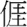 ◎人權教育◎性別平等教育◎環境教育一、歡喜去學校 1.學校的運動埕◎人權教育◎性別平等教育◎環境教育第1單元數到50主題一、新的學期單元1開學相見歡◎性別平等教育◎環境教育◎家政教育◎人權教育◎生涯發展教育壹、健康小精靈一.美齒寶寶◎家政教育一、認識自己1.看看自己◎性別平等教育◎環境教育Unit 1 Nn and Oo (Peter Pan)第1單元數到50第壹單元春天第一課春天來了◎環境教育20218~0224第壹單元春天第二課春天的雨◎環境教育第壹單元好朋友
第一課◎人權教育◎性別平等教育◎環境教育一、歡喜去學校  1.學校的運動埕◎人權教育◎性別平等教育◎環境教育第1單元數到50主題一、新的學期單元2寒假生活分享◎性別平等教育◎環境教育◎家政教育◎生涯發展教育壹、健康小精靈一.美齒寶寶◎家政教育一、認識自己1.看看自己◎性別平等教育◎環境教育Unit 1 Nn and Oo (Peter Pan)第1單元數到50第壹單元春天第二課春天的雨◎環境教育30225~0303第壹單元春天第三課燕子回來的時候◎環境教育第壹單元好朋友
第一課◎人權教育◎性別平等教育◎環境教育一、歡喜去學校 1.學校的運動埕◎人權教育◎性別平等教育◎環境教育第2單元18以內的加法◎環境教育主題二、美麗的春天單元1發現春天◎性別平等教育◎環境教育◎家政教育◎生涯發展教育壹、健康小精靈一.美齒寶寶◎家政教育一、認識自己2.我的心情◎性別平等教育◎環境教育Unit 1 Nn and Oo (Peter Pan)第2單元18以內的加法◎環境教育第壹單元春天第三課燕子回來的時候◎環境教育40304~0310第壹單元春天第四課小花園◎環境教育◎家政教育第壹單元好朋友
第一課◎人權教育◎性別平等教育◎環境教育一、歡喜去學校  1.學校的運動埕◎人權教育◎性別平等教育◎環境教育第2單元18以內的加法◎環境教育主題二、美麗的春天單元2表現春天◎性別平等教育◎環境教育◎家政教育◎人權教育◎生涯發展教育壹、健康小精靈二.飲食好習慣◎家政教育二、我的成長1.成長的故事◎性別平等教育◎環境教育Unit 2  Pp and Qq (The Three Little Pigs)第2單元18以內的加法◎環境教育第壹單元春天第四課小花園◎環境教育◎家政教育50311~0317語文天地一第壹單元 好朋友
客家童謠：缺牙耙◎人權教育◎性別平等教育◎環境教育二、彩色的春天  2.鳥鼠食菝仔◎環境教育第3單元長度◎人權教育主題二、美麗的春天單元2表現春天◎性別平等教育◎環境教育◎家政教育◎人權教育◎生涯發展教育壹、健康小精靈二.飲食好習慣◎家政教育二、我的成長1.成長的故事◎性別平等教育◎環境教育Unit 2  Pp and Qq (The Three Little Pigs)第3單元長度◎人權教育語文天地一60318~0324第貳單元大自然第五課彩虹◎環境教育第貳單元春天
第二課春天◎人權教育◎環境教育二、彩色的春天  2.鳥鼠食菝仔◎環境教育第4單元18以內的減法◎環境教育主題三、我來告訴你單元1把聲音傳出去◎性別平等教育◎環境教育◎家政教育◎生涯發展教育壹、健康小精靈三.看誰反應快◎環境教育◎家政教育二、我的成長2.愛的兌換券◎性別平等教育◎環境教育Unit 2  Pp and Qq (The Three Little Pigs)第4單元18以內的減法◎環境教育第貳單元大自然第五課彩虹◎環境教育70325~0331第貳單元大自然第六課山中音樂會◎環境教育第貳單元春天
第二課春天◎人權教育◎環境教育二、彩色的春天  2.鳥鼠食菝仔◎環境教育第4單元18以內的減法◎環境教育主題三、我來告訴你單元1把聲音傳出去◎性別平等教育◎環境教育◎家政教育◎生涯發展教育壹、健康小精靈三.看誰反應快◎環境教育◎家政教育二、我的成長2.愛的兌換券◎性別平等教育◎環境教育Unit 3  Rr and Ss (Gulliver’s Travels)第4單元18以內的減法◎環境教育第貳單元大自然第六課山中音樂會◎環境教育80401~0407第貳單元大自然第七課看海◎海洋教育◎生涯發展教育第貳單元春天
第二課春天◎人權教育◎環境教育二、彩色的春天  3.美麗的學校◎人權教育◎環境教育第5單元圖形和形體◎環境教育主題三、我來告訴你單元2電話你我他◎性別平等教育◎環境教育◎家政教育◎人權教育◎生涯發展教育壹、健康小精靈四.認識結膜炎◎環境教育◎家政教育三、我的家人1.和家人相處◎性別平等教育◎環境教育◎人權教育Unit 3  Rr and Ss (Gulliver’s Travels)第5單元圖形和形體◎環境教育第貳單元大自然第七課看海◎海洋教育◎生涯發展教育90408~0414第貳單元大自然第八課大自然是一本書◎家政教育◎生涯發展教育第貳單元春天
第三課學校風光◎人權教育◎環境教育二、彩色的春天  3.美麗的學校◎人權教育◎環境教育第5單元圖形和形體◎環境教育主題三、我來告訴你單元2電話你我他◎性別平等教育◎環境教育◎家政教育◎人權教育◎生涯發展教育貳、安全活力GO五.危機總動員◎環境教育◎家政教育性別平等教育課程Unit 3  Rr and Ss (Gulliver’s Travels)第5單元圖形和形體◎環境教育第貳單元大自然第八課大自然是一本書◎家政教育◎生涯發展教育100415~0421評量週語文天地二第貳單元春天
第三課學校風光◎人權教育◎環境教育二、彩色的春天  3.美麗的學校◎人權教育◎環境教育評量週加油小站一評量週主題三、我來告訴你單元3電話神通◎性別平等教育◎環境教育◎家政教育◎生涯發展教育評量週貳、安全活力GO五.危機總動員◎環境教育◎家政教育評量週三、我的家人2.和家人的活動◎性別平等教育◎環境教育◎人權教育Review 1、期中評量評量週加油小站一評量週語文天地二110422~0428第參單元生活第九課公園裡◎環境教育◎人權教育第貳單元春天
第三課學校風光◎人權教育◎環境教育二、彩色的春天  3.美麗的學校◎人權教育◎環境教育第6單元幾月幾日◎環境教育主題四、快樂的成長單元1成長小故事◎性別平等教育◎環境教育◎家政教育◎人權教育◎生涯發展教育貳、安全活力GO六.我有好身手◎環境教育◎家政教育四、我會做家事1.誰來做家事◎性別平等教育◎生涯發展教育Unit 4  Tt and Uu  (The Happy Prince)第6單元幾月幾日◎環境教育第參單元生活第九課公園裡◎環境教育◎人權教育120429~0505第參單元生活第十課一天的時間◎人權教育◎生涯發展教育第貳單元春天
第三課學校風光◎人權教育◎環境教育三、我的身軀  4.小弟◎性別平等教育◎人權教育◎生涯發展教育第6單元幾月幾日◎環境教育主題四、快樂的成長單元1成長小故事◎性別平等教育◎環境教育◎家政教育◎人權教育◎生涯發展教育貳、安全活力GO六.我有好身手◎環境教育◎家政教育性別平等教育課程Unit 4  Tt and Uu  (The Happy Prince)第6單元幾月幾日◎環境教育第參單元生活第十課一天的時間◎人權教育◎生涯發展教育130506~0512第參單元生活第十一課生日卡片◎人權教育◎家政教育第貳單元春天
客家童謠：羊咩咩◎人權教育◎家政教育三、我的身軀  4.小弟◎性別平等教育◎人權教育◎生涯發展教育第7單元數到100主題四、快樂的成長單元2成長與感謝◎性別平等教育◎環境教育◎家政教育◎人權教育◎生涯發展教育貳、安全活力GO七.跳躍大進擊◎環境教育◎家政教育性別平等教育課程四、我會做家事2.家事一起做◎性別平等教育◎生涯發展教育Unit 4  Tt and Uu  (The Happy Prince)第7單元數到100第參單元生活第十一課生日卡片◎人權教育◎家政教育140513~0519第參單元生活第十二課排隊◎環境教育◎人權教育第參單元熱天
第四課康健◎人權教育◎家政教育三、我的身軀  4.小弟◎性別平等教育◎人權教育◎生涯發展教育第7單元數到100主題四、快樂的成長單元2成長與感謝◎性別平等教育◎環境教育◎家政教育◎人權教育◎生涯發展教育貳、安全活力GO七.跳躍大進擊◎環境教育◎家政教育五、團體中的我1.和他人相處◎性別平等教育Unit 5  Vv and Ww  (The Water of Life)第7單元數到100第參單元生活第十二課排隊◎環境教育◎人權教育150520~0526語文天地三第參單元熱天
第四課康健◎人權教育◎家政教育三、我的身軀 5.我的身軀◎性別平等教育◎人權教育◎生涯發展教育第7單元數到100主題五、生活中的水單元1水在哪裡◎環境教育◎家政教育◎海洋教育參、遊戲真有趣八.快樂動起來◎環境教育◎家政教育五、團體中的我1.和他人相處◎性別平等教育Unit 5  Vv and Ww  (The Water of Life)第7單元數到100語文天地三160527~0602第肆單元我喜歡第十三課畫畫◎人權教育◎生涯發展第參單元熱天
第四課康健◎人權教育◎家政教育三、我的身軀 5.我的身軀◎性別平等教育◎人權教育◎生涯發展教育第8單元二位數的加減◎環境教育◎家政教育主題五、生活中的水單元2水的特性◎環境教育◎家政教育◎海洋教育參、遊戲真有趣八.快樂動起來◎環境教育◎家政教育五、團體中的我2.有你真好◎性別平等教育Unit 5  Vv and Ww  (The Water of Life)第8單元二位數的加減◎環境教育◎家政教育第肆單元我喜歡第十三課畫畫◎人權教育◎生涯發展教育170603~0609第肆單元我喜歡第十四課捏陶樂◎人權教育◎生涯發展教育第參單元熱天
第五課五月節◎人權教育◎家政教育三、我的身軀 5.我的身軀◎性別平等教育◎人權教育◎生涯發展教育第8單元二位數的加減◎環境教育◎家政教育主題五、生活中的水單元3珍惜水資源◎環境教育◎家政教育◎海洋教育參、遊戲真有趣九.來玩呼拉圈◎環境教育◎家政教育六、合作力量大1.大家一起來◎性別平等教育◎人權教育◎生涯發展教育Unit 6  Xx, Yy and Zz (Dumbo the Flying Elephant)第8單元二位數的加減◎環境教育◎家政教育第肆單元我喜歡第十四課捏陶樂◎人權教育◎生涯發展教育180610~0616第肆單元我喜歡第十五課追風小飛俠◎人權教育◎生涯發展教育第參單元熱天
第五課五月節◎人權教育◎家政教育三、我的身軀 5.我的身軀◎性別平等教育◎人權教育◎生涯發展教育第9單元做紀錄◎環境教育主題六、夏日生活單元1天氣變熱了◎環境教育◎家政教育◎海洋教育參、遊戲真有趣九.來玩呼拉圈◎環境教育◎家政教育六、合作力量大1.大家一起來◎性別平等教育◎人權教育◎生涯發展教育Unit 6  Xx, Yy and Zz (Dumbo the Flying Elephant)第9單元做紀錄◎環境教育第肆單元我喜歡第十五課追風小飛俠◎人權教育◎生涯發展教育190617~0623第肆單元我喜歡第十六課跳舞◎人權教育◎生涯發展教育第參單元熱天
第五課五月節◎人權教育◎家政教育傳統念謠～阿財天頂跋落來◎環境教育◎家政教育第9單元做紀錄◎環境教育主題六、夏日生活單元2夏日的活動◎性別平等教育◎環境教育◎家政教育◎海洋教育參、遊戲真有趣十.歡喜做朋友◎性別平等教育◎家政教育◎人權教育◎生涯發展教育六、合作力量大2.秀出自己◎性別平等教育◎人權教育◎生涯發展教育Unit 6  Xx, Yy and Zz (Dumbo the Flying Elephant) 、期末評量第9單元做紀錄◎環境教育第肆單元我喜歡第十六課跳舞◎人權教育◎生涯發展教育200624~0630評量週語文天地四總複習結業式第參單元 熱天
令仔欣賞：揣令仔◎人權教育◎家政教育結業式歡喜來過節～清明節◎家政教育◎人權教育結業式評量週加油小站二結業式評量週主題六、夏日生活單元3夏日端午◎性別平等教育◎環境教育◎家政教育◎海洋教育結業式評量週參、遊戲真有趣十.歡喜做朋友◎性別平等教育◎家政教育◎人權教育◎生涯發展教育結業式評量週六、合作力量大2.秀出自己◎性別平等教育◎人權教育◎生涯發展教育結業式總複習結業式評量週加油小站二結業式評量週語文天地四總複習結業式週次日期各領域教學進度（20節）各領域教學進度（20節）各領域教學進度（20節）各領域教學進度（20節）各領域教學進度（20節）各領域教學進度（20節）各領域教學進度（20節）彈性學習節數(3節)彈性學習節數(3節)彈性學習節數(3節)週次日期語文（6）語文（6）語文（6）數學（3）生活課程（6）健康與體育（3）綜合活動（2）英文（1）學校行事及教師自行規劃（1）國語(閱讀)（1）國語(閱讀)（1）週次日期國語文（5）本土語言（1）本土語言（1）數學（3）生活課程（6）健康與體育（3）綜合活動（2）英文（1）學校行事及教師自行規劃（1）國語(閱讀)（1）國語(閱讀)（1）週次日期國語文（5）客語閩語數學（3）生活課程（6）健康與體育（3）綜合活動（2）英文（1）學校行事及教師自行規劃（1）國語(閱讀)（1）國語(閱讀)（1）10827~0902第壹單元成長的喜悅
第一課我的相簿
【家政教育】
【環境教育】第壹單元果子
第一課水果【人權教育】【家政教育】【環境教育】美麗的世界1.狗蟻【環境教育】第1單元數到300和樂在一起／第1課 我願為大家服務【人權教育】單元一吃得營養又健康
活動1食物與我【家政教育】一起來合作／1.環境整潔一起來友善校園週【環境教育】前言 (TPR歌謠、數字歌謠、人物介紹)友善校園週閱讀閱讀20903~0909第壹單元成長的喜悅
第二課身高樹
【性別平等教育】【家政教育】
【環境教育】第壹單元果子
第一課水果【人權教育】【家政教育】【環境教育】美麗的世界1.狗蟻【環境教育】第1單元數到300和樂在一起／第2課 大家都是好朋友【人權教育】單元一吃得營養又健康
活動2食物王國【家政教育】一起來合作／1.環境整潔一起來【環境教育】Unit 1  Aa  Bb  Cc數學補救教學閱讀閱讀30910~0916第壹單元成長的喜悅
第三課種子找新家
【家政教育】
【環境教育】第壹單元果子
第一課水果【人權教育】【家政教育】【環境教育】美麗的世界1.狗蟻【環境教育】第1單元數到300和樂在一起／第2課 大家都是好朋友【人權教育】單元一吃得營養又健康
活動3選擇健康食物【家政教育】一起來合作／2.齊心協力來合作Unit 1  Aa  Bb  Cc國語補救教學閱讀閱讀40917~0923第壹單元成長的喜悅
第四課變得不一樣了
【環境教育】第壹單元果子
第一課水果【人權教育】【家政教育】【環境教育】美麗的世界2.玉蘭花【環境教育】第2單元二位數的加法◎家政教育奇妙的水／第1課 生活中的水【環境教育】單元一吃得營養又健康
活動4低碳飲食愛地球【環境教育】性別平等教育課程Unit 1  Aa  Bb  Cc性別平等教育閱讀閱讀50924~0930第壹單元成長的喜悅
統整活動一
【環境教育】第壹單元果子
令仔欣賞：揣令仔【人權教育】美麗的世界2.玉蘭花【環境教育】第2單元二位數的加法◎家政教育奇妙的水／第1課 生活中的水【環境教育】單元一吃得營養又健康
活動5廚餘的處理【環境教育】好時機  好行為／1.行為大發現【人權教育】Unit 2  Dd  Ee數學補救教學閱讀閱讀61001~1007第貳單元奇妙的大自然
第五課天空愛畫畫
【家政教育】
【環境教育】第貳單元童年
第二課一二三【人權教育】【環境教育】美麗的世界2.玉蘭花【環境教育】第3單元幾公分◎人權教育奇妙的水／第2課 水的小祕密【環境教育】單元二快樂來玩球
活動1我是滾球王【人權教育】好時機  好行為／1.行為大發現【人權教育】Unit 2  Dd  Ee國語補救教學閱讀閱讀71008~1014第貳單元奇妙的大自然
第六課神奇的本領
【環境教育】第貳單元童年
第二課一二三【人權教育】【環境教育】美麗的世界2.玉蘭花【環境教育】第3單元幾公分◎人權教育奇妙的水／第2課 水的小祕密【環境教育】單元二快樂來玩球
活動2滾地躲避球【人權教育】性別平等教育課程Unit 2  Dd  Ee數學補救教學閱讀閱讀81015~1021第貳單元奇妙的大自然
第七課樹林裡的祕密
【人權教育】【環境教育】第貳單元童年
第二課一二三【人權教育】【環境教育】二、歡迎來阮兜3.來阮兜坐第4單元二位數的減法◎環境教育◎家政教育光影好好玩／第1課 陽光和影子【環境教育】單元二快樂來玩球
活動3拍球快樂行【人權教育】好時機  好行為／2.我會怎麼做【人權教育】Unit 3  Ff  Gg國語補救教學閱讀閱讀91022~1028第貳單元奇妙的大自然
統整活動二
【生涯發展教育】【環境教育】第貳單元童年
第二課一二三【人權教育】【環境教育】二、歡迎來阮兜3.來阮兜坐第4單元二位數的減法◎環境教育◎家政教育光影好好玩／第2課 影子變身秀【環境教育】單元二快樂來玩球
活動3拍球快樂行【人權教育】性別平等教育課程Unit 3  Ff  Gg數學補救教學閱讀閱讀101029~1104第貳單元奇妙的大自然
閱讀樂園一小白和小灰
【環境教育】第貳單元童年
第三課份家啦【人權教育】【環境教育】二、歡迎來阮兜3.來阮兜坐評量週加油小站一光影好好玩／第3課 影子的祕密【環境教育】單元三心情分享站
活動1心情調色盤【生涯發展教育】我的社區生活／1.認識社區機構【環境教育】Unit 3  Ff  Gg國語補救教學閱讀閱讀111105~1111第參單元故事園地
第八課阿金的長尾巴
【家政教育】【環境教育】第貳單元童年
第三課份家啦【人權教育】【環境教育】二、歡迎來阮兜4.露螺單元5容量◎環境教育光影好好玩／第3課 影子的祕密【環境教育】單元三心情分享站
活動2煩惱知多少【人權教育】我的社區生活／2.社區資源小達人身心障礙宣導周Review 1、期中考數學補救教學閱讀閱讀121112~1118第參單元故事園地
第九課奇怪的鏡子
【性別平等教育】
【家政教育】
【環境教育】第貳單元童年
第三課份家啦【人權教育】【環境教育】二、歡迎來阮兜4.露螺第6單元乘法(一)◎環境教育住家生活／第1課 上學途中【環境教育】單元三心情分享站
活動3情緒紅綠燈【生涯發展教育】我的社區生活／2.社區資源小達人學校本位課程Unit 4  Hh  Ii國語補救教學閱讀閱讀131119~1125第參單元故事園地
第十課賣房子
【性別平等教育】【環境教育】第貳單元童年
童謠欣賞：阿豬伯【人權教育】二、歡迎來阮兜4.露螺第6單元乘法(一)◎環境教育住家生活／第2課 住家附近【環境教育】單元四假日運動樂
活動1運動場地大搜索【環境教育】安全停看聽／1.安全檢查員【環境教育】學校本位課程Unit 4  Hh  Ii數學補救教學閱讀閱讀141126~1202第參單元故事園地
第十一課魯班造傘
【環境教育】第參單元交朋友
第四課毛蟹【人權教育】【家政教育】【海洋教育】【環境教育】二、歡迎來阮兜4.露螺第7單元幾點幾分◎人權教育住家生活／第3課 讓住家環境更美好【環境教育】單元四假日運動樂
活動2參與休閒運動【生涯發展教育】安全停看聽／1.安全檢查員【環境教育】學校本位課程Unit 4  Hh  Ii國語補救教學閱讀閱讀151203~1209第參單元故事園地
統整活動三
【環境教育】第參單元交朋友
第四課毛蟹【人權教育】【家政教育】【海洋教育】【環境教育】我的心情5.緊張【人權教育】第7單元幾點幾分◎人權教育歲末活動／第1課 一年快結束了單元四假日運動樂
活動3常走路健康多【生涯發展教育】歲末感恩活動安全停看聽／2.安全我最行【環境教育】Unit 5  Jj  Kk數學補救教學閱讀閱讀161210~1216第肆單元快樂時光
第十二課一起騎單車
【性別平等教育】
【家政教育】【環境教育】第參單元交朋友
第四課毛蟹【人權教育】【家政教育】【海洋教育】【環境教育】我的心情5.緊張【人權教育】第8單元乘法(二)◎環境教育歲末活動／第2課 溫暖過冬天【環境教育】單元四假日運動樂
活動3常走路健康多【生涯發展教育】安全停看聽／2.安全我最行【環境教育】Unit 5  Jj  Kk環境教育閱讀閱讀171217~1223第肆單元快樂時光
第十三課賽跑
【生涯發展教育】【性別平等教育】
【家政教育】第參單元交朋友
第四課毛蟹【人權教育】【家政教育】【海洋教育】【環境教育】我的心情5.緊張【人權教育】第8單元乘法(二)◎環境教育歲末活動／第3課 耶誕鈴聲響單元五體能加油站
活動1隨著節奏起舞【環境教育】環保生活家／1.愛護校園【環境教育】Unit 5  Jj  Kk環境教育閱讀閱讀181224~1230第肆單元快樂時光
第十四課快樂小書迷
【人權教育】
【環境教育】第參單元交朋友
第五課承蒙你【人權教育】【家政教育】我的心情5.緊張【人權教育】第9單元重量◎環境教育歲末活動／第4課 分享心意單元五體能加油站
活動2滾出活力【人權教育】【生涯發展教育】環保生活家／1.愛護校園【環境教育】Unit 6  Ll  Mm國語補救教學閱讀閱讀191231~0106第肆單元快樂時光
統整活動四
【環境教育】第參單元交朋友
第五課承蒙你【人權教育】【家政教育】傳統念謠~豆花捙倒擔第9單元重量◎環境教育米食大探索／第1課 米食集合嘍【家政教育】單元五體能加油站
活動3全家體能王【生涯發展教育】環保生活家／2.環保新生活【環境教育】Unit 6  Ll  Mm數學補救教學閱讀閱讀200107~0113第肆單元快樂時光
統整活動四
【環境教育】第參單元交朋友
第五課承蒙你【人權教育】【家政教育】歡喜來過節~元宵節【環境教育】評量週加油小站二米食大探索／第2課  創意飯糰【家政教育】單元六保護牙齒我最行
活動1大家來刷牙【生涯發展教育】環保生活家／2.環保新生活【環境教育】Unit 6  Ll  Mm總複習閱讀閱讀210114~0120第肆單元快樂時光
閱讀樂園二早起的一天
【生涯發展教育】【家政教育】【環境教育】第參單元交朋友
童謠欣賞：釣檳彎彎【人權教育】【海洋教育】【環境教育】總複習休業式米食大探索／第3課  珍惜米製品【家政教育】小小生活家／第1課  開學我最棒【環境教育】單元六保護牙齒我最行
活動2愛護牙齒【生涯發展教育】環保生活家／2.環保新生活【環境教育】服務與助人／1.服務小天使Review 2、期末考總複習閱讀閱讀週次日期各領域教學進度（20節）各領域教學進度（20節）各領域教學進度（20節）各領域教學進度（20節）各領域教學進度（20節）各領域教學進度（20節）各領域教學進度（20節）彈性學習節數(3節)彈性學習節數(3節)彈性學習節數(3節)週次日期語文（6）語文（6）語文（6）數學（3）生活課程（6）健康與體育（3）綜合活動（2）英文（1）學校行事及教師自行規劃（1）國語(閱讀)（1）週次日期國語文（5）本土語言（1）本土語言（1）數學（3）生活課程（6）健康與體育（3）綜合活動（2）英文（1）學校行事及教師自行規劃（1）國語(閱讀)（1）週次日期國語文（5）客語閩語數學（3）生活課程（6）健康與體育（3）綜合活動（2）英文（1）學校行事及教師自行規劃（1）國語(閱讀)（1）10211~0217第壹單元我愛大自然
第一課走進大自然
【人權教育】
【環境教育】第壹單元細人仔伴
第一課囥人尋【人權教育】【生涯發展教育】【環境教育】來食好食物 1.菜頭【環境教育】第1單元數到1000準備週單元一美好的家園
活動1關愛家人【家政教育】準備週Unit 1  Nn  Oo友善校園週閱讀20218~0224第壹單元我愛大自然
第二課不開燈的夜晚
【生涯發展教育】
【家政教育】
【環境教育】第壹單元細人仔伴
第一課囥人尋【人權教育】【環境教育】來食好食物 1.菜頭【環境教育】第1單元數到1000小小生活家／開學我最棒單元一美好的家園
活動1關愛家人【家政教育】服務與助人／1.服務小天使【人權教育】Unit 1  Nn  Oo世界母語日閱讀30225~0303第壹單元我愛大自然
第三課飛魚季
【環境教育】第壹單元細人仔伴
第一課囥人尋【人權教育】【環境教育】來食好食物 1.菜頭【環境教育】第1單元數到1000小小生活家／美好的環境【環境教育】單元一美好的家園
活動2居家安全【環境教育】服務與助人／2.我的助人存摺【人權教育】Unit 1  Nn  Oo性別平等教育閱讀40304~0310第壹單元我愛大自然
第四課紫斑蝶回故鄉
【環境教育】第壹單元細人仔伴
第一課囥人尋【人權教育】【環境教育】來食好食物 2. 灶跤【環境教育】第2單元加加減減◎環境教育小小生活家／美好的環境【環境教育】單元一美好的家園
活動2居家安全【環境教育】服務與助人／2.我的助人存摺【人權教育】Unit 2  Pp  Qq國語補救教學閱讀50311~0317第壹單元我愛大自然
統整活動一
【人權教育】
【環境教育】第壹單元細人仔伴
第二課麼个尖尖【環境教育】來食好食物 2. 灶跤【環境教育】第2單元加加減減◎環境教育小小磁鐵真神奇／第1課  磁鐵吸住什麼?【環境教育】單元一美好的家園
活動3社區生活環境【環境教育】合作力量大／1.大家一起做【環境教育】【人權教育】Unit 2  Pp  Qq數學補救教學閱讀60318~0324第貳單元好鄰居
第五課啄木鳥醫生
【人權教育】
【生涯發展教育】
【家政教育】第壹單元細人仔伴
第二課麼个尖尖【人權教育】【環境教育】來食好食物 2. 灶跤【環境教育】第3單元幾公尺◎人權教育小小磁鐵真神奇／第1課  磁鐵吸住什麼?第2課  磁鐵好好玩【環境教育】單元一美好的家園
活動3社區生活環境【環境教育】合作力量大／1.大家一起做【環境教育】【人權教育】Unit 2  Pp  Qq國語補救教學閱讀70325~0331第貳單元好鄰居
第六課邀請
【人權教育】
【家政教育】
【環境教育】第壹單元細人仔伴
第二課麼个尖尖【人權教育】【環境教育】來食好食物 2. 灶跤【環境教育】第3單元幾公尺◎人權教育小小磁鐵真神奇／第2課  磁鐵好好玩【環境教育】單元一美好的家園
活動4社區健康服務【環境教育】合作力量大／2.兒童同歡慶【人權教育】Unit 3  Rr  Ss  Tt數學補救教學閱讀80401~0407第貳單元好鄰居
第七課拼貼畫
【生涯發展教育】
【家政教育】
【環境教育】第壹單元細人仔伴
童謠欣賞搖搖雜雜【人權教育】奇妙的大自然3.月娘【環境教育】第4單元乘法(一)◎環境教育和小動物做朋友／第1課 親近小動物【環境教育】單元二運動樂無窮
活動1墊上遊戲樂無窮【環境教育】合作力量大／2.兒童同歡慶【人權教育】Unit 3  Rr  Ss  Tt國語補救教學閱讀90408~0414第貳單元好鄰居
統整活動二
【生涯發展教育】
【家政教育】
【環境教育】第貳單元唧唧蟲
第三課火焰蟲【性別平等教育】【環境教育】奇妙的大自然3.月娘【環境教育】第4單元乘法(一)◎環境教育和小動物做朋友／第1課 親近小動物【環境教育】單元二運動樂無窮
活動1墊上遊戲樂無窮【環境教育】性別平等教育課程Unit 3  Rr  Ss  Tt數學補救教學閱讀100415~0421第貳單元好鄰居
閱讀樂園一巷口的伯伯
【生涯發展教育】
【環境教育】第貳單元唧唧蟲
第三課火焰蟲【人權教育】【性別平等教育】【環境教育】奇妙的大自然3.月娘【環境教育】評量週加油小站一和小動物做朋友／第2課 愛護小動物【環境教育】單元二運動樂無窮
活動2平衡高手【性別平等教育】戶外的世界／1.歡樂校園【環境教育】Review 1、期中考國語補救教學閱讀110422~0428第參單元生活點滴
第八課想
【人權教育】
【性別平等教育】
【家政教育】第貳單元唧唧蟲
第三課火焰蟲【人權教育】【性別平等教育】【環境教育】奇妙的大自然4.西北雨【環境教育】第5單元年月日◎人權教育彩色的世界／第1課 色彩大發現【環境教育】單元二運動樂無窮
活動3呼拉圈遊戲【人權教育】戶外的世界／2.走向戶外【環境教育】Unit 4  Uu  Vv數學補救教學閱讀120429~0505第參單元生活點滴
第九課上臺說故事
【性別平等教育】
【家政教育】
【環境教育】第貳單元唧唧蟲
第三課火焰蟲【人權教育】【性別平等教育】【環境教育】奇妙的大自然4.西北雨【環境教育】第6單元平面圖形◎環境教育彩色的世界／第2課 色彩會說話【環境教育】單元二運動樂無窮
活動4唱唱跳跳樂趣多【性別平等教育】性別平等教育課程Unit 4  Uu  Vv國語補救教學閱讀130506~0512第參單元生活點滴
第十課聽媽媽的話
【人權教育】
【生涯發展教育】
【家政教育】第貳單元唧唧蟲
令仔欣賞揣令仔【人權教育】【性別平等教育】奇妙的大自然4.西北雨【環境教育】第6單元平面圖形◎環境教育彩色的世界／第3課 色彩大集合【環境教育】單元三健康快樂行
活動1快樂野餐【家政教育】性別平等教育課程Unit 4  Uu  Vv數學補救教學閱讀140513~0519第參單元生活點滴
第十一課陪外公運動
【人權教育】
【性別平等教育】
【家政教育】第參單元放尞
第四課跈阿姆去市場【人權教育】【環境教育】奇妙的大自然4.西北雨【環境教育】第7單元乘法(二)◎環境教育雨天生活變化多／第1課 雨來了【環境教育】單元三健康快樂行
活動1快樂野餐【家政教育】愛護環境我最行／1.讓環境更美好【環境教育】Unit 5  Ww  Xx國語補救教學閱讀150520~0526第參單元生活點滴
統整活動三
【生涯發展教育】
【性別平等教育】
【家政教育】第參單元放尞
第四課跈阿姆去市場【人權教育】【環境教育】利便的交通5.高鐵【環境教育】第7單元乘法(二)◎環境教育雨天生活變化多／第2課 雨天的發現【環境教育】單元三健康快樂行
活動2野外安全守則【環境教育】愛護環境我最行／2.小小綠色生活家【環境教育】Unit 5  Ww  Xx數學補救教學閱讀160527~0602第肆單元語文萬花筒
第十二課 雨天猜謎
【人權教育】
【環境教育】第參單元放尞
第四課跈阿姆去市場【人權教育】【環境教育】利便的交通5.高鐵【環境教育】第8單元分東西◎環境教育雨天生活變化多／第2課 雨天的發現【環境教育】單元三健康快樂行
活動3愛護大自然【環境教育】愛護環境我最行／2.小小綠色生活家【環境教育】Unit 5  Ww  Xx國語補救教學閱讀170603~0609第肆單元語文萬花筒
第十三課一點就通
【生涯發展教育】
【家政教育】第參單元放尞
第五課動物園【人權教育】【環境教育】利便的交通5.高鐵【環境教育】第8單元分東西◎環境教育雨天生活變化多／第3課 雨停了【環境教育】單元四擁抱童玩樂無窮
活動1跳躍精靈【環境教育】文化風土情／1.生活大不同【環境教育】Unit 6  Yy  Zz數學補救教學閱讀180610~0616第肆單元語文萬花筒
第十四課詠鵝
【環境教育】第參單元放尞
第五課動物園【人權教育】【環境教育】利便的交通5.高鐵【環境教育】第9單元面的大小與立體◎環境教育我要升三年級了／第1課  成長的足跡【人權教育】【生涯發展教育】
【家政教育】單元四擁抱童玩樂無窮
活動2童玩世界【人權教育】【環境教育】文化風土情／1.生活大不同【環境教育】Unit 6  Yy  Zz國語補救教學閱讀190617~0623第肆單元語文萬花筒
統整活動四
【生涯發展教育】【環境教育】第參單元放尞
第五課動物園【人權教育】【環境教育】傳統念謠～搖囡仔歌第9單元面的大小與立體◎環境教育我要升三年級了／第2課 大家的回顧展 第3課 期待新生活【人權教育】【生涯發展教育】
【家政教育】單元五踢球樂
活動1我是踢球高手【人權教育】文化風土情／2.文化嘉年華【環境教育】Unit 6  Yy  Zz、期末考數學補救教學閱讀200624~0630第肆單元語文萬花筒
閱讀樂園二愛蓋章的國王
【人權教育】【生涯發展教育】
【家政教育】
【環境教育】第參單元放尞
第五課動物園【人權教育】【環境教育】歡喜來過節～肉粽節【環境教育】【家政教育】評量週休業式加油小站二我要升三年級了／第3課 期待新生活【人權教育】【生涯發展教育】
【家政教育】單元五踢球樂
活動2運動安全知多少
活動3穿鞋學問大【家政教育】【環境教育】文化風土情／2.文化嘉年華【環境教育】結業式總複習閱讀週次日期各領域教學進度（25節）各領域教學進度（25節）各領域教學進度（25節）各領域教學進度（25節）各領域教學進度（25節）各領域教學進度（25節）各領域教學進度（25節）各領域教學進度（25節）各領域教學進度（25節）各領域教學進度（25節）彈性學習節數( 4節)彈性學習節數( 4節)彈性學習節數( 4節)彈性學習節數( 4節)週次日期語文（7）語文（7）語文（7）語文（7）數學（3）社會（3）自然與生活科技（3）藝術與人文（3）健康與體育（3）綜合活動（3）資訊課程（1）國語（1）英文（1）學校行事及教師自行規劃（1）週次日期國語（5）英文（1）本土語言（1）本土語言（1）數學（3）社會（3）自然與生活科技（3）藝術與人文（3）健康與體育（3）綜合活動（3）資訊課程（1）國語（1）英文（1）學校行事及教師自行規劃（1）週次日期國語（5）英文（1）客語閩語數學（3）社會（3）自然與生活科技（3）藝術與人文（3）健康與體育（3）綜合活動（3）資訊課程（1）國語（1）英文（1）學校行事及教師自行規劃（1）10827~0902第壹單元運用時間
第一課時間是什麼
【生涯發展教育】教室用語、字母表、角色介紹、字母歌第壹單元
彩色世界
第一課
客家莊【資訊教育】一、過節真趣味1.過中秋一、數線
1-1認識數線1-2在數線上做加減【環境教育】第一單元　我會快樂學習
第一課　我會認真學習【生涯發展教育】【家政教育】【海洋教育】一、植物的身體1.植物的葉、莖、根◎性別平等教育◎環境教育◎資訊教育◎人權教育◎生涯發展教育壹、創意．夢想．家
一．創意大玩家【生涯發展教育】【性別平等教育】【家政教育】單元一 生命的樂章
活動1 奇妙的生命【人權教育】一、我的伙伴們1.我們的小組◎性別平等教育資訊倫理與安全健康上網課程第壹單元運用時間
第一課時間是什麼
【生涯發展教育】教室用語、字母表、角色介紹、字母歌友善校園週20903~0909第壹單元運用時間
第二課神奇鐘錶店
【生涯發展教育】問候Starter Unit第壹單元
彩色世界
第一課
客家莊【資訊教育】一、過節真趣味1.過中秋一、數線
1-3在數線上做大小比較1-4數間隔練習園地【環境教育】第一單元　我會快樂學習
第一課　我會認真學習【生涯發展教育】【家政教育】【海洋教育】一、植物的身體1.植物的葉、莖、根◎性別平等教育◎環境教育◎資訊教育◎人權教育◎生涯發展教育壹、創意．夢想．家
一．創意大玩家【性別平等教育】【家政教育】單元一 生命的樂章
活動2成長的奧妙
活動3關懷銀髮族【人權教育】【生涯發展教育】【性別平等教育】一、我的伙伴們1.我們的小組2.分組大考驗◎性別平等教育一、我們的好朋友-電腦第壹單元運用時間
第二課神奇鐘錶店
【生涯發展教育】問候Starter Unit數學補救教學30910~0916第壹單元運用時間
第三課明天再寫
【生涯發展教育】名字Unit 1   What’s Your Name?第壹單元
彩色世界
第一課
客家莊【資訊教育】一、過節真趣味1.過中秋二、10000以內的數
2-1幾千幾百幾十幾【環境教育】第一單元　我會快樂學習
第二課　我會善用時間【生涯發展教育】【資訊教育】一、植物的身體2.植物的花、果實和種子◎性別平等教育◎環境教育◎資訊教育◎人權教育◎生涯發展教育壹、創意．夢想．家
一．創意大玩家【生涯發展教育】【性別平等教育】【家政教育】單元一 生命的樂章
活動4永恆的回憶【家政教育】一、我的伙伴們2.分組大考驗◎性別平等教育一、我們的好朋友-電腦第壹單元運用時間
第三課明天再寫
【生涯發展教育】名字Unit 1   What’s Your Name?國語補救教學40917~0923第壹單元運用時間
第四課提早五分鐘
【生涯發展教育】名字Unit 1   What’s Your Name?第壹單元
彩色世界
第一課
客家莊【資訊教育】一、過節真趣味1.過中秋二、10000以內的數
2-2數的大小比較2-31個、10個、100個一數【環境教育】第二單元 我的家庭生活
第一課 家庭與我【性別平等教育】【家政教育】一、植物的身體2.植物的花、果實和種子◎性別平等教育◎環境教育◎資訊教育◎人權教育◎生涯發展教育壹、創意．夢想．家
二．創意冒險地圖【生涯發展教育】【性別平等教育】【家政教育】單元二傳球遊戲樂無窮
活動1傳球樂【生涯發展教育】【性別平等教育】性別平等教育課程二、滑鼠、視窗哥倆好第壹單元運用時間
第四課提早五分鐘
【生涯發展教育】名字Unit 1   What’s Your Name?*性別平等課程50924~0930第壹單元運用時間
統整活動一
【人權教育】【生涯發展教育】名字Unit 1   What’s Your Name?第壹單元
彩色世界
第二課
放尞【人權教育】【生涯發展教育】二、時間的跤步2.禮拜日二、10000以內的數三、10000以內的加減
練習園地
3-1進位加法【環境教育】第二單元 我的家庭生活
第一課 家庭與我【性別平等教育】【家政教育】一、植物的身體3.植物的功用◎性別平等教育◎環境教育◎資訊教育◎人權教育◎生涯發展教育壹、創意．夢想．家
三．奇幻世界【海洋教育】【環境教育】單元二傳球遊戲樂無窮
活動2拋接自如【生涯發展教育】【性別平等教育】二、班級自治1.我們的約定2.讓班級更好◎性別平等教育二、滑鼠、視窗哥倆好第壹單元運用時間
統整活動一
【人權教育】【生涯發展教育】名字Unit 1   What’s Your Name?＊書法課程61001~1007第貳單元品德故事屋
第五課不賣馬的人
【生涯發展教育】年齡Unit 2   How Old Are You?第壹單元
彩色世界
第二課
放尞【人權教育】【生涯發展教育】二、時間的跤步2.禮拜日三、10000以內的加減數學樂園
3-2退位減法3-3解題
練習園地數學樂園【環境教育】第二單元 我的家庭生活
第二課 家庭的活動【性別平等教育】【家政教育】二、生活中有趣的力1.物體受力的變化◎性別平等教育◎資訊教育◎生涯發展教育壹、創意．夢想．家
四．家人【生涯發展教育】【性別平等教育】【家政教育】
【環境教育】單元二傳球遊戲樂無窮
活動3安全運動停看聽【生涯發展教育】二、班級自治2.讓班級更好◎性別平等教育二、滑鼠、視窗哥倆好第貳單元品德故事屋
第五課不賣馬的人
【生涯發展教育】年齡Unit 2   How Old Are You?＊書法課程71008~1014第貳單元品德故事屋
第六課老榕樹
【環境教育】年齡Unit 2   How Old Are You?第壹單元
彩色世界
第二課
放尞【人權教育】【生涯發展教育】二、時間的跤步2.禮拜日四、乘法
4-1十、百的乘法4-2不進位乘法【環境教育】第三單元 與同學相處
第一課 我和我的同學【人權教育】【生涯發展教育】【性別平等教育】二、生活中有趣的力1.物體受力的變化◎性別平等教育◎資訊教育◎生涯發展教育壹、創意．夢想．家
四．家人【生涯發展教育】【性別平等教育】【家政教育】單元三健康家庭有妙招
活動1飲食安全小偵探【家政教育】性別平等教育課程三、多媒體電腦真有趣第貳單元品德故事屋
第六課老榕樹
【環境教育】年齡Unit 2   How Old Are You?*性別平等課程81015~1021第貳單元品德故事屋
第七課王子的耳朵
【人權教育】年齡Unit 2   How Old Are You?第壹單元
彩色世界
第二課
放尞【人權教育】【生涯發展教育】【資訊教育】二、時間的跤步2.禮拜日四、 乘法
4-3進位乘法4-4 解題練習園地【環境教育】第三單元  與同學相處
第一課 我和我的同學【人權教育】【生涯發展教育】【性別平等教育】二、生活中有趣的力2.磁力的探討◎性別平等教育◎資訊教育◎生涯發展教育貳、表演任我行
一．玩具總動員【生涯發展教育】【性別平等教育】【家政教育】單元三健康家庭有妙招
活動2飲食紅綠燈【家政教育】三、保健大作戰1.日常保健知多少◎家政教育◎人權教育◎生涯發展教育三、多媒體電腦真有趣第貳單元品德故事屋
第七課王子的耳朵
【人權教育】年齡Unit 2   How Old Are You?＊書法課程91022~1028第貳單元品德故事屋
統整活動二
【生涯發展教育】Review 1複習        Unit1~Unit2第貳單元
天時
第三課
天公落水【海洋教育】二、時間的跤步3.走相逐五、周界和周長
5-1圖形的內部、外部與周界5-2周長練習園地【生涯發展教育】
【環境教育】第三單元　與同學相處
第二課 和樂相處【人權教育】【生涯發展教育】二、生活中有趣的力2.磁力的探討◎性別平等教育◎資訊教育◎生涯發展教育貳、表演任我行
一．玩具總動員【生涯發展教育】【性別平等教育】【家政教育】單元三健康家庭有妙招
活動3健康消費知多少【家政教育】性別平等教育課程三、多媒體電腦真有趣第貳單元品德故事屋
統整活動二
【生涯發展教育】Review 1複習        Unit1~Unit2*性別平等課程101029~1104閱讀樂園一
小河豚學本事
【海洋教育】Culture＆Festivals: Halloween第貳單元
天時
第三課
天公落水【海洋教育】二、時間的跤步3.走相逐綜合與應用（一）
1.布題12.布題23.布題3
4.布題45.布題5【環境教育】第四單元 校園民主生活
第一課 班級的自治活動【人權教育】【生涯發展教育】評量週二、生活中有趣的力3.好玩的磁鐵玩具◎性別平等教育◎資訊教育◎生涯發展教育貳、表演任我行
二．玩具奇遇記【生涯發展教育】【性別平等教育】【家政教育】
【環境教育】單元三健康家庭有妙招
活動4健康小高手【生涯發展教育】評量週三、保健大作戰2.我的健康改善計畫與行動◎家政教育◎人權教育◎生涯發展教育四、英文輸入ABC閱讀樂園一
小河豚學本事
【海洋教育】Culture＆Festivals: Halloween＊書法課程111105~1111第參單元走進大自然
第八課世界上的海洋
【海洋教育】【環境教育】常見文具用品Unit 3   What’s This?第貳單元
天時
第三課
天公落水【海洋教育】二、時間的跤步3.走相逐六、公升和毫升
6-1 認識毫升6-2 認識公升【環境教育】第四單元 校園民主生活
第一課 班級的自治活動【人權教育】【生涯發展教育】三、空氣1.無所不在的空氣◎性別平等教育◎家政教育◎生涯發展教育貳、表演任我行
二．玩具奇遇記【生涯發展教育】【性別平等教育】【家政教育】
【環境教育】單元四運動健康多
活動1活力家庭愛運動【家政教育】四、生活智慧家1.小主人與小客人◎家政教育◎人權教育◎生涯發展教育四、英文輸入ABC第參單元走進大自然
第八課世界上的海洋
【海洋教育】【環境教育】常見文具用品Unit 3   What’s This?數學補救教學121112~1118第參單元走進大自然
第九課大自然的雕刻家
【海洋教育】【環境教育】常見文具用品Unit 3   What’s This?第貳單元
天時
第三課
天公落水【海洋教育】二、時間的跤步3.走相逐六、 公升和毫升
6-3 單位換算與比較6-4 解題練習園地【環境教育】第四單元 校園民主生活
第二課 召開班級會議【人權教育】【生涯發展教育】三、空氣2.空氣的特性◎性別平等教育◎家政教育◎生涯發展教育貳、表演任我行
三．歡樂一家親【生涯發展教育】【性別平等教育】【家政教育】
【環境教育】單元四運動健康多
活動2巧拼樂【家政教育】四、生活智慧家1.小主人與小客人◎家政教育◎人權教育◎生涯發展教育五、中文輸入ㄅㄆㄇ第參單元走進大自然
第九課大自然的雕刻家
【海洋教育】【環境教育】常見文具用品Unit 3   What’s This?＊品德教育131119~1125第參單元走進大自然
第十課月世界
【環境教育】常見文具用品Unit 3   What’s This?第貳單元
天時
童謠欣賞
客家農諺【資訊教育】三、進步的社會4.電器變把戲七、加與減
7-1加與減7-2估算7-3加減併式練習園地【環境教育】第四單元 校園民主生活
第三課 學校自治活動【人權教育】【性別平等教育】三、空氣2.空氣的特性◎性別平等教育◎家政教育◎生涯發展教育貳、表演任我行
三．歡樂一家親【生涯發展教育】【性別平等教育】【環境教育】單元四運動健康多
活動3墊上運動安全
活動4墊上遊戲【性別平等教育】四、生活智慧家2.快樂動手做◎家政教育◎人權教育◎生涯發展教育五、中文輸入ㄅㄆㄇ第參單元走進大自然
第十課月世界
【環境教育】常見文具用品Unit 3   What’s This?數學補救教學141126~1202第參單元走進大自然
第十一課看海豚跳舞
【海洋教育】【環境教育】顏色Unit 4What Color Is It?第參單元
清潔
第四課得人惜【生涯發展教育】【性別平等教育】【家政教育】三、進步的社會4.電器變把戲數學樂園八、除法
數學樂園8-1 認識除法算式8-2乘與除【環境教育】第五單元 參與學習活動
第一課 豐富的學習內容【生涯發展教育】三、空氣2.空氣的特性◎性別平等教育◎家政教育◎生涯發展教育參、音樂美樂地
一‧玩具叮噹咚【人權教育】【性別平等教育】【家政教育】單元四運動健康多
活動4墊上遊戲【性別平等教育】四、生活智慧家2.快樂動手做◎家政教育◎人權教育◎生涯發展教育六、檔案收納妙管家第參單元走進大自然
第十一課看海豚跳舞
【海洋教育】【環境教育】顏色Unit 4  What Color Is It?國語補救教學151203~1209第參單元走進大自然
統整活動三
【生涯發展教育】【環境教育】顏色Unit 4What Color Is It?第參單元
清潔
第四課 得人惜【生涯發展教育】【性別平等教育】【家政教育】三、進步的社會4.電器變把戲八、除法
8-3除法直式【環境教育】第五單元 參與學習活動
第一課 豐富的學習內容【生涯發展教育】三、空氣3.空氣的應用◎性別平等教育◎家政教育◎生涯發展教育參、音樂美樂地
二‧ 玩具兵愛樂團【生涯發展教育】
【家政教育】單元四運動健康多
活動4墊上遊戲【性別平等教育】五、安全的校園空間1.空間搜索隊◎人權教育六、檔案收納妙管家第參單元走進大自然
統整活動三
【生涯發展教育】【環境教育】顏色Unit 4  What Color Is It?數學補救教學161210~1216第肆單元民俗風情
第十二課客家擂茶
【家政教育】【環境教育】顏色Unit 4What Color Is It?第參單元
清潔
第四課 得人惜【生涯發展教育】【性別平等教育】【家政教育】三、進步的社會5.買物件八、除法
8-4解題練習園地【環境教育】第五單元 參與學習活動
第二課 進行戶外學習【資訊教育】【環境教育】四、溶解1.溶解的現象◎性別平等教育◎家政教育◎生涯發展教育◎海洋教育參、音樂美樂地
二‧ 玩具兵愛樂團【生涯發展教育】
【家政教育】單元五休閒運動力與美
活動1飛天旋轉【性別平等教育】五、安全的校園空間1.空間搜索隊2.改造小空間◎人權教育七、我是小畫家第肆單元民俗風情
第十二課客家擂茶
【家政教育】【環境教育】顏色Unit 4  What Color Is It?環境教育171217~1223第肆單元民俗風情
第十三課秋千上的婚禮
【人權教育】【性別平等教育】Review 2複習        Unit3~Unit4第參單元
清潔
第四課 得人惜【生涯發展教育】【性別平等教育】三、進步的社會5.買物件九、分數
9-1認識分數9-2四分之幾是1【環境教育】第五單元 參與學習活動
第二課 進行戶外學習【資訊教育】【環境教育】四、溶解1.溶解的現象◎性別平等教育◎家政教育◎生涯發展教育◎海洋教育參、音樂美樂地
三‧ 傾聽大自然【環境教育】單元五休閒運動力與美
活動2跳出活力【性別平等教育】五、安全的校園空間2.改造小空間◎人權教育七、我是小畫家第肆單元民俗風情
第十三課秋千上的婚禮
【人權教育】【性別平等教育】Review 2複習        Unit3~Unit4環境教育181224~1230第肆單元民俗風情
第十四課小鎮風情
【人權教育】【家政教育】Final ReviewUnit1~Unit4第參單元
清潔
第五課
拚掃【生涯發展教育】【性別平等教育】【家政教育】【環境教育】三、進步的社會5.買物件九、分數
9-3分數的大小比較練習園地【環境教育】第六單元 安全的生活
第一課　校園安全維護【生涯發展教育】【環境教育】四、溶解2.可以溶解的量◎性別平等教育◎資訊教育◎生涯發展教育◎海洋教育參、音樂美樂地
三‧ 傾聽大自然【環境教育】單元五休閒運動力與美
活動2跳出活力【性別平等教育】六、空間魔法師1.我的好點子◎人權教育八、影像彩繪師第肆單元民俗風情
第十四課小鎮風情
【人權教育】【家政教育】Final ReviewUnit1~Unit4國語補救教學191231~0106第肆單元民俗風情
統整活動四
【生涯發展教育】【資訊教育】Final Review &第參單元
清潔
第五課
拚掃【生涯發展教育】【性別平等教育】【家政教育】【環境教育】三、進步的社會5.買物件十、圓和角
10-1圓心、半徑、直徑10-2圓規【生涯發展教育】【環境教育】第六單元　安全的生活
第一課　校園安全維護【生涯發展教育】【環境教育】四、溶解2.可以溶解的量◎性別平等教育◎資訊教育◎生涯發展教育◎海洋教育參、音樂美樂地
四‧ 快樂的節奏【人權教育】【生涯發展教育】【性別平等教育】
【家政教育】單元五休閒運動力與美
活動3迎賓舞【家政教育】六、空間魔法師1.我的好點子2.社區小偵探◎人權教育八、影像彩繪師第肆單元民俗風情
統整活動四
【生涯發展教育】【資訊教育】Final Review 數學補救教學200107~0113閱讀樂園二
不一樣的年俗
【家政教育】成果發表會第參單元
清潔
第五課
拚掃【生涯發展教育】【性別平等教育】【家政教育】【環境教育】傳統念謠~羞羞羞、歡喜來過節~歡喜聖誕節十、圓和角
10-3角10-4直角練習園地【環境教育】第六單元　安全的生活
第二課　我會注意安全【人權教育】【環境教育】在地生活化課程評量週四、溶解3.生活中溶解的例子◎性別平等教育◎環境教育◎資訊教育◎人權教育◎生涯發展教育◎海洋教育參、音樂美樂地
四‧ 快樂的節奏【人權教育】【生涯發展教育】【性別平等教育】
【家政教育】單元五休閒運動力與美
活動4竹竿舞【家政教育】評量週六、空間魔法師2.社區小偵探◎人權教育八、影像彩繪師閱讀樂園二
不一樣的年俗
【家政教育】成果發表會總複習210114~0120總複習
總複習
【生涯發展教育】【資訊教育】休業式第參單元
清潔
令仔欣賞
揣令仔【資訊教育】總複習綜合與應用（二）
1.布題1
2.布題23.布題3
4.布題45.布題56.布題6
7.布題78.布題8【環境教育】在地生活化課程休業式參、音樂美樂地
四‧ 快樂的節奏【人權教育】【生涯發展教育】【性別平等教育】
【家政教育】單元五休閒運動力與美
活動5舞獅【家政教育】休業式八、影像彩繪師總複習
總複習
【生涯發展教育】【資訊教育】休業式總複習週次日期各領域教學進度（25節）各領域教學進度（25節）各領域教學進度（25節）各領域教學進度（25節）各領域教學進度（25節）各領域教學進度（25節）各領域教學進度（25節）各領域教學進度（25節）各領域教學進度（25節）各領域教學進度（25節）彈性學習節數( 4節)彈性學習節數( 4節)彈性學習節數( 4節)彈性學習節數( 4節)週次日期語文（7）語文（7）語文（7）語文（7）數學（3）社會（3）自然與生活科技（3）藝術與人文（3）健康與體育（3）綜合活動（3）資訊課程（1）國語（1）英文（1）導師彈性課程（1節）週次日期國語（5）英文（1）本土語言（1）本土語言（1）數學（3）社會（3）自然與生活科技（3）藝術與人文（3）健康與體育（3）綜合活動（3）資訊課程（1）國語（1）英文（1）導師彈性課程（1節）週次日期國語（5）英文（1）客語閩語數學（3）社會（3）自然與生活科技（3）藝術與人文（3）健康與體育（3）綜合活動（3）資訊課程（1）國語（1）英文（1）導師彈性課程（1節）10211~0217第壹單元人物故事
第一課聖桑和動物狂歡節
【海洋教育】【環境教育】教室用語、字母表、角色介紹第壹單元
阿弟牯恁生趣
第一課
阿弟牯肖麼个
【人權教育】【生涯發展教育】【性別平等教育】【家政教育】【資訊教育】一、健康囡仔 1.阿琪的浴間仔一、乘法
1-1一位數的整十、整百倍1-2整十的整十倍
【環境教育】第一單元 我們居住的地方
第一課 認識居住的地方【環境教育】一、蔬菜的成長1.大家來種菜◎人權教育◎生涯發展教育◎性別平等教育◎資訊教育◎環境教育壹、我要發現美
一‧花鳥之美【人權教育】【生涯發展教育】【環境教育】單元一 同分享共歡樂
活動1 迎接運動會
【人權教育】一、看看我自己1.優點大發現◎性別平等教育◎生涯發展教育◎家政教育◎人權教育資訊倫理與安全健康上網課程第壹單元人物故事
第一課聖桑和動物狂歡節
【海洋教育】【環境教育】教室用語、字母表、角色介紹國語補救教學20218~0224第壹單元人物故事
第二課發現微生物的人
【生涯發展教育】第一冊複習Starter Unit第壹單元
阿弟牯恁生趣
第一課
阿弟牯肖麼个
【人權教育】【生涯發展教育】【性別平等教育】【家政教育】【資訊教育】一、健康囡仔1.阿琪的浴間仔一、乘法
1-3乘法與倍數1-4乘法兩步驟解題練習園地
【環境教育】第一單元 我們居住的地方
第一課 認識居住的地方【環境教育】一、蔬菜的成長1.大家來種菜◎人權教育◎生涯發展教育◎性別平等教育◎資訊教育◎環境教育壹、我要發現美
一‧花鳥之美【人權教育】【生涯發展教育】【環境教育】單元一 同分享共歡樂
活動2團結力量大
【人權教育】一、看看我自己1.優點大發現2.好表現大搜索◎性別平等教育◎生涯發展教育◎家政教育◎人權教育文書處理與Word第壹單元人物故事
第二課發現微生物的人
【生涯發展教育】第一冊複習Starter Unit數學補救教學30225~0303第壹單元人物故事
第三課小小願望能實現
【人權教育】寵物Unit 1Is It a Dog?第壹單元
阿弟牯恁生趣
第一課
阿弟牯肖麼个
【人權教育】【生涯發展教育】【性別平等教育】【家政教育】【資訊教育】一、健康囡仔1.阿琪的浴間仔二、毫米
2-1認識毫米2-2單位換算與比較
【環境教育】第一單元 我們居住的地方
第二課 地方的公共場所【環境教育】一、蔬菜的成長2.照顧蔬菜◎人權教育◎生涯發展教育◎性別平等教育◎環境教育壹、我要發現美
一‧花鳥之美【人權教育】【生涯發展教育】【環境教育】單元一 同分享共歡樂
活動3大家一起來
【生涯發展教育】一、看看我自己2.好表現大搜索◎性別平等教育◎生涯發展教育◎家政教育◎人權教育網路安全要注意第壹單元人物故事
第三課小小願望能實現
【人權教育】寵物Unit 1 Is It a Dog?＊書法課程40304~0310第壹單元人物故事
第四課用膝蓋跳舞的女孩
【人權教育】寵物Unit 1Is It a Dog?第壹單元
阿弟牯恁生趣
第二課
阿弟牯上學堂
【生涯發展教育】【家政教育】【資訊教育】一、健康囡仔2.洗喙二、 毫米
2-3長度的加法2-4長度的減法2-5解題
【生涯發展教育】第二單元 居民的生活
第一課 多元的生活方式【人權教育】【生涯發展教育】一、蔬菜的成長2.照顧蔬菜◎人權教育◎生涯發展教育◎性別平等教育◎環境教育壹、我要發現美
一‧花鳥之美【人權教育】【生涯發展教育】【環境教育】單元一 同分享共歡樂
活動4攜手做環保
【環境教育】二、發現不一樣的我1.缺點大變身◎性別平等教育◎生涯發展教育◎家政教育◎人權教育網路安全要注意第壹單元人物故事
第四課用膝蓋跳舞的女孩
【人權教育】寵物Unit 1 Is It a Dog?＊書法課程50311~0317第壹單元人物故事
統整活動一
【人權教育】【生涯發展教育】寵物Unit 1Is It a Dog?第壹單元
阿弟牯恁生趣
第二課
阿弟牯上學堂
【生涯發展教育】【家政教育】【資訊教育】一、健康囡仔2.洗喙三、分數
3-1單位分數的累積3-2分數與量3-3生活中的分數
【環境教育】第二單元 居民的生活
第二課 居民的相處【人權教育】【家政教育】一、蔬菜的成長3.蔬菜長大了◎人權教育壹、我要發現美
二‧連續之美【人權教育】【生涯發展教育】【家政教育】單元二足下風雲
活動1大腳高手
【生涯發展教育】【性別平等教育】二、發現不一樣的我1.缺點大變身2.我愛自己◎性別平等教育◎生涯發展教育◎家政教育◎人權教育成語填字遊戲第壹單元人物故事
統整活動一
【人權教育】【生涯發展教育】寵物Unit 1 Is It a Dog?＊品德教育60318~0324第貳單元有你真好
第五課一件外套
【性別平等教育】【家政教育】身材外型Unit 2Are You Tall?第壹單元
阿弟牯恁生趣
第二課
阿弟牯上學堂
【生涯發展教育】【家政教育】【資訊教育】一、健康囡仔2.洗喙三、 分數數學樂園
3-3同分母的加法3-4同分母的減法練習園地
數學樂園
【環境教育】第二單元 居民的生活
第二課 居民的相處【人權教育】【家政教育】二、奇妙的水1.水和水蒸氣◎性別平等教育◎環境教育◎生涯發展教育◎海洋教育壹、我要發現美
二‧連續之美【人權教育】【生涯發展教育】【家政教育】單元二足下風雲
活動2跑步遊戲
【性別平等教育】【家政教育】二、發現不一樣的我2.我愛自己◎性別平等教育◎生涯發展教育◎家政教育◎人權教育成語填字遊戲第貳單元有你真好
第五課一件外套
【性別平等教育】【家政教育】身材外型Unit 2 Are You Tall?＊書法課程70325~0331第貳單元有你真好
第六課風雨交加的夜晚
【人權教育】身材外型Unit 2Are You Tall?第壹單元
阿弟牯恁生趣
童謠欣賞
初一到初十
【家政教育】一、健康囡仔2.洗喙四、除法
4-1二位數除以一位數4-2三位數除以一位數
【生涯發展教育】【環境教育】第三單元 居民消費與生活
第一課 商店與生活【家政教育】二、奇妙的水1.水和水蒸氣◎性別平等教育◎環境教育◎生涯發展教育◎海洋教育壹、我要發現美
三‧熱鬧之美【人權教育】【生涯發展教育】【家政教育】
【環境教育】單元二足下風雲
活動2跑步遊戲
【性別平等教育】【家政教育】三、生活調味料1.心情氣象臺◎性別平等教育成語填字遊戲第貳單元有你真好
第六課風雨交加的夜晚
【人權教育】身材外型Unit 2 Are You Tall?＊書法課程80401~0407第貳單元有你真好
第七課謝謝
【人權教育】【環境教育】身材外型Unit 2Are You Tall?第貳單元
各行各業
第三課
阿爸種瓜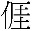 織籮
【生涯發展教育】【性別平等教育】【資訊教育】二、運動身體好3.踢跤球四、除法
4-2三位數除以一位數4-3餘數的規律數練習園地
【生涯發展教育】【環境教育】第三單元 居民消費與生活
第一課 商店與生活【家政教育】二、奇妙的水2.水和冰◎性別平等教育◎環境教育◎生涯發展教育◎海洋教育壹、我要發現美
三‧熱鬧之美【人權教育】【生涯發展教育】【家政教育】
【環境教育】單元三健康百分百
活動1健康真好
【環境教育】三、生活調味料1.心情氣象臺2.心情好料理◎性別平等教育宣導單 - 洗手五步驟第貳單元有你真好
第七課謝謝
【人權教育】【環境教育】身材外型Unit 2 Are You Tall?數學補救教學90408~0414第貳單元有你真好
統整活動二
【生涯發展教育】複習Review 1Unit 1-Unit 2第貳單元
各行各業
第三課
阿爸種瓜織籮
【生涯發展教育】【性別平等教育】【資訊教育】二、運動身體好3.踢跤球五、 面積
5-1數格子算面積5-2 用乘法求面積練習園地
【環境教育】第三單元 居民消費與生活
第二課 購物有學問【家政教育】二、奇妙的水3.水的應用◎性別平等教育◎環境教育◎生涯發展教育◎海洋教育貳、表演任我行
一‧春之嘉年華【人權教育】【生涯發展教育】
【性別平等教育】【環境教育】單元三健康百分百
活動2改進生活習慣
【生涯發展教育】【家政教育】性別平等教育課程宣導單 - 洗手五步驟第貳單元有你真好
統整活動二
【生涯發展教育】複習Review 1Unit 1-Unit 2*性別平等課程100415~0421閱讀樂園一
謝謝土地公
【人權教育】【家政教育】家人介紹Unit 3Who’s He?第貳單元
各行各業
第三課
阿爸種瓜織籮
【生涯發展教育】【性別平等教育】【資訊教育】二、運動身體好3.踢跤球綜合與應用（一）
1.布題12.布題23.布題34.布題4
【環境教育】第三單元 居民消費與生活
第三課 購物與環保【家政教育】評量週二、奇妙的水3.水的應用◎性別平等教育◎環境教育◎生涯發展教育◎海洋教育貳、表演任我行
一‧春之嘉年華【人權教育】【生涯發展教育】
【性別平等教育】【環境教育】單元三健康百分百
活動3天天吃早餐
活動4早餐面面觀
【家政教育】【海洋教育】評量週四、生物與我1.我是好主人◎性別平等教育◎環境教育宣導單 - 洗手五步驟閱讀樂園一
謝謝土地公
【人權教育】【家政教育】家人介紹Unit 3  Who’s He?國語補救教學110422~0428第參單元漫遊書世界
第八課性急的農夫
【生涯發展教育】【環境教育】家人介紹Unit 3Who’s He?第貳單元
各行各業
第四課 
地動
【生涯發展教育】【海洋教育】【資訊教育】二、運動身體好4.熱天六、 公斤和公克
6-1認識公克6-2認識公斤
【環境教育】第四單元 地方的組織與活動
第一課 為地方服務的組織【生涯發展教育】三、動物的身體和運動1.動物的身體◎資訊教育◎家政教育◎生涯發展教育貳、表演任我行
二‧「偶」們來演戲【生涯發展教育】
【家政教育】單元四運動萬花筒
活動1身體的神奇體驗
【性別平等教育】四、生物與我1.我是好主人2.生生不息◎性別平等教育◎環境教育臺灣旅遊走透透第參單元漫遊書世界
第八課性急的農夫
【生涯發展教育】【環境教育】家人介紹Unit 3  Who’s He?數學補救教學120429~0505第參單元漫遊書世界
第九課猴子的數學
【生涯發展教育】家人介紹Unit 3Who’s He?第貳單元
各行各業
第四課
地動
【生涯發展教育】【海洋教育】【資訊教育】二、運動身體好4.熱天六、 公斤和公克
6-3單位換算與比較6-4解題練習園地
【環境教育】第四單元 地方的組織與活動
第一課為地方服務的組織【生涯發展教育】三、動物的身體和運動1.動物的身體◎資訊教育◎家政教育◎生涯發展教育貳、表演任我行
二‧「偶」們來演戲【生涯發展教育】【家政教育】單元四運動萬花筒
活動2動靜之間
【性別平等教育】性別平等教育課程臺灣旅遊走透透第參單元漫遊書世界
第九課猴子的數學
【生涯發展教育】家人介紹Unit 3  Who’s He?*性別平等課程130506~0512第參單元漫遊書世界
第十課笨鵝阿皮
【生涯發展教育】Culture＆Festivals: Mother’s Day第貳單元
各行各業
第四課
地動
【生涯發展教育】【海洋教育】【資訊教育】二、運動身體好4.熱天七、乘與除
7-1加減與除兩步驟解題7-2乘除兩步驟解題
【生涯發展教育】【環境教育】第四單元 地方的組織與活動
第二課參與地方的活動【環境教育】三、動物的身體和運動2.動物的運動方式◎資訊教育◎家政教育◎生涯發展教育貳、表演任我行
三‧慶生會【人權教育】【生涯發展教育】
【性別平等教育】【家政教育】單元四運動萬花筒
活動2動靜之間
【性別平等教育】性別平等教育課程臺灣旅遊走透透第參單元漫遊書世界
第十課笨鵝阿皮
【生涯發展教育】Culture＆Festivals: Mother’s Day*性別平等課程140513~0519第參單元漫遊書世界
第十一課飛行員和小王子
【人權教育】【家政教育】職業Unit 4Is He a Teacher?第貳單元
各行各業
童謠欣賞（
月光光一）
【生涯發展教育】二、運動身體好4.熱天七、乘與除
7-3乘除關係練習園地數學樂園
【生涯發展教育】【環境教育】第四單元 地方的組織與活動
第二課參與地方的活動【環境教育】三、動物的身體和運動3.愛護動物◎環境教育◎家政教育◎生涯發展教育貳、表演任我行
三‧慶生會【人權教育】【生涯發展教育】
【性別平等教育】【家政教育】單元四運動萬花筒
活動3呼拉圈遊戲
【生涯發展教育】【性別平等教育】五、環保與生活1.社區環保行動◎性別平等教育◎環境教育◎海洋教育衛生安全防護海報第參單元漫遊書世界
第十一課飛行員和小王子
【人權教育】【家政教育】職業Unit 4 Is He a Teacher?國語補救教學150520~0526第參單元漫遊書世界
統整活動三
【生涯發展教育】職業Unit 4Is He a Teacher?第參單元
學煞猛
第五課
懶尸妹
【生涯發展教育】【家政教育】【資訊教育】三、夜市的好食物5.踅夜市八、時間
8-1一天有24小時8-2時、分和秒
【環境教育】第五單元 地方的故事與特色
第一課 居住地方的故事【家政教育】【環境教育】四、認識天氣1.氣象報告◎性別平等教育◎環境教育◎資訊教育◎人權教育◎生涯發展教育參、音樂美樂地
一‧祝你生日快樂【人權教育】【生涯發展教育】【家政教育】單元四運動萬花筒
活動4棍上精靈
【性別平等教育】五、環保與生活1.社區環保行動2.環境問題知多少◎性別平等教育◎環境教育◎海洋教育衛生安全防護海報第參單元漫遊書世界
統整活動三
【生涯發展教育】職業Unit 4 Is He a Teacher?數學補救教學160527~0602第肆單元生活智慧
第十二課聰明的公寓
【環境教育】職業Unit 4Is He a Teacher?第參單元
學煞猛
第五課
懶尸妹
【生涯發展教育】【家政教育】【資訊教育】三、夜市的好食物5.踅夜市八、時間
8-3幾小時幾分之前或之後8-4經過多久8-5解題練習園地
【環境教育】第五單元 地方的故事與特色
第二課 地方的特色【環境教育】四、認識天氣2.天氣觀測◎性別平等教育◎人權教育◎生涯發展教育參、音樂美樂地
一‧祝你生日快樂【生涯發展教育】
【家政教育】單元四運動萬花筒
活動4棍上精靈
【性別平等教育】五、環保與生活2.環境問題知多少◎性別平等教育◎環境教育◎海洋教育臺灣生態專題報告- 櫻花鉤吻鮭第肆單元生活智慧
第十二課聰明的公寓
【環境教育】職業Unit 4 Is He a Teacher?國語補救教學170603~0609第肆單元生活智慧
第十三課曹沖秤大象
【生涯發展教育】Review 2複習        Unit3~Unit 4第參單元
學煞猛
第五課
懶尸妹
【生涯發展教育】【家政教育】【資訊教育】三、夜市的好食物5.踅夜市九、 一位小數
9-1認識小數9-2小數的位值9-3小數與長度
【環境教育】第五單元 地方的故事與特色
第二課 地方的特色【環境教育】四、認識天氣2.天氣觀測◎性別平等教育◎人權教育◎生涯發展教育參、音樂美樂地
二、歌誦春天【生涯發展教育】
【環境教育】單元五水中悠游
活動1水中安全
【海洋教育】六、地球守護者1.我的綠天使行動◎性別平等教育◎環境教育◎海洋教育臺灣生態專題報告- 櫻花鉤吻鮭第肆單元生活智慧
第十三課曹沖秤大象
【生涯發展教育】Review 2複習        Unit3~Unit 4數學補救教學180610~0616第肆單元生活智慧
第十四課鴨子農夫
【環境教育】Final Review複習        Unit1~Unit 4第參單元
學煞猛
第五課
懶尸妹
【生涯發展教育】【家政教育】【資訊教育】三、夜市的好食物5.踅夜市九、 一位小數
9-4小數的大小比較9-5小數的加減9-6解題練習園地
【環境教育】第六單元 居住地方的發展
第一課 生活中的問題【環境教育】四、認識天氣2.天氣觀測◎性別平等教育◎人權教育◎生涯發展教育參、音樂美樂地
二、歌誦春天【環境教育】單元五水中悠游
活動2水中漫步
【海洋教育】六、地球守護者1.我的綠天使行動◎性別平等教育◎環境教育◎海洋教育臺灣生態專題報告- 櫻花鉤吻鮭第肆單元生活智慧
第十四課鴨子農夫
【環境教育】Final Review 複習        Unit1~Unit 4國語補救教學190617~0623第肆單元生活智慧
統整活動四
【生涯發展教育】【資訊教育】Final Review&期末成績考查第參單元
學煞猛
第五課
懶尸妹
【生涯發展教育】【家政教育】【資訊教育】傳統念謠～火金蛄 十、 生活中的表格
10-1價格表與節目時刻表10-2功課表10-3火車時刻表與票價表
練習園地
【環境教育】第六單元    居住地方的發展
第一課 生活中的問題【環境教育】四、認識天氣3.天氣與生活◎人權教育參、音樂美樂地
三、鑼鼓喧天【人權教育】【性別平等教育】【家政教育】【海洋教育】單元五水中悠游
活動3水中探險
【海洋教育】六、地球守護者2.我是環保小推手◎性別平等教育◎環境教育◎海洋教育地震與防災 - 電子書製作第肆單元生活智慧
統整活動四
【生涯發展教育】【資訊教育】Final Review & 期末成績考查數學補救教學200624~0630閱讀樂園二
魔鬼沾
【環境教育】結業式第參單元
學煞猛
童謠欣賞
水打一雙鞋
【資訊教育】歡喜來過節～七月七綜合與應用（二）
1.布題12.布題23.布題34.布題4
5.布題5
【環境教育】第六單元 居住地方的發展
第二課 打造新家園【資訊教育】評量週休業式四、認識天氣3.天氣與生活◎人權教育參、音樂美樂地
三、鑼鼓喧天【人權教育】【性別平等教育】【家政教育】【海洋教育】
【環境教育】單元五水中悠游
活動4漂浮及移動
【海洋教育】評量週休業式六、地球守護者2.我是環保小推手◎性別平等教育◎環境教育◎海洋教育地震與防災 - 電子書製作閱讀樂園二
魔鬼沾
【環境教育】結業式國語補救教學週次日期各領域教學進度（25節）各領域教學進度（25節）各領域教學進度（25節）各領域教學進度（25節）各領域教學進度（25節）各領域教學進度（25節）各領域教學進度（25節）各領域教學進度（25節）各領域教學進度（25節）各領域教學進度（25節）彈性學習節數( 4節)彈性學習節數( 4節)彈性學習節數( 4節)彈性學習節數( 4節)週次日期語文（7）語文（7）語文（7）語文（7）數學（3）社會（3）自然與生活科技（3）藝術與人文（3）健康與體育（3）綜合活動（3）資訊課程（1）國語（1）英文（1）學校行事及教師自行規劃（1）週次日期國語（5）英文（1）本土語言（1）本土語言（1）數學（3）社會（3）自然與生活科技（3）藝術與人文（3）健康與體育（3）綜合活動（3）資訊課程（1）國語（1）英文（1）學校行事及教師自行規劃（1）週次日期國語（5）英文（1）客語閩語數學（3）社會（3）自然與生活科技（3）藝術與人文（3）健康與體育（3）綜合活動（3）資訊課程（1）國語（1）英文（1）學校行事及教師自行規劃（1）10827~0902第壹單元海洋世界
第一課水中奇景
【海洋教育】英語入學輔導週圖示介紹、Play It第一單元天文
第一課月光光（二）【生涯發展教育】【家政教育】【環境教育】一、生活的環境1.草地風景媠數與量／一、一億以內的數第一單元　家鄉的地名與位置
第一課　家鄉的地名【環境教育】一.月亮
1.大家來賞月【生涯發展教育】【性別平等教育】【資訊教育】【環境教育】壹、生活之美
一、校園之美【人權教育】【環境教育】壹、健康生活安全行一.飲食面面觀◎性別平等教育◎家政教育◎人權教育第一單元豐盛的文化饗宴
活動一體驗文化活動【環境教育】＊友善校園資訊倫理與安全健康上網課程第壹單元海洋世界
第一課水中奇景
【海洋教育】英語入學輔導週圖示介紹、Play It國語補救教學20903~0909第壹單元海洋世界
第二課大海的旋律
【海洋教育】【環境教育】家人Unit 1Who’s He?第一單元天文
第一課月光光（二）【生涯發展教育】【家政教育】【環境教育】一、生活的環境1.草地風景媠數與量／一、一億以內的數第一單元　家鄉的地名與位置
第一課　家鄉的地名【環境教育】一.月亮
2.月亮位置的移動【生涯發展教育】【性別平等教育】【環境教育】壹、生活之美
一、校園之美【人權教育】【性別平等教育】【環境教育】壹、健康生活安全行一.飲食面面觀◎性別平等教育◎家政教育◎人權教育第一單元豐盛的文化饗宴
活動一體驗文化活動【環境教育】認識簡報與Powerpoint第壹單元海洋世界
第二課大海的旋律
【海洋教育】【環境教育】家人Unit 1  Who’s He?數學補救教學30910~0916第壹單元海洋世界
第三課海底世界
【海洋教育】【環境教育】家人Unit 1Who’s He?第一單元天文
第一課月光光（二）【生涯發展教育】【家政教育】【環境教育】一、生活的環境1.草地風景媠數與量／二、整數的乘法第一單元　家鄉的地名與位置
第二課　地圖上的家鄉【環境教育】一.月亮
2.月亮位置的移動【生涯發展教育】【性別平等教育】【環境教育】壹、生活之美
二、生活中的視覺藝術【人權教育】【生涯發展教育】【性別平等教育】【資訊教育】【環境教育】壹、健康生活安全行二.向傳染病說「不」第一單元豐盛的文化饗宴
活動二文化生活小記者【環境教育】我的麻吉第壹單元海洋世界
第三課海底世界
【海洋教育】【環境教育】家人Unit 1  Who’s He?＊性別平等課程40917~0923第壹單元海洋世界
第四課藍色的海洋大軍
【海洋教育】【環境教育】家人Unit 1Who’s He?第一單元天文
第一課月光光（二）【生涯發展教育】【家政教育】【環境教育】一、生活的環境2.大樓數與量／二、整數的乘法第二單元　家鄉的自然環境
第一課　地形與生活【環境教育】一.月亮
2.月亮位置的移動【生涯發展教育】【性別平等教育】【環境教育】壹、生活之美
二、生活中的視覺藝術【人權教育】【生涯發展教育】【性別平等教育】【資訊教育】【環境教育】壹、健康生活安全行二.向傳染病說「不」性別平等教育課程我的麻吉第壹單元海洋世界
第四課藍色的海洋大軍
【海洋教育】【環境教育】家人Unit 1  Who’s He?＊性別平等教育50924~0930第壹單元海洋世界
統整活動一
【人權教育】人際關係Unit 2Is He Your Friend?第一單元天文
第二課北風摎(同)日頭【生涯發展教育】【環境教育】一、生活的環境2.大樓數與量、幾何／三、角度第二單元　家鄉的自然環境
第二課　氣候與生活【海洋教育】一.月亮
3.月形的變化【生涯發展教育】【性別平等教育】【環境教育】壹、生活之美
三、自然之美【生涯發展教育】【性別平等教育】【海洋教育】【環境教育】壹、健康生活安全行三.寶貝牙齒◎家政教育◎人權教育第一單元豐盛的文化饗宴
活動二文化生活小記者【環境教育】＊教師節感恩活動網路安全防身術第壹單元海洋世界
統整活動一
【人權教育】人際關係Unit 2     Is He Your Friend?＊書法課程61001~1007第貳單元生活體驗
第五課老榕樹下讀報紙
【家政教育】
【環境教育】人際關係Unit 2Is He Your Friend?第一單元天文
第二課北風摎（同）日頭【生涯發展教育】【環境教育】一、生活的環境2.大樓數與量、幾何／三、角度第二單元　家鄉的自然環境
第三課　水資源與生活【海洋教育】一.月亮
3.月形的變化【生涯發展教育】【性別平等教育】【環境教育】壹、生活之美
三、自然之美【生涯發展教育】【性別平等教育】【海洋教育】【環境教育】壹、健康生活安全行四.我真的不錯◎性別平等教育◎家政教育第二單元散播關懷散播愛
活動一志工「心」體驗【生涯發展教育】＊性別平等教育網路安全防身術第貳單元生活體驗
第五課老榕樹下讀報紙
【家政教育】
【環境教育】人際關係Unit 2     Is He Your Friend?＊書法課程71008~1014第貳單元生活體驗
第六課特別的滋味
【性別平等教育】
【家政教育】人際關係Unit 2Is He Your Friend?第一單元天文
第二課北風摎（同）日頭【生涯發展教育】【環境教育】一、生活的環境2.大樓數與量／四、整數的除法第三單元 家鄉的開發
第一課 家鄉開發的文物【環境教育】二.水生生物的世界
1.認識水域【生涯發展教育】【性別平等教育】
【資訊教育】【環境教育】壹、生活之美
三、自然之美【生涯發展教育】【性別平等教育】【海洋教育】【環境教育】壹、健康生活安全行五.消防尖兵◎性別平等教育◎環境教育◎人權教育性別平等教育課程動態影音相簿第貳單元生活體驗
第六課特別的滋味
【性別平等教育】
【家政教育】人際關係Unit 2     Is He Your Friend?＊性別平等教育81015~1021第貳單元生活體驗
第七課收藏秋天
【環境教育】Review 1複習        Unit1~Unit 2第一單元天文
第二課北風摎（同）日頭【生涯發展教育】【環境教育】二、身軀會講話3.急性的阿明數與量／四、整數的除法第三單元 家鄉的開發
第二課 家鄉開發的故事【環境教育】二.水生生物的世界
1.認識水域【生涯發展教育】【性別平等教育】
【資訊教育】【環境教育】貳、表演任我行
一、只要我長大【人權教育】
【生涯發展教育】 
【性別平等教育】貳、活力有健康六.快樂運動，活出健康◎性別平等教育◎環境教育◎家政教育◎人權教育◎生涯發展教育第二單元散播關懷散播愛
活動二社區服務體驗【生涯發展教育】＊家庭教育（利用導師時間）動態影音相簿第貳單元生活體驗
第七課收藏秋天
【環境教育】Review 1複習        Unit1~Unit 2＊書法課程91022~1028第貳單元生活體驗
統整活動二
【性別平等教育】動物(一)Unit 3What Are They?第一單元天文
俗諺欣賞師傅話【家政教育】二、身軀會講話3.急性的阿明數與量／五、體積第三單元 家鄉的開發
第二課 家鄉開發的故事【環境教育】二.水生生物的世界
2.水生生物的祕密【生涯發展教育】【環境教育】貳、表演任我行
一、只要我長大【生涯發展教育】 
【性別平等教育】
【家政教育】貳、活力有健康六.快樂運動，活出健康◎性別平等教育◎環境教育◎家政教育◎人權教育◎生涯發展教育性別平等教育課程動態影音相簿第貳單元生活體驗
統整活動二
【性別平等教育】動物(一)Unit 3   What Are They?＊書法課程101029~1104閱讀樂園一
走過就知道
【性別平等教育】動物(一)Unit 3What Are They?第二單元大自然
第三課河壩【海洋教育】【環境教育】二、身軀會講話3.急性的阿明數與量／五、體積第四單元 家鄉的產業
第一課 家鄉產業與生活【生涯發展教育】【海洋教育】二.水生生物的世界
2.水生生物的祕密【生涯發展教育】【環境教育】貳、表演任我行
二、聲音萬花筒【人權教育】
【性別平等教育】
【家政教育】
【環境教育】評量週貳、活力有健康七.快樂來跳舞第二單元散播關懷散播愛活動二社區服務體驗第三單元我家的大小事
活動一生活妙管家【生涯發展教育】＊家庭教育（利用導師時間）動漫故事屋-黑羊與白羊閱讀樂園一
走過就知道
【性別平等教育】動物(一)Unit 3   What Are They?校慶道具製作111105~1111第參單元家鄉行腳
第八課靜靜的淡水河
【海洋教育】【環境教育】動物(一)Unit 3What Are They?第二單元大自然
第三課河壩【海洋教育】【環境教育】二、身軀會講話4. 阿寶感冒數與量／六、整數四則計算第四單元　家鄉的產業
第一課　家鄉產業與生活【生涯發展教育】【海洋教育】二.水生生物的世界
2.水生生物的祕密【生涯發展教育】【環境教育】貳、表演任我行
二、聲音萬花筒【人權教育】
【性別平等教育】
【家政教育】
【環境教育】貳、活力有健康七.快樂來跳舞第三單元我家的大小事
活動一生活妙管家【家政教育】＊家庭教育（利用導師時間）動漫故事屋-黑羊與白羊第參單元家鄉行腳
第八課靜靜的淡水河
【海洋教育】【環境教育】動物(一)Unit 3   What Are They?數學補救教學121112~1118第參單元家鄉行腳
第九課南投美地，凍頂茶香
【環境教育】外表Unit 4The Pig Is Small第二單元大自然
第三課河壩【海洋教育】【環境教育】二、身軀會講話4. 阿寶感冒數與量／六、整數四則計算第四單元　家鄉的產業
第二課　家鄉產業的發展【生涯發展教育】 
【環境教育】二.水生生物的世界
3.保護水生生物的家【生涯發展教育】 
【性別平等教育】
【資訊教育】【環境教育】貳、表演任我行
三、律動之美【人權教育】
【生涯發展教育】 
【性別平等教育】貳、活力有健康八.擺臂快跑◎生涯發展教育第三單元我家的大小事
活動一生活妙管家
活動二家庭活動智多星【家政教育】＊家庭教育（利用導師時間）＊學校位課程動漫故事屋-黑羊與白羊第參單元家鄉行腳
第九課南投美地，凍頂茶香
【環境教育】外表Unit 4   The Pig Is Small國語補救教學131119~1125第參單元家鄉行腳
第十課落山風
【環境教育】外表Unit 4The Pig Is Small第二單元大自然
第三課河壩【海洋教育】【環境教育】二、身軀會講話4. 阿寶感冒數與量／七、分數第四單元　家鄉的產業
第二課　家鄉產業的發展【生涯發展教育】 
【環境教育】三. 運輸工具與能源
1.認識運輸工具【生涯發展教育】 
【性別平等教育】
【資訊教育】【環境教育】貳、表演任我行
三、律動之美【人權教育】
【性別平等教育】貳、活力有健康九.歡樂棒球第三單元我家的大小事
活動二家庭活動智多星【家政教育】＊家庭教育（利用導師時間）＊學校位課程成語小學堂第參單元家鄉行腳
第十課落山風
【環境教育】外表Unit 4   The Pig Is Small數學補救教學141126~1202第參單元家鄉行腳
第十一課澎湖，我來了
【家政教育】外表Unit 4The Pig Is Small第二單元大自然	
第四課七姑星 七姊（一）【家政教育】二、身軀會講話4. 阿寶感冒數與量／七、分數第五單元　家鄉的名勝古蹟
第一課　認識名勝與古蹟【資訊教育】
【環境教育】三. 運輸工具與能源
1.認識運輸工具【生涯發展教育】 
【性別平等教育】
【資訊教育】【環境教育】貳、表演任我行
四、舞蹈欣賞【人權教育】
【生涯發展教育】 
【性別平等教育】貳、活力有健康九.歡樂棒球第三單元我家的大小事
活動二家庭活動智多星【家政教育】＊學校位課程成語小學堂第參單元家鄉行腳
第十一課澎湖，我來了
【家政教育】外表Unit 4   The Pig Is Small國語補救教學151203~1209第參單元家鄉行腳
統整活動三
【環境教育】位置Unit 5Where’s the Rabbit?第二單元大自然	
第四課七姑星 七姊（一）【家政教育】三、臺灣古早物5.風鼓數與量／八、容量與重量的計算第五單元　家鄉的名勝古蹟
第一課　認識名勝與古蹟【資訊教育】
【環境教育】三. 運輸工具與能源
2.能源與生活【性別平等教育】【家政教育】
【資訊教育】【環境教育】參、音樂美樂地
一、音樂與聲音【人權教育】
【生涯發展教育】 
【性別平等教育】貳、活力有健康十.武術大會第三單元我家的大小事
活動二家庭活動智多星【家政教育】專題報告-防治腸病(上)第參單元家鄉行腳
統整活動三
【環境教育】位置Unit 5   Where’s the Rabbit?數學補救教學161210~1216第肆單元成功之路
第十二課圓夢之旅
【生涯發展教育】 
【資訊教育】位置Unit 5Where’s the Rabbit?第二單元大自然	
第四課七姑星 七姊（一）【家政教育】三、臺灣古早物5.風鼓數與量／八、容量與重量的計算第五單元　家鄉的名勝古蹟
第二課　愛護名勝與古蹟【資訊教育】
【環境教育】三. 運輸工具與能源
2.能源與生活【生涯發展教育】【性別平等教育】【家政教育】
【資訊教育】【環境教育】參、音樂美樂地
一、音樂與聲音【人權教育】
【生涯發展教育】 
【性別平等教育】參、運動真好玩十一.單槓高手第四單元性別觀察家
活動一生活觀察員【性別平等教育】＊歲末感恩活動專題報告-防治腸病(上)第肆單元成功之路
第十二課圓夢之旅
【生涯發展教育】 
【資訊教育】位置Unit 5   Where’s the Rabbit?國語補救教學171217~1223第肆單元成功之路
第十三課松鼠先生的麵包
【生涯發展教育】 
【家政教育】位置Unit 5Where’s the Rabbit?第二單元大自然
俗諺欣賞氣象諺語【海洋教育】【環境教育】三、臺灣古早物5.風鼓數與量／九、小數第五單元　家鄉的名勝古蹟
第二課　愛護名勝與古蹟【資訊教育】
【環境教育】四.燈泡亮了
1.讓燈泡亮起來【生涯發展教育】【性別平等教育】【環境教育】參、音樂美樂地
二、音樂與節奏【人權教育】
【生涯發展教育】 
【性別平等教育】參、運動真好玩十二.熱血躲避球＊運動賽事第四單元性別觀察家
活動一生活觀察員【性別平等教育】專題報告-防治腸病(上)第肆單元成功之路
第十三課松鼠先生的麵包
【生涯發展教育】 
【家政教育】位置Unit 5   Where’s the Rabbit?數學補救教學181224~1230第肆單元成功之路
第十四課身心手腦四合一
【生涯發展教育】Culture＆Festivals: Christmas第三單元講古
第五課伯勞嘰嘎【家政教育】三、臺灣古早物5.風鼓數與量／九、小數第六單元　家鄉的節慶與民俗活動
第一課　傳統節慶【家政教育】
【海洋教育】四.燈泡亮了
1.讓燈泡亮起來【生涯發展教育】【性別平等教育】【環境教育】參、音樂美樂地
二、音樂與節奏【人權教育】
【生涯發展教育】 
【性別平等教育】參、運動真好玩十二.熱血躲避球＊班際體育活動第四單元性別觀察家
活動一生活觀察員【性別平等教育】專題報告-防治腸病毒(下)第肆單元成功之路
第十四課身心手腦四合一
【生涯發展教育】Culture＆Festivals: Christmas國語補救教學191231~0106第肆單元成功之路
統整活動四
【人權教育】【生涯發展教育】Review 2複習        Unit3~Unit 5第三單元講古
第五課伯勞嘰嘎【家政教育】傳統念謠～天烏烏數與量／九、小數第六單元　家鄉的節慶與民俗活動
第一課　傳統節慶【家政教育】
【海洋教育】＊桃園市在地化生活課程四.燈泡亮了
2.串聯與並聯【生涯發展教育】【性別平等教育】【環境教育】參、音樂美樂地
三、音樂與和聲【人權教育】
【生涯發展教育】 
【性別平等教育】參、運動真好玩十三.繩乎奇技第四單元性別觀察家
活動二性別共和國【性別平等教育】專題報告-防治腸病毒(下)第肆單元成功之路
統整活動四
【人權教育】【生涯發展教育】Review 2複習        Unit3~Unit 5數學補救教學200107~0113閱讀樂園二
絕不放手
【生涯發展教育】【性別平等教育】Final Review 、期末考第三單元講古
第五課伯勞嘰嘎【家政教育】歡喜來過節～重陽節、古詩吟唱～尋隱者不遇幾何／十、三角形第六單元　家鄉的節慶與民俗活動
第二課　民俗活動【家政教育】
【海洋教育】在地生活化課程四.燈泡亮了
3.電池玩具【生涯發展教育】【性別平等教育】
【家政教育】【環境教育】參、音樂美樂地
三、音樂與和聲【人權教育】
【生涯發展教育】 
【性別平等教育】評量週參、運動真好玩十三.繩乎奇技第四單元性別觀察家
活動二性別共和國【性別平等教育】專題報告-防治腸病毒(下)閱讀樂園二
絕不放手
【生涯發展教育】【性別平等教育】Final Review 、期末考國語補救教學210114~0120總複習
總複習
【家政教育】
【資訊教育】成果發表會、休業式第三單元講古
第五課伯勞嘰嘎【家政教育】總複習數與量、代數／一、整數四則混合計算在地生活化課程四.燈泡亮了
4.電池與環保【人權教育】
【生涯發展教育】 
【性別平等教育】【家政教育】【環境教育】參、音樂美樂地
四、音樂與旋律【人權教育】
【生涯發展教育】 
【性別平等教育】休業式第四單元性別觀察家
活動二性別共和國【性別平等教育】專題報告-防治腸病毒(下)總複習
總複習
【家政教育】
【資訊教育】成果發表會、休業式數學補救教學週次日期各領域教學進度（25節）各領域教學進度（25節）各領域教學進度（25節）各領域教學進度（25節）各領域教學進度（25節）各領域教學進度（25節）各領域教學進度（25節）各領域教學進度（25節）各領域教學進度（25節）各領域教學進度（25節）彈性學習節數( 4節)彈性學習節數( 4節)彈性學習節數( 4節)彈性學習節數( 4節)週次日期語文（7）語文（7）語文（7）語文（7）數學（3）社會（3）自然與生活科技（3）藝術與人文（3）健康與體育（3）綜合活動（3）資訊課程（1）國語（1）英文（1）導師彈性課程（1節）週次日期國語（5）英文（1）本土語言（1）本土語言（1）數學（3）社會（3）自然與生活科技（3）藝術與人文（3）健康與體育（3）綜合活動（3）資訊課程（1）國語（1）英文（1）導師彈性課程（1節）週次日期國語（5）英文（1）客語閩語數學（3）社會（3）自然與生活科技（3）藝術與人文（3）健康與體育（3）綜合活動（3）資訊課程（1）國語（1）英文（1）導師彈性課程（1節）10211~0217第壹單元課後時光
第一課好友籃球隊
【性別平等教育】
【環境教育】圖示介紹、Play It第一單元便利个生活
第一課 坐車遶尞【環境教育】一、臺灣好所在 1.臺灣是寶島準備週第一單元　家鄉的人口
第一課 認識家鄉的人口【資訊教育】一、有趣的力
1.力的作用【生涯發展教育】壹、視覺藝術你我他
一、自塑自畫【人權教育】【生涯發展教育】【性別平等教育】【家政教育】壹、活力安全動起來一.身體的成長【性別平等教育】【資訊教育】【家政教育】【人權教育】【生涯發展教育】第一單元家庭休閒樂悠遊
活動一家庭休閒123【家政教育】＊友善校園資訊倫理與安全健康上網課程第壹單元課後時光
第一課好友籃球隊
【性別平等教育】
【環境教育】圖示介紹、Play It國語補救教學20218~0224第壹單元課後時光
第二課黑與白的戰爭
【家政教育】
【環境教育】時間Unit 1  What Time Is It?第一單元便利个生活
第一課 坐車遶尞【環境教育】一、臺灣好所在 1.臺灣是寶島數與量、代數／一、整數四則混合計算第一單元　家鄉的人口
第二課 家鄉的人口組成【性別平等教育】一、有趣的力
2.力的大小和方向【生涯發展教育】壹、視覺藝術你我他
一、自塑自畫【人權教育】【生涯發展教育】【性別平等教育】【家政教育】壹、活力安全動起來一.身體的成長【性別平等教育】【資訊教育】【家政教育】【人權教育】【生涯發展教育】第一單元家庭休閒樂悠遊
活動二家庭休閒你我他【家政教育】一、神奇的數位影像世界第壹單元課後時光
第二課黑與白的戰爭
【家政教育】
【環境教育】時間Unit 1  What Time Is It?數學補救教學30225~0303第壹單元課後時光
第三課踩著月光上山
【家政教育】
【環境教育】時間Unit 1  What Time Is It?第一單元便利个生活
第一課 坐車遶尞【資訊教育】【環境教育】一、臺灣好所在 1.臺灣是寶島數與量／二、公里第一單元　家鄉的人口
第三課 家鄉的人口變遷【環境教育】一、有趣的力
2.力的大小和方向【生涯發展教育】壹、視覺藝術你我他
二、捕捉剎那間的動作【人權教育】【生涯發展教育】【性別平等教育】【家政教育】壹、活力安全動起來二.健康飲食有一套【資訊教育】【家政教育】【人權教育】第一單元家庭休閒樂悠遊
活動二家庭休閒你我他【家政教育】二、水底世界樂悠悠第壹單元課後時光
第三課踩著月光上山
【家政教育】
【環境教育】時間Unit 1  What Time Is It?＊書法課程40304~0310第壹單元課後時光
第四課如何安排休閒活動
【生涯發展教育】
【環境教育】時間Unit 1  What Time Is It?第一單元便利个生活
第一課 坐車遶尞【資訊教育】一、臺灣好所在 2.臺灣文化節數與量／二、公里第二單元 家鄉的機構
第一課 認識家鄉的機構【資訊教育】一、有趣的力
3.浮力【生涯發展教育】
【資訊教育】壹、視覺藝術你我他
三、我來說故事【生涯發展教育】【性別平等教育】【家政教育】【資訊教育】壹、活力安全動起來三.為健康把關【環境教育】【家政教育】【人權教育】第一單元家庭休閒樂悠遊
活動三家庭休閒總動員【家政教育】二、水底世界樂悠悠第壹單元課後時光
第四課如何安排休閒活動
【生涯發展教育】
【環境教育】時間Unit 1  What Time Is It?＊書法課程50311~0317第壹單元課後時光
統整活動一
【人權教育】食物(一)；價錢Unit 2How Much Is the Cake?第一單元便利个生活
第二課七姑星　七姊妹（二）【家政教育】【資訊教育】一、臺灣好所在 2.臺灣文化節數與量／三、時間的計算第二單元 家鄉的機構
第一課 認識家鄉的機構【資訊教育】一、有趣的力
3.浮力【生涯發展教育】
【資訊教育】壹、視覺藝術你我他
三、我來說故事【生涯發展教育】【性別平等教育】【家政教育】【資訊教育】壹、活力安全動起來四.生活安全網【資訊教育】【環境教育】第一單元家庭休閒樂悠遊
活動三家庭休閒總動員【家政教育】三、百變大頭王第壹單元課後時光
統整活動一
【人權教育】食物(一)；價錢Unit 2How Much Is the Cake?＊品德教育60318~0324第貳單元山水之旅
第五課大峽谷的回憶
【環境教育】食物(一)；價錢Unit 2How Much Is the Cake?第一單元便利个生活
第二課七姑星　七姊妹（二）【家政教育】【資訊教育】一、臺灣好所在 2.臺灣文化節數與量／三、時間的計算第二單元 家鄉的機構
第二課 家鄉機構與居民的生活【資訊教育】二、昆蟲王國
1.認識昆蟲【生涯發展教育】
【資訊教育】壹、視覺藝術你我他
四、「偶」的創意故事【人權教育】
【生涯發展教育】壹、活力安全動起來四.生活安全網【資訊教育】【環境教育】第二單元走！出去玩
活動一戶外活動知多少【環境教育】三、百變大頭王第貳單元山水之旅
第五課大峽谷的回憶
【環境教育】食物(一)；價錢Unit 2How Much Is the Cake?＊書法課程70325~0331第貳單元山水之旅
第六課羊角村之美
【海洋教育】【環境教育】食物(一)；價錢Unit 2How Much Is the Cake?第一單元便利个生活
第二課七姑星　七姊妹（二）【家政教育】【資訊教育】一、臺灣好所在 2.臺灣文化節數與量／四、億以上的數第三單元 家鄉的交通
第一課 家鄉的運輸設施【環境教育】二、昆蟲王國
2.昆蟲的生活史【生涯發展教育】
【資訊教育】壹、視覺藝術你我他
四、「偶」的創意故事【人權教育】
【生涯發展教育】貳、大展身手五.我們這一班【性別平等教育】【家政教育】【生涯發展教育】第二單元走！出去玩
活動一戶外活動知多少【環境教育】三、百變大頭王第貳單元山水之旅
第六課羊角村之美
【海洋教育】【環境教育】食物(一)；價錢Unit 2How Much Is the Cake?＊書法課程80401~0407第貳單元山水之旅
第七課不識廬山真面目
【環境教育】Review 1複習        Unit 1~Unit2第一單元便利个生活
令仔欣賞　揣令仔【環境教育】二、環保大代誌 3.做環保數與量／四、億以上的數第三單元 家鄉的交通
第一課 家鄉的運輸設施【環境教育】二、昆蟲王國
2.昆蟲的生活史【生涯發展教育】
【資訊教育】貳、表演任我行
一、我的身體會說話【人權教育】
【生涯發展教育】
【環境教育】貳、大展身手六.水中蛟龍第二單元走！出去玩
活動二可以這樣玩【環境教育】四、我的麻吉第貳單元山水之旅
第七課不識廬山真面目
【環境教育】Review 1複習        Unit 1~Unit2數學補救教學90408~0414第貳單元山水之旅
統整活動二
【資訊教育】Culture＆Festivals: Dragon Boat Festival 第二單元和樂家庭
第三課有孝【生涯發展教育】【資訊教育】二、環保大代誌 3.做環保統計與機率／五、統計圖第三單元 家鄉的交通
第二課 家鄉的通訊設施【資訊教育】
【環境教育】二、昆蟲王國
2.昆蟲的生活史【生涯發展教育】
【資訊教育】貳、表演任我行
一、我的身體會說話【性別平等教育】貳、大展身手六.水中蛟龍性別平等教育課程四、我的麻吉第貳單元山水之旅
統整活動二
【資訊教育】Culture＆Festivals: Dragon Boat Festival *性別平等課程100415~0421閱讀樂園一
探索四草綠色隧道
【海洋教育】【環境教育】地點Unit 3    Are you at Home?第二單元和樂家庭
第三課有孝【生涯發展教育】【資訊教育】二、環保大代誌 3.做環保統計與機率／五、統計圖第三單元 家鄉的交通
第二課 家鄉的通訊設施【資訊教育】
【環境教育】二、昆蟲王國
3.昆蟲與環境【環境教育】貳、表演任我行
二、童話世界【人權教育】
【生涯發展教育】
【家政教育】評量週貳、大展身手七.歡樂一起來【環境教育】第二單元走！出去玩
活動二可以這樣玩【環境教育】四、我的麻吉閱讀樂園一
探索四草綠色隧道
【海洋教育】【環境教育】地點Unit 3    Are you at Home?國語補救教學110422~0428第參單元作家與作品
第八課我愛看
【環境教育】地點Unit 3    Are you at Home?第二單元和樂家庭
第三課有孝【生涯發展教育】二、環保大代誌 3.做環保數與量／六、小數的乘法第四單元 鄉親的生活
第一課 生活的地區差異【海洋教育】【環境教育】三、水的奇妙現象
1.毛細現象【生涯發展教育】【資訊教育】貳、表演任我行
二、童話世界【人權教育】
【生涯發展教育】
【家政教育】貳、大展身手八.武術真好玩第三單元生命協奏曲
活動一生命萬花筒活動二生命共同體【環境教育】五、卡片設計大賽第參單元作家與作品
第八課我愛看
【環境教育】地點Unit 3    Are you at Home?數學補救教學120429~0505第參單元作家與作品
第九課快樂王子
【人權教育】地點Unit 3    Are you at Home?第二單元和樂家庭
第四課煮菜學問大【生涯發展教育】【家政教育】三、咱的生活 4.車站數與量／六、小數的乘法第四單元 鄉親的生活
第一課 生活的地區差異【海洋教育】【環境教育】三、水的奇妙現象
1.毛細現象【生涯發展教育】【資訊教育】貳、表演任我行
三、快樂影舞者【人權教育】
【生涯發展教育】
【家政教育】
【環境教育】貳、大展身手八.武術真好玩＊游泳教學性別平等教育課程五、卡片設計大賽第參單元作家與作品
第九課快樂王子
【人權教育】地點Unit 3    Are you at Home?*性別平等課程130506~0512第參單元作家與作品
第十課最後一片葉子
【生涯發展教育】能力Unit 4What Can You Do?第二單元和樂家庭
第四課煮菜學問大【生涯發展教育】【家政教育】三、咱的生活 4.車站幾何／七、四邊形第四單元 鄉親的生活
第二課 生活的變遷【環境教育】三、水的奇妙現象
2.連通管【生涯發展教育】【資訊教育】貳、表演任我行
三、快樂影舞者【人權教育】
【生涯發展教育】
【家政教育】
【環境教育】貳、大展身手九.跳躍遊戲＊游泳教學性別平等教育課程＊游泳教學六、我的創意範本第參單元作家與作品
第十課最後一片葉子
【生涯發展教育】能力Unit 4What Can You Do?*性別平等課程140513~0519第參單元作家與作品
第十一課孫悟空三借芭蕉扇
【性別平等教育】
【環境教育】能力Unit 4What Can You Do?第二單元和樂家庭
第四課煮菜學問大【生涯發展教育】【家政教育】三、咱的生活 4.車站幾何／七、四邊形第五單元 家鄉居民的休閒活動
第一課 鄉親的休閒活動【人權教育】【生涯發展教育】三、水的奇妙現象
2.連通管【生涯發展教育】【資訊教育】參、音樂美樂地
一、聽見校園中的樂音【人權教育】
【生涯發展教育】
【性別平等教育】參、超越顛峰十.神奇魔棒＊游泳教學第三單元生命協奏曲
活動二生命共同體【環境教育】＊游泳教學六、我的創意範本第參單元作家與作品
第十一課孫悟空三借芭蕉扇
【性別平等教育】
【環境教育】能力Unit 4What Can You Do?國語補救教學150520~0526第參單元作家與作品
統整活動三
【生涯發展教育】能力Unit 4What Can You Do?第二單元和樂家庭
第四課煮菜學問大【生涯發展教育】【家政教育】三、咱的生活 5.校園的安全數與量／八、分數第五單元 家鄉居民的休閒活動
第一課 鄉親的休閒活動【人權教育】【生涯發展教育】三、水的奇妙現象
3.虹吸現象【生涯發展教育】【資訊教育】參、音樂美樂地
一、聽見校園中的樂音【人權教育】
【生涯發展教育】
【性別平等教育】參、超越顛峰十.神奇魔棒＊游泳教學第三單元生命協奏曲
活動三生命信箱【環境教育】＊游泳教學七、大家來種樹第參單元作家與作品
統整活動三
【生涯發展教育】能力Unit 4What Can You Do?數學補救教學160527~0602第肆單元科技的影響
第十二課高鐵快飛
【環境教育】才藝Unit 5    Can We Draw?第二單元和樂家庭
山歌欣賞　娘親渡子【家政教育】三、咱的生活 5.校園的安全數與量／八、分數第五單元 家鄉居民的休閒活動
第二課 參與家鄉休閒活動【生涯發展教育】
【家政教育】
【資訊教育】四、光的世界
1.光在哪裡【人權教育】
【環境教育】參、音樂美樂地
二、夢想起飛【人權教育】
【生涯發展教育】
【性別平等教育】參、超越顛峰十.神奇魔棒第四單元環保生活
活動一少了我有關係【家政教育】
【環境教育】七、大家來種樹第肆單元科技的影響
第十二課高鐵快飛
【環境教育】才藝Unit 5    Can We Draw?國語補救教學170603~0609第肆單元科技的影響
第十三課神奇魔法衣
【資訊教育】才藝Unit 5    Can We Draw?第三單元講古
第五課猴仔个祖公【生涯發展教育】三、咱的生活 5.校園的安全數與量、幾何／九、周長與面積第六單元 家鄉的未來
第一課 家鄉發展的問題【環境教育】四、光的世界
2.光的行進方向【人權教育】
【環境教育】參、音樂美樂地
二、夢想起飛【人權教育】
【生涯發展教育】
【性別平等教育】參、超越顛峰十一.跨越高手第四單元環保生活
活動一少了我有關係【家政教育】
【環境教育】七、大家來種樹第肆單元科技的影響
第十三課神奇魔法衣
【資訊教育】才藝Unit 5    Can We Draw?數學補救教學180610~0616第肆單元科技的影響
第十四課動物的心聲
【環境教育】才藝Unit 5    Can We Draw?第三單元講古
第五課猴仔个祖公【生涯發展教育】三、咱的生活 5.校園的安全數與量、幾何／九、周長與面積第六單元 家鄉的未來
第一課 家鄉發展的問題【環境教育】四、光的世界
2.光的行進方向【人權教育】
【環境教育】參、音樂美樂地
三、和諧的共鳴【人權教育】
【生涯發展教育】
【性別平等教育】參、超越顛峰十二.籃球好小子第四單元環保生活
活動一少了我有關係【家政教育】
【環境教育】八、部落格設計大師第肆單元科技的影響
第十四課動物的心聲
【環境教育】才藝Unit 5    Can We Draw?國語補救教學190617~0623第肆單元科技的影響
統整活動四
【資訊教育】Review 2複習        Unit3~Unit5第二次      定期成績評量第三單元講古
第五課猴仔个祖公【生涯發展教育】傳統念謠~烏面祖師公數與量／十、概數第六單元 家鄉的未來
第二課 家鄉新生活【環境教育】四、光的世界
2.光的行進方向【人權教育】
【環境教育】參、音樂美樂地
四、音樂風情【人權教育】
【生涯發展教育】
【性別平等教育】參、超越顛峰十二.籃球好小子第四單元環保生活
活動二環保一起來【家政教育】
【環境教育】八、部落格設計大師第肆單元科技的影響
統整活動四
【資訊教育】Review 2複習        Unit3~Unit5第二次      定期成績評量數學補救教學200624~0630閱讀樂園二
通信方式大不同
【資訊教育】結業式第三單元講古
第五課猴仔个祖公【生涯發展教育】歡喜來過節~金針花、古詩吟唱~回鄉偶書數與量／十、概數第六單元 家鄉的未來
第二課 家鄉新生活【環境教育】四、光的世界
3.光的美麗世界【生涯發展教育】【環境教育】參、音樂美樂地
四、音樂風情【人權教育】
【生涯發展教育】
【性別平等教育】評量週休業式參、超越顛峰十三.長羽毛的球第四單元環保生活
活動二環保一起來【家政教育】
【環境教育】＊班際體育活動八、部落格設計大師閱讀樂園二
通信方式大不同
【資訊教育】結業式國語補救教學週次日期各領域教學進度（27節）各領域教學進度（27節）各領域教學進度（27節）各領域教學進度（27節）各領域教學進度（27節）各領域教學進度（27節）各領域教學進度（27節）各領域教學進度（27節）各領域教學進度（27節）各領域教學進度（27節）彈性學習節數( 5節)彈性學習節數( 5節)彈性學習節數( 5節)彈性學習節數( 5節)彈性學習節數( 5節)週次日期語文（8）語文（8）語文（8）語文（8）數學（4）社會（3）自然與生活科技（3）藝術與人文（3）健康與體育（3）綜合活動（3）資訊課程（1）國語（1）英文（1）數學（1）學校行事及教師自行規劃（1）週次日期國語（6）英文（1）本土語言（1）本土語言（1）數學（4）社會（3）自然與生活科技（3）藝術與人文（3）健康與體育（3）綜合活動（3）資訊課程（1）國語（1）英文（1）數學（1）學校行事及教師自行規劃（1）週次日期國語（6）英文（1）客語閩語數學（4）社會（3）自然與生活科技（3）藝術與人文（3）健康與體育（3）綜合活動（3）資訊課程（1）國語（1）英文（1）數學（1）學校行事及教師自行規劃（1）10827~0902第壹單元自然饗宴
第一課貝殼砂
【環境教育】英語入學輔導週圖示介紹、Play It第一單元會算會除
第一課人公仔
【性別平等教育】
【家政教育】一、行行出狀元1.阿和人人褒數與量
第1單元　多位小數
【性別平等教育】
【資訊教育】
【環境教育】第一單元嗨！臺灣你好
第一課認識我們的家園【海洋教育】一、觀測太陽
1.一天中太陽位置的變化【生涯發展教育】
【性別平等教育】
【資訊教育】壹、動手玩創意
一、天生好手【人權教育】【生涯發展教育】【性別平等教育】【家政教育】一、球類運動和游泳／１．樂樂棒球一、迎向新生活1.適應新環境◎性別平等教育資訊倫理與安全健康上網課程第壹單元自然饗宴
第一課貝殼砂
【環境教育】英語入學輔導週圖示介紹、Play It數與量
第1單元　多位小數
【性別平等教育】
【資訊教育】
【環境教育】*數與量
第1單元　多位小數*友善校園週*人權法治20903~0909第壹單元自然饗宴
第二課湖邊散步
【環境教育】家人Unit 1Who’s He?第一單元會算會除
第一課人公仔
【性別平等教育】
【家政教育】一、行行出狀元1.阿和人人褒數與量
第1單元　多位小數
【生涯發展教育】
【性別平等教育】第一單元嗨！臺灣你好
第一課認識我們的家園【海洋教育】一、觀測太陽
1.一天中太陽位置的變化【生涯發展教育】
【性別平等教育】
【資訊教育】壹、動手玩創意
一、天生好手【人權教育】【生涯發展教育】【性別平等教育】【家政教育】一、球類運動和游泳／１．樂樂棒球一、迎向新生活1.適應新環境◎性別平等教育影像處理PhotoCap第壹單元自然饗宴
第二課湖邊散步
【環境教育】家人Unit 1  Who’s He?數與量
第1單元　多位小數
【生涯發展教育】
【性別平等教育】*數與量
第1單元　多位小數30910~0916第壹單元自然饗宴
第三課一池子的綠
【環境教育】家人Unit 1Who’s He?第一單元會算會除
第一課人公仔
【性別平等教育】
【家政教育】一、行行出狀元1.阿和人人褒數與量
第2單元　因數與公因數
【人權教育】【生涯發展教育】
【性別平等教育】第一單元嗨！臺灣你好
第二課 海洋中的家園【海洋教育】一、觀測太陽
2.一年中太陽位置的變化【生涯發展教育】
【性別平等教育】
【資訊教育】
【環境教育】壹、動手玩創意
二、我生長的地方【生涯發展教育】【性別平等教育】【家政教育】一、球類運動和游泳／２．足下乾坤一、迎向新生活2.實踐好方法◎性別平等教育美美的大頭貼自己做第壹單元自然饗宴
第三課一池子的綠
【環境教育】家人Unit 1  Who’s He?數與量
第2單元　因數與公因數
【人權教育】【生涯發展教育】
【性別平等教育】*數與量
第2單元　因數與公因數*防災演練*校園安全*交通安全教育40917~0923第壹單元自然饗宴
第四課與山為鄰
【環境教育】家人Unit 1Who’s He?第一單元會算會除
第一課人公仔
【性別平等教育】一、行行出狀元2.阿伯欲賣餅數與量
第2單元　因數與公因數
【環境教育】第一單元嗨！臺灣你好
第二課 海洋中的家園【海洋教育】一、觀測太陽
2.一年中太陽位置的變化【生涯發展教育】
【性別平等教育】
【資訊教育】
【環境教育】壹、動手玩創意
二、我生長的地方【生涯發展教育】【家政教育】一、球類運動和游泳／２．足下乾坤、３．穩紮穩打性別平等教育課程美美的大頭貼自己做第壹單元自然饗宴
第四課與山為鄰
【環境教育】家人Unit 1  Who’s He?數與量
第2單元　因數與公因數
【環境教育】*數與量
第2單元　因數與公因數*教師節感恩活動品格教育*感恩謝師卡製作*性別平等課程50924~0930第壹單元自然饗宴
統整活動一
【人權教育】【生涯發展教育】人際關係Unit 2Is He Your Friend?第一單元會算會除
第二課十字歌
【性別平等教育】
【家政教育】一、行行出狀元2.阿伯欲賣餅數與量
第3單元　倍數與公倍數
【生涯發展教育】【性別平等教育】第二單元 臺灣的自然環境
第一課 山海之歌【環境教育】一、觀測太陽
3.太陽與生活【生涯發展教育】
【性別平等教育】
【家政教育】
【資訊教育】
【環境教育】壹、動手玩創意
三、環保你我他【生涯發展教育】【家政教育】【環境教育】一、球類運動和游泳／３．穩紮穩打、４．捷泳二、正向思考的力量1.我的抗壓力◎性別平等教育向量繪圖我也行第壹單元自然饗宴
統整活動一
【人權教育】【生涯發展教育】人際關係Unit 2     Is He Your Friend?數與量
第3單元　倍數與公倍數
【生涯發展教育】【性別平等教育】*數與量
第3單元　倍數與公倍數61001~1007第貳單元生活情味
第五課棉花上的沉睡者
【家政教育】人際關係Unit 2Is He Your Friend?第一單元會算會除
第二課十字歌
【性別平等教育】
【家政教育】一、行行出狀元2.阿伯欲賣餅數與量
第3單元　倍數與公倍數數學樂園
【生涯發展教育】【性別平等教育】第二單元 臺灣的自然環境
第一課 山海之歌【環境教育】二、植物的奧祕
1.植物的構造和功能【生涯發展教育】
【性別平等教育】
【家政教育】
【資訊教育】
【環境教育】壹、動手玩創意
三、環保你我他【生涯發展教育】【家政教育】【環境教育】一、球類運動和游泳／４．捷泳二、正向思考的力量1.我的抗壓力◎性別平等教育向量繪圖我也行第貳單元生活情味
第五課棉花上的沉睡者
【家政教育】人際關係Unit 2     Is He Your Friend?數與量
第3單元　倍數與公倍數數學樂園
【生涯發展教育】【性別平等教育】*數與量
第3單元　倍數與公倍數數學樂園71008~1014第貳單元生活情味
第六課書信
【生涯發展教育】【資訊教育】人際關係Unit 2Is He Your Friend?第一單元會算會除
第二課十字歌
【家政教育】一、行行出狀元2.阿伯欲賣餅幾何
第4單元　平面圖形
【人權教育】【性別平等教育】第二單元 臺灣的自然環境
第二課 氣候變奏曲【海洋教育】【環境教育】二、植物的奧祕
1.植物的構造和功能【生涯發展教育】
【性別平等教育】
【家政教育】
【資訊教育】
【環境教育】貳、表演任我行
一、化身劇作家【人權教育】【生涯發展教育】【性別平等教育】二、安全新生活／１．事故傷害放大鏡性別平等教育課程向量繪圖我也行第貳單元生活情味
第六課書信
【生涯發展教育】【資訊教育】人際關係Unit 2     Is He Your Friend?幾何
第4單元　平面圖形
【人權教育】【性別平等教育】*幾何
第4單元　平面圖形*性別平等課程81015~1021第貳單元生活情味
第七課幸福的味道
【家政教育】Review 1複習        Unit1~Unit 2第一單元會算會除
第二課十字歌
【性別平等教育】二、臺灣真正好3.公園幾何
第4單元　平面圖形
【生涯發展教育】第二單元 臺灣的自然環境
第三課 生活的泉源【海洋教育】【環境教育】二、植物的奧祕
1.植物的構造和功能【生涯發展教育】
【性別平等教育】
【家政教育】
【資訊教育】
【環境教育】貳、表演任我行
一、化身劇作家【人權教育】【生涯發展教育】【性別平等教育】二、安全新生活／２．平安去郊遊、３．家庭休閒活動日三、欣賞你我他1.學習欣賞讚美◎性別平等教育趣味公仔組合變變變第貳單元生活情味
第七課幸福的味道
【家政教育】Review 1複習        Unit1~Unit 2幾何
第4單元　平面圖形
【生涯發展教育】幾何
第4單元　平面圖形家庭教育祖孫週教育宣導閱讀教育海洋教育書法課程91022~1028第貳單元生活情味
統整活動二
【人權教育】【生涯發展教育】動物(一)Unit 3What Are They?第一單元會算會除
令仔欣賞揣令仔
【家政教育】二、臺灣真正好3.公園數與量
第5單元　多位數的乘除
【人權教育】【生涯發展教育】
【家政教育】第三單元 臺灣遠古的故事
第一課 追尋臺灣遠古行【資訊教育】二、植物的奧祕
2.植物的繁殖【生涯發展教育】
【性別平等教育】【資訊教育】
【環境教育】貳、表演任我行
二、創意偶戲DIY【人權教育】【生涯發展教育】【家政教育】【環境教育】三、田徑跑跳接／１．跑跳變化多性別平等教育課程趣味公仔組合變變變第貳單元生活情味
統整活動二
【人權教育】【生涯發展教育】動物(一)Unit 3   What Are They?數與量
第5單元　多位數的乘除
【人權教育】【生涯發展教育】
【家政教育】*數與量
第5單元　多位數的乘除*性別平等課程*家庭教育祖孫週教育宣導*閱讀教育*海洋教育101029~1104閱讀樂園一
不一樣的房子
【生涯發展教育】動物(一)Unit 3What Are They?第二單元美食大賽
第三課運動會
【性別平等教育】二、臺灣真正好3.公園數與量、幾何、內部連結
綜合與應用一
【人權教育】【生涯發展教育】
【性別平等教育】
【海洋教育】第三單元 臺灣遠古的故事
第一課 追尋臺灣遠古行【資訊教育】二、植物的奧祕
3.植物的特徵和分類【生涯發展教育】
【家政教育】
【資訊教育】
【環境教育】貳、表演任我行
二、創意偶戲DIY【生涯發展教育】【性別平等教育】【家政教育】【資訊教育】三、田徑跑跳接／２．接力大贏家評量週三、欣賞你我他2.接納合理意見◎性別平等教育趣味公仔組合變變變閱讀樂園一
不一樣的房子
【生涯發展教育】動物(一)Unit 3   What Are They?數與量、幾何、內部連結
綜合與應用一
【人權教育】【生涯發展教育】
【性別平等教育】
【海洋教育】*數與量、幾何、內部連結
綜合與應用一*家庭教育祖孫週教育宣導*閱讀教育*海洋教育*書法課程*身心障礙宣導週*品格教育111105~1111第參單元作家與作品——開拓視野的觀察
第八課古今西湖詩選
【環境教育】動物(一)Unit 3What Are They?第二單元美食大賽
第三課運動會
【家政教育】二、臺灣真正好4.臺灣風景上蓋讚數與量
第6單元擴分、約分和通分
【人權教育】
【生涯發展教育】
【性別平等教育】第三單元 臺灣遠古的故事
第二課悠遊臺灣史前行【家政教育】
【海洋教育】三、熱對物質的影響
1.物質受熱後的變化【生涯發展教育】
【性別平等教育】【家政教育】【資訊教育】
【環境教育】貳、表演任我行
三、偶戲賞析大解密【人權教育】【生涯發展教育】【性別平等教育】【家政教育】三、田徑跑跳接／３．跳高有妙招四、團體中的我1.角色知多少◎性別平等教育封面設計大競賽第參單元作家與作品——開拓視野的觀察
第八課古今西湖詩選
【環境教育】動物(一)Unit 3   What Are They?數與量
第6單元擴分、約分和通分
【人權教育】
【生涯發展教育】
【性別平等教育】*數與量
第6單元擴分、約分和通分*家庭教育祖孫週教育宣導*閱讀教育*海洋教育*學校本位課程週121112~1118第參單元作家與作品——開拓視野的觀察
第九課擅長推理的人
【生涯發展教育】外表Unit 4The Pig Is Small第二單元美食大賽
第三課運動會
【家政教育】二、臺灣真正好4.臺灣風景上蓋讚數與量
第6單元擴分、約分和通分
【人權教育】
【生涯發展教育】第三單元 臺灣遠古的故事
第二課悠遊臺灣史前行【家政教育】
【海洋教育】三、熱對物質的影響
1.物質受熱後的變化【生涯發展教育】
【性別平等教育】【家政教育】【資訊教育】
【環境教育】貳、表演任我行
三、 偶戲賞析大解密【人權教育】【生涯發展教育】【性別平等教育】【家政教育】四、做自己 愛自己／１．獨特的自己四、團體中的我2.合宜的表現◎性別平等教育封面設計大競賽第參單元作家與作品——開拓視野的觀察
第九課擅長推理的人
【生涯發展教育】外表Unit 4   The Pig Is Small數與量
第6單元擴分、約分和通分
【人權教育】
【生涯發展教育】*數與量
第6單元擴分、約分和通分*家庭教育祖孫週教育宣導*閱讀教育*海洋教育*書法課程*學校本位課程週131119~1125第參單元作家與作品——開拓視野的觀察
第十課角力士糞金龜
【生涯發展教育】外表Unit 4The Pig Is Small第二單元美食大賽
第三課運動會
【性別平等教育】二、臺灣真正好4.臺灣風景上蓋讚數與量
第7單元異分母分數的加減
【人權教育】
【生涯發展教育】
【家政教育】第三單元 臺灣遠古的故事
第三課探訪臺灣原住民族【家政教育】三、熱對物質的影響
2.熱的傳播【生涯發展教育】
【性別平等教育】【家政教育】【資訊教育】參、音樂人生
一、咚得隆咚鏘【家政教育】【資訊教育】四、做自己 愛自己／２．珍愛自己四、團體中的我2.合宜的表現◎性別平等教育用的相片外框第參單元作家與作品——開拓視野的觀察
第十課角力士糞金龜
【生涯發展教育】外表Unit 4   The Pig Is Small數與量
第7單元異分母分數的加減
【人權教育】
【生涯發展教育】
【家政教育】*數與量
第7單元異分母分數的加減*家庭教育*祖孫週教育宣導*閱讀教育*海洋教育*學校本位課程週141126~1202第參單元作家與作品——開拓視野的觀察
第十一課敏銳觀察
【生涯發展教育】外表Unit 4The Pig Is Small第二單元美食大賽
第四課遶夜市
【性別平等教育】二、臺灣真正好4.臺灣風景上蓋讚數與量
第7單元異分母分數的加減數學樂園
【生涯發展教育】【家政教育】
【環境教育】第四單元大航海時代的臺灣
第一課來到福爾摩沙的紅毛人【家政教育】
【海洋教育】三、熱對物質的影響
2.熱的傳播【生涯發展教育】
【性別平等教育】【家政教育】【資訊教育】參、音樂人生
一、咚得隆咚鏘【家政教育】【資訊教育】四、做自己 愛自己／２．珍愛自己四、團體中的我2.合宜的表現◎性別平等教育用的相片外框第參單元作家與作品——開拓視野的觀察
第十一課敏銳觀察
【生涯發展教育】外表Unit 4   The Pig Is Small數與量
第7單元異分母分數的加減數學樂園
【生涯發展教育】【家政教育】
【環境教育】*數與量
第7單元異分母分數的加減*數學樂園*書法課程*歲末感恩活動*品格教育151203~1209第參單元作家與作品——開拓視野的觀察
統整活動三
【生涯發展教育】位置Unit 5Where’s the Rabbit?第二單元美食大賽
第四課遶夜市
【性別平等教育】三、歡喜過年5.正月調數與量、代數
第8單元四則運算
【生涯發展教育】
【性別平等教育】
【資訊教育】第四單元大航海時代的臺灣
第二課臺灣的明鄭時期【海洋教育】三、熱對物質的影響
3.保溫與散熱【生涯發展教育】
【性別平等教育】【家政教育】【資訊教育】參、音樂人生
二、咱的家鄉咱的歌【人權教育】【家政教育】【資訊教育】五、舞蹈和踢毽／１．熱情啦啦隊五、戶外活動任我行1.行前筆記◎性別平等教育◎海洋教育用的相片外框第參單元作家與作品——開拓視野的觀察
統整活動三
【生涯發展教育】位置Unit 5   Where’s the Rabbit?數與量、代數
第8單元四則運算
【生涯發展教育】
【性別平等教育】
【資訊教育】*數與量、代數
第8單元四則運算161210~1216第肆單元讓愛飛翔
第十二課讓我做你的眼睛
【人權教育】【生涯發展教育】位置Unit 5Where’s the Rabbit?第二單元美食大賽
第四課遶夜市
【性別平等教育】三、歡喜過年5.正月調數與量、代數
第8單元四則運算
【生涯發展教育】第五單元唐山過臺灣
第一課開墾拓荒建家園【家政教育】
【海洋教育】四、空氣與燃燒
1.氧【生涯發展教育】
【資訊教育】
【環境教育】參、音樂人生
二、咱的家鄉咱的歌【人權教育】【家政教育】【資訊教育】五、舞蹈和踢毽／２．舞動線條的精靈五、戶外活動任我行1.行前筆記◎性別平等教育◎海洋教育蒙太奇創意拼貼第肆單元讓愛飛翔
第十二課讓我做你的眼睛
【人權教育】【生涯發展教育】位置Unit 5   Where’s the Rabbit?數與量、代數
第8單元四則運算
【生涯發展教育】*數與量、代數
第8單元四則運算171217~1223第肆單元讓愛飛翔
第十三課一萬五千元的學生證
【人權教育】【生涯發展教育】位置Unit 5Where’s the Rabbit?第二單元美食大賽
第四課遶夜市
【性別平等教育】三、歡喜過年5.正月調數與量、幾何
第9單元面積
【生涯發展教育】第五單元唐山過臺灣
第一課開墾拓荒建家園【家政教育】
【海洋教育】四、空氣與燃燒
1.氧【生涯發展教育】
【資訊教育】
【環境教育】參、音樂人生
三、樂思泉湧【性別平等教育】【家政教育】【資訊教育】五、舞蹈和踢毽／３．以色列歡樂舞五、戶外活動任我行2.戶外探索之旅◎性別平等教育◎海洋教育蒙太奇創意拼貼第肆單元讓愛飛翔
第十三課一萬五千元的學生證
【人權教育】【生涯發展教育】位置Unit 5   Where’s the Rabbit?數與量、幾何
第9單元面積
【生涯發展教育】*數與量、幾何
第9單元面積181224~1230第肆單元讓愛飛翔
第十四課誰該被派去非洲
【人權教育】Culture＆Festivals: Christmas第二單元美食大賽
令仔欣賞揣令仔
【性別平等教育】
家政教育】三、歡喜過年5.正月調數與量、幾何
第9單元面積
【人權教育】
【生涯發展教育】
【性別平等教育】第五單元唐山過臺灣
第二課移墾社會的發展【家政教育】
【海洋教育】四、空氣與燃燒
2.二氧化碳【生涯發展教育】
【資訊教育】
【環境教育】參、音樂人生
三、樂思泉湧【性別平等教育】【家政教育】【資訊教育】五、舞蹈和踢毽／４．踢毽樂趣多五、戶外活動任我行2.戶外探索之旅◎性別平等教育◎海洋教育蒙太奇創意拼貼第肆單元讓愛飛翔
第十四課誰該被派去非洲
【人權教育】Culture＆Festivals: Christmas數與量、幾何
第9單元面積
【人權教育】
【生涯發展教育】
【性別平等教育】*數與量、幾何
第9單元面積*運動賽事*品格教育191231~0106第肆單元讓愛飛翔
統整活動四
【生涯發展教育】Review 2複習        Unit3~Unit 5第三單元講古
第五課角還
【生涯發展教育】
【資訊教育】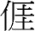 俗語、歡喜來過年 ～二九暝幾何
第10單元線對稱圖形
【性別平等教育】
【家政教育】第五單元唐山過臺灣
第二課移墾社會的發展【家政教育】
【海洋教育】四、空氣與燃燒
2.二氧化碳【生涯發展教育】
【資訊教育】
【環境教育】參、音樂人生
四、音樂百寶箱【生涯發展教育】【家政教育】【環境教育】六、健康防護罩／１．當心傳染病五、戶外活動任我行3.戶外探索大發現◎性別平等教育◎海洋教育元氣一班寫真書第肆單元讓愛飛翔
統整活動四
【生涯發展教育】Review 2複習        Unit3~Unit 5幾何
第10單元線對稱圖形
【性別平等教育】
【家政教育】*幾何
第10單元線對稱圖形200107~0113閱讀樂園二
煙會說話
【家政教育】Final Review 、期末考第三單元講古
第五課角還
【性別平等教育】古詩吟唱～金縷衣、閩南語歌欣賞～天燈幾何
第10單元線對稱圖形
【生涯發展教育】
【資訊教育】
【環境教育】第六單元臺灣傳統社會與文化的形成
第一課傳統社會生活第二課傳統文化的展現【家政教育】四、空氣與燃燒
3.燃燒與滅火【生涯發展教育】
【性別平等教育】
【資訊教育】
【環境教育】參、音樂人生
四、音樂百寶箱【生涯發展教育】【家政教育】【環境教育】六、健康防護罩／２．醫療服務觀測站評量週五、戶外活動任我行3.戶外探索大發現◎性別平等教育◎海洋教育元氣一班寫真書閱讀樂園二
煙會說話
【家政教育】Final Review 、期末考幾何
第10單元線對稱圖形
【生涯發展教育】
【資訊教育】
【環境教育】*幾何
第10單元線對稱圖形210114~0120總複習
總複習
【生涯發展教育】
【資訊教育】成果發表會、休業式第三單元講古
第五課角還
【性別平等教育】總複習數與量、幾何、代數
綜合與應用二
【環境教育】在地生活化課程四、空氣與燃燒
3.燃燒與滅火【生涯發展教育】
【性別平等教育】
【資訊教育】
【環境教育】參、音樂人生
四、音樂百寶箱【生涯發展教育】【家政教育】【環境教育】六、健康防護罩／３．就醫有一套休業式元氣一班寫真書總複習
總複習
【生涯發展教育】
【資訊教育】成果發表會、休業式數與量、幾何、代數
綜合與應用二
【環境教育】*數與量、幾何、代數
綜合與應用二週次日期各領域教學進度（27節）各領域教學進度（27節）各領域教學進度（27節）各領域教學進度（27節）各領域教學進度（27節）各領域教學進度（27節）各領域教學進度（27節）各領域教學進度（27節）各領域教學進度（27節）各領域教學進度（27節）彈性學習節數( 5節)彈性學習節數( 5節)彈性學習節數( 5節)彈性學習節數( 5節)彈性學習節數( 5節)週次日期語文（8）語文（8）語文（8）語文（8）數學（4）社會（3）自然與生活科技（3）藝術與人文（3）健康與體育（3）綜合活動（3）資訊課程（1）國語（1）英文（1）數學（1）學校行事及教師自行規劃（1）週次日期國語（6）英文（1）本土語言（1）本土語言（1）數學（4）社會（3）自然與生活科技（3）藝術與人文（3）健康與體育（3）綜合活動（3）資訊課程（1）國語（1）英文（1）數學（1）學校行事及教師自行規劃（1）週次日期國語（6）英文（1）客語閩語數學（4）社會（3）自然與生活科技（3）藝術與人文（3）健康與體育（3）綜合活動（3）資訊課程（1）國語（1）英文（1）數學（1）學校行事及教師自行規劃（1）10211~0217第壹單元放眼天下
第一課美麗的溫哥華
【環境教育】圖示介紹、角色介紹、發音複習表第一單元福爾摩沙
第一課 一二三過臺灣
【生涯發展教育】【家政教育】【環境教育】一、快樂的囡仔時 1.歇睏日數與量
第1單元分數
【人權教育】
【生涯發展教育】
【性別平等教育】第一單元清末現代化的建設
第一課清末現代化的開端【資訊教育】一、璀璨的星空
1.星星與星座【性別平等教育】【資訊教育】【環境教育】壹、藝術就在你身邊
一、圖紋與生活【生涯發展教育】【家政教育】一、球類快樂玩／1．排球你我他一、防災小英雄1.天然災害知多少◎性別平等教育◎海洋教育資訊倫理與安全健康上網課程第壹單元放眼天下
第一課美麗的溫哥華
【環境教育】圖示介紹、角色介紹、發音複習表數與量
第1單元分數
【人權教育】
【生涯發展教育】
【性別平等教育】單元1分數的乘法◎性別平等教育◎人權教育◎生涯發展教育20218~0224第壹單元放眼天下
第二課從空中看地球
【環境教育】一星期七天的名稱Unit 1What Day Is Today?第一單元福爾摩沙
第一課 一二三過臺灣
【生涯發展教育】【家政教育】一、快樂的囡仔時 1.歇睏日數與量
第1單元分數
【環境教育】第一單元清末現代化的建設
第一課清末現代化的開端【資訊教育】一、璀璨的星空
2.利用星座盤觀測星星【生涯發展教育】【資訊教育】壹、藝術就在你身邊
一、圖紋與生活【生涯發展教育】【家政教育】一、球類快樂玩／2．卯足全力一、防災小英雄2.防災我也行◎性別平等教育◎海洋教育第一課進入Excel的世界第壹單元放眼天下
第二課從空中看地球
【環境教育】一星期七天的名稱Unit 1   What Day Is Today?數與量
第1單元分數
【環境教育】單元1分數的乘法◎性別平等教育◎人權教育◎生涯發展教育30225~0303第壹單元放眼天下
第三課歡慶兒童節
【家政教育】一星期七天的名稱Unit 1What Day Is Today?第一單元福爾摩沙
第一課 一二三過臺灣
【生涯發展教育】【家政教育】一、快樂的囡仔時 1.歇睏日數與量、幾何
第2單元長方體和正方體的體積
【人權教育】
【家政教育】
【資訊教育】第一單元清末現代化的建設
第二課外力衝擊與現代化建設【資訊教育】一、璀璨的星空
2.利用星座盤觀測星星【生涯發展教育】【資訊教育】壹、藝術就在你身邊
二、繪畫與生活【人權教育】【生涯發展教育】【性別平等教育】【家政教育】一、球類快樂玩／2．卯足全力一、防災小英雄2.防災我也行◎性別平等教育◎海洋教育第二課通訊錄大變身第壹單元放眼天下
第三課歡慶兒童節
【家政教育】一星期七天的名稱Unit 1   What Day Is Today?數與量、幾何
第2單元長方體和正方體的體積
【人權教育】
【家政教育】
【資訊教育】單元2長方體和正方體的體積◎性別平等教育◎人權教育40304~0310第壹單元放眼天下
第四課我眼中的東方之最
【環境教育】一星期七天的名稱Unit 1What Day Is Today?第一單元福爾摩沙
第一課 一二三過臺灣
【生涯發展教育】【家政教育】一、快樂的囡仔時 2.鬥陣來tshit4 tho5數與量、幾何
第2單元長方體和正方體的體積
【生涯發展教育】第一單元清末現代化的建設
第二課外力衝擊與現代化建設【資訊教育】一、璀璨的星空
2.利用星座盤觀測星星【生涯發展教育】【資訊教育】壹、藝術就在你身邊
二、繪畫與生活【人權教育】【生涯發展教育】【性別平等教育】【家政教育】一、球類快樂玩／3．籃球高手二、危機總動員1.小心人為的危機◎資訊教育◎性別平等教育◎人權教育第二課通訊錄大變身第壹單元放眼天下
第四課我眼中的東方之最
【環境教育】一星期七天的名稱Unit 1   What Day Is Today?數與量、幾何
第2單元長方體和正方體的體積
【生涯發展教育】單元2長方體和正方體的體積◎性別平等教育◎人權教育50311~0317第壹單元放眼天下
統整活動一
【人權教育】【生涯發展教育】交通工具Unit 2How Do You Go to Red House?第一單元福爾摩沙
第二課臺灣食透透
【生涯發展教育】【性別平等教育】一、快樂的囡仔時 2.鬥陣來tshit4 tho5數與量
第3單元容積
【家政教育】第二單元日本統治下的臺灣
第一課英勇的抗日事蹟【資訊教育】一、璀璨的星空
3.尋找北極星【生涯發展教育】壹、藝術就在你身邊
三、漫畫與生活【生涯發展教育】【性別平等教育】【家政教育】二、寶貝我的家／1．溝通的藝術　　2．家庭危機二、危機總動員2.共同來化解危機◎資訊教育◎性別平等教育◎人權教育第三課卡哇依行事曆第壹單元放眼天下
統整活動一
【人權教育】【生涯發展教育】交通工具Unit 2   How Do You Go to Red House?數與量
第3單元容積
【家政教育】單元3容積◎性別平等教育◎人權教育◎生涯發展教育60318~0324第貳單元想像世界
第五課從想像的鏡子看世界
【家政教育】【環境教育】交通工具Unit 2How Do You Go to Red House?第一單元福爾摩沙
第二課臺灣食透透
【家政教育】【環境教育】一、快樂的囡仔時 2.鬥陣來tshit4 tho5數與量
第3單元容積
【資訊教育】第二單元日本統治下的臺灣
第二課日本的治臺措施【資訊教育】二、水溶液
1. 溶解在水中的物質【生涯發展教育】【性別平等教育】【海洋教育】【資訊教育】【環境教育】壹、藝術就在你身邊
三、漫畫與生活【生涯發展教育】【性別平等教育】【家政教育】三、跑跳擲樂無窮／1．跑走好體能二、危機總動員2.共同來化解危機◎資訊教育◎性別平等教育◎人權教育第三課卡哇依行事曆第貳單元想像世界
第五課從想像的鏡子看世界
【家政教育】【環境教育】交通工具Unit 2   How Do You Go to Red House?數與量
第3單元容積
【資訊教育】單元3容積◎性別平等教育◎人權教育◎生涯發展教育70325~0331第貳單元想像世界
第六課羅伯特換腦袋
【生涯發展教育】交通工具Unit 2How Do You Go to Red House?第一單元福爾摩沙
第二課臺灣食透透
【生涯發展教育】【家政教育】一、快樂的囡仔時 2.鬥陣來tshit4 tho5數與量
第4單元時間的計算
【人權教育】
【生涯發展教育】
【家政教育】第二單元日本統治下的臺灣
第二課日本的治臺措施【資訊教育】二、水溶液
2.水溶液的酸鹼性【生涯發展教育】【性別平等教育】【資訊教育】貳、表演任我行
一、「戲」說從頭【人權教育】【性別平等教育】【性別平等教育】三、跑跳擲樂無窮／2．跳遠小飛俠三、人際圓舞曲1.欣賞的魔力◎性別平等教育◎家政教育第三課卡哇依行事曆第貳單元想像世界
第六課羅伯特換腦袋
【生涯發展教育】交通工具Unit 2   How Do You Go to Red House?數與量
第4單元時間的計算
【人權教育】
【生涯發展教育】
【家政教育】評量週單元4時間的計算◎性別平等教育◎人權教育80401~0407第貳單元想像世界
第七課宮崎駿的想像之泉
【生涯發展教育】Review 1複習第一單元福爾摩沙
第二課臺灣食透透
【生涯發展教育】【環境教育】二、來看迎鬧熱 3.迎媽祖代數
第5單元符號代表數
【生涯發展教育】【資訊教育】第二單元日本統治下的臺灣
第三課殖民統治下的臺灣社會【資訊教育】二、水溶液
2.水溶液的酸鹼性【生涯發展教育】【性別平等教育】【資訊教育】貳、表演任我行
一、「戲」說從頭【人權教育】【性別平等教育】【環境教育】三、跑跳擲樂無窮／2．跳遠小飛俠三、人際圓舞曲1.欣賞的魔力◎性別平等教育◎家政教育第四課班級成績紀錄第貳單元想像世界
第七課宮崎駿的想像之泉
【生涯發展教育】Review 1複習        代數
第5單元符號代表數
【生涯發展教育】【資訊教育】第5單元符號代表數◎性別平等教育◎人權教育 並了解人權與社會責任的關係。90408~0414第貳單元想像世界
統整活動二
【人權教育】【生涯發展教育】Culture & Festivals   Easter第一單元福爾摩沙
童謠欣賞 客家年俗
【家政教育】二、來看迎鬧熱 3.迎媽祖數與量、幾何、代數
綜合與應用一
【人權教育】【生涯發展教育】
【性別平等教育】【海洋教育】第二單元日本統治下的臺灣
第三課殖民統治下的臺灣社會【資訊教育】二、水溶液
2.水溶液的酸鹼性【生涯發展教育】【性別平等教育】【資訊教育】貳、表演任我行
二、戲劇造形百寶箱【性別平等教育】【家政教育】三、跑跳擲樂無窮／3．壘球投擲王性別平等教育課程第四課班級成績紀錄第貳單元想像世界
統整活動二
【人權教育】【生涯發展教育】Culture & Festivals   Easter數與量、幾何、代數
綜合與應用一
【人權教育】【生涯發展教育】
【性別平等教育】【海洋教育】綜合與應用一◎性別平等教育◎人權教育100415~0421閱讀樂園一
我會飛
【人權教育】五官；身體部位Unit 3What’s Wrong?第二單元科技新朋友
第三課電視
【家政教育】【環境教育】二、來看迎鬧熱 3.迎媽祖數與量、幾何
第6單元表面積
【家政教育】第三單元中華民國時期
第一課光復後的政治與經濟【資訊教育】二、水溶液
3.水溶液的導電性【生涯發展教育】【性別平等教育】【資訊教育】【環境教育】貳、表演任我行
二、戲劇造形百寶箱【生涯發展教育】【性別平等教育】【家政教育】三、跑跳擲樂無窮／4．跳出變化評量週三、人際圓舞曲2.接納的智慧◎性別平等教育◎家政教育第四課班級成績紀錄閱讀樂園一
我會飛
【人權教育】五官；身體部位Unit 3  What’s Wrong?數與量、幾何
第6單元表面積
【家政教育】第6單元表面積110422~0428第參單元作家與作品——親情點滴
第八課五月˙風箏˙少年
【生涯發展教育】【家政教育】五官；身體部位Unit 3What’s Wrong?第二單元科技新朋友
第三課電視
【家政教育】
【資訊教育】【環境教育】二、來看迎鬧熱 3.迎媽祖數與量、幾何
第6單元表面積第7單元小數
【生涯發展教育】
【性別平等教育】第三單元中華民國時期
第一課光復後的政治與經濟【資訊教育】三、動物大觀園
1.動物的運動【生涯發展教育】【性別平等教育】【海洋教育】【環境教育】貳、表演任我行
三、話說傳統、「戲」往開來【生涯發展教育】
【家政教育】四、美麗人生／1．生長你我他四、你我好關係1.友善的互動◎性別平等教育◎家政教育第五課假期旅遊報告第參單元作家與作品——親情點滴
第八課五月˙風箏˙少年
【生涯發展教育】【家政教育】五官；身體部位Unit 3  What’s Wrong?數與量、幾何
第6單元表面積第7單元小數
【生涯發展教育】
【性別平等教育】第6單元表面積第7單元小數◎家政教育120429~0505第參單元作家與作品——親情點滴
第九課給女兒的一封信
【生涯發展教育】【家政教育】五官；身體部位Unit 3What’s Wrong?第二單元科技新朋友
第三課電視
【生涯發展教育】【家政教育】【資訊教育】【環境教育】三、咱的故鄉 4.屏東阿猴數與量
第7單元小數
【性別平等教育】【家政教育】第三單元中華民國時期
第二課我們的政府與人民【人權教育】【海洋教育】【資訊教育】三、動物大觀園
2.動物的繁殖和育幼【性別平等教育】【海洋教育】【資訊教育】【環境教育】貳、表演任我行
三、話說傳統、「戲」往開來【生涯發展教育】
【家政教育】四、美麗人生／2．飲食小專家性別平等教育課程第五課假期旅遊報告第參單元作家與作品——親情點滴
第九課給女兒的一封信
【生涯發展教育】【家政教育】五官；身體部位Unit 3  What’s Wrong?數與量
第7單元小數
【性別平等教育】【家政教育】第7單元小數◎家政教育130506~0512第參單元作家與作品——親情點滴
第十課憨孫耶，好去睏啊！
【生涯發展教育】【家政教育】日常生活(三)生活習慣Unit 4It’s Time to Go to Bed第二單元科技新朋友
第三課電視
【生涯發展教育】【家政教育】【資訊教育】【環境教育】三、咱的故鄉 4. 屏東阿猴數與量
第7單元小數
【性別平等教育】【資訊教育】第四單元聚落與人口
第一課聚落類型與生活差異【資訊教育】三、動物大觀園
2.動物的繁殖和育幼【性別平等教育】【海洋教育】【資訊教育】【環境教育】參、音樂的禮讚
一、搖籃曲【人權教育】【性別平等教育】四、美麗人生／2．飲食小專家性別平等教育課程第六課身體質量指數BMI第參單元作家與作品——親情點滴
第十課憨孫耶，好去睏啊！
【生涯發展教育】【家政教育】日常生活(三)生活習慣Unit 4   It’s Time to Go to Bed數與量
第7單元小數
【性別平等教育】【資訊教育】第7單元小數◎人權教育140513~0519第參單元作家與作品——親情點滴
第十一課聽！流星的故事
【家政教育】日常生活(三)生活習慣Unit 4It’s Time to Go to Bed第二單元科技新朋友
第四課萬能个朋友
【生涯發展教育】【性別平等教育】三、咱的故鄉 4. 屏東阿猴數與量
第8單元生活中的大單位
【性別平等教育】【資訊教育】第四單元聚落與人口
第二課聚落的演變【人權教育】【資訊教育】三、動物大觀園
3.動物的求生之道【生涯發展教育】【性別平等教育】【海洋教育】參、音樂的禮讚
一、搖籃曲【人權教育】【性別平等教育】【環境教育】五、有氧舞活力／1．拳擊有氧五、生活管理師1.時間規畫的重要◎家政教育◎生涯發展教育第六課身體質量指數BMI第參單元作家與作品——親情點滴
第十一課聽！流星的故事
【家政教育】日常生活(三)生活習慣Unit 4   It’s Time to Go to Bed數與量
第8單元生活中的大單位
【性別平等教育】【資訊教育】評量週第8單元生活中的大單位◎人權教育150520~0526第參單元作家與作品——親情點滴
統整活動三
【生涯發展教育】日常生活(三)生活習慣Unit 4It’s Time to Go to Bed第二單元科技新朋友
第四課萬能个朋友
【生涯發展教育】【性別平等教育】
【環境教育】三、咱的故鄉 5.民俗藝品收藏家數與量
第8單元生活中的大單位
【性別平等教育】【資訊教育】第四單元聚落與人口
第三課臺灣人口的變化【資訊教育】三、動物大觀園
3.動物的求生之道【生涯發展教育】【性別平等教育】
【海洋教育】參、音樂的禮讚
二、傳唱藝術瑰寶【人權教育】【性別平等教育】【環境教育】五、有氧舞活力／2．荷里皮波舞五、生活管理師2.做個時間達人◎家政教育◎生涯發展教育第七課BMI體位統計圖表第參單元作家與作品——親情點滴
統整活動三
【生涯發展教育】日常生活(三)生活習慣Unit 4   It’s Time to Go to Bed數與量
第8單元生活中的大單位
【性別平等教育】【資訊教育】第8單元生活中的大單位◎性別平等教育◎人權教育◎生涯發展教育160527~0602第肆單元生命之美
第十二課誕生
【人權教育】休閒嗜好Unit 5What Do You Like to Do?第二單元科技新朋友
第四課萬能个朋友
【生涯發展教育】【家政教育】【資訊教育】
【環境教育】三、咱的故鄉 5.民俗藝品收藏家數與量
第9單元比率與百分率
【生涯發展教育】
【家政教育】【資訊教育】第五單元 臺灣的區域與交通
第一課北中南東看臺灣【海洋教育】【資訊教育】四、防鏽與食品保存
1.防鏽【生涯發展教育】【性別平等教育】【資訊教育】【環境教育】參、音樂的禮讚
二、傳唱藝術瑰寶【人權教育】【性別平等教育】【環境教育】六、搶救地球／1．生病的地球　2．環境汙染面面觀五、生活管理師2.做個時間達人◎家政教育◎生涯發展教育第七課BMI體位統計圖表第肆單元生命之美
第十二課誕生
【人權教育】休閒嗜好Unit 5  What Do You Like to Do?數與量
第9單元比率與百分率
【生涯發展教育】
【家政教育】【資訊教育】第9單元比率與百分率◎性別平等教育◎人權教育◎生涯發展教育170603~0609第肆單元生命之美
第十三課用手指舞出動人的交響曲
【人權教育】【生涯發展教育】休閒嗜好Unit 5What Do You Like to Do?第二單元科技新朋友
客家大戲三山國王傳奇
【家政教育】三、咱的故鄉 5.民俗藝品收藏家數與量
第9單元比率與百分率
【人權教育】
【家政教育】第五單元 臺灣的區域與交通
第一課北中南東看臺灣【海洋教育】【資訊教育】四、防鏽與食品保存
1.防鏽【生涯發展教育】【性別平等教育】【資訊教育】【環境教育】參、音樂的禮讚
三、自然的吟唱【資訊教育】
【環境教育】六、搶救地球／2．環境汙染面面觀五、生活管理師3.錢到哪裡去◎家政教育◎生涯發展教育第七課BMI體位統計圖表第肆單元生命之美
第十三課用手指舞出動人的交響曲
【人權教育】【生涯發展教育】休閒嗜好Unit 5  What Do You Like to Do?數與量
第9單元比率與百分率
【人權教育】
【家政教育】第9單元比率與百分率◎性別平等教育◎人權教育180610~0616第肆單元生命之美
第十四課永遠不會太晚
【生涯發展教育】休閒嗜好Unit 5What Do You Like to Do?第三單元客家
第五課客家人
【性別平等教育】【家政教育】三、咱的故鄉 5.民俗藝品收藏家幾何
第10單元立體形體
【生涯發展教育】
【性別平等教育】第五單元 臺灣的區域與交通
第二課寶島行透透【海洋教育】【資訊教育】四、防鏽與食品保存
2.食品保存【生涯發展教育】【性別平等教育】【家政教育】【資訊教育】【環境教育】參、音樂的禮讚
三、自然的吟唱【資訊教育】
【環境教育】七、老化與健康／1．關懷老年人五、生活管理師3.錢到哪裡去◎家政教育◎生涯發展教育第八課水果單字大車拼第肆單元生命之美
第十四課永遠不會太晚
【生涯發展教育】休閒嗜好Unit 5  What Do You Like to Do?幾何
第10單元立體形體
【生涯發展教育】
【性別平等教育】第10單元立體形體◎性別平等教育◎人權教育190617~0623第肆單元生命之美
統整活動四
【生涯發展教育】Review 2複習        Unit13~Unit5第二次定期成績評量第三單元客家
第五課客家人
【生涯發展教育】【性別平等教育】【家政教育】俗語、傳統念謠～耕農歌幾何
第10單元立體形體
【生涯發展教育】
【性別平等教育】
【資訊教育】第六單元生活大不同
第一課生活的轉變【資訊教育】四、防鏽與食品保存
2.食品保存【生涯發展教育】【性別平等教育】【家政教育】【資訊教育】【環境教育】參、音樂的禮讚
四、動物狂歡節【人權教育】【生涯發展教育】【資訊教育】【環境教育】七、老化與健康／2．健康檢查五、生活管理師4.理財計畫◎家政教育◎生涯發展教育第八課水果單字大車拼第肆單元生命之美
統整活動四
【生涯發展教育】Review 2複習        Unit13~Unit5第二次     定期成績評量幾何
第10單元立體形體
【生涯發展教育】
【性別平等教育】
【資訊教育】第10單元立體形體◎人權教育◎生涯發展教育200624~0630閱讀樂園二
鐵道風景戳印
【環境教育】結業式第三單元客家
第五課客家人
【生涯發展教育】【性別平等教育】【家政教育】古詩吟唱～夜雨寄北、閩南語歌欣賞～月光掖佇東門城數與量、幾何
綜合與應用二
【生涯發展教育】
【資訊教育】
【環境教育】第六單元生活大不同
第二課多彩多姿的藝術生活【資訊教育】四、防鏽與食品保存
2.食品保存【生涯發展教育】【性別平等教育】【家政教育】【資訊教育】【環境教育】參、音樂的禮讚
四、動物狂歡節【人權教育】【生涯發展教育】【資訊教育】【環境教育】評量週休業式五、生活管理師4.理財計畫◎家政教育◎生涯發展教育第八課水果單字大車拼閱讀樂園二
鐵道風景戳印
【環境教育】結業式數與量、幾何
綜合與應用二
【生涯發展教育】
【資訊教育】
【環境教育】綜合與應用二週次日期各領域教學進度（27節）各領域教學進度（27節）各領域教學進度（27節）各領域教學進度（27節）各領域教學進度（27節）各領域教學進度（27節）各領域教學進度（27節）各領域教學進度（27節）各領域教學進度（27節）各領域教學進度（27節）彈性學習節數( 5節)彈性學習節數( 5節)彈性學習節數( 5節)彈性學習節數( 5節)彈性學習節數( 5節)週次日期語文（8）語文（8）語文（8）語文（8）數學（4）社會（3）自然與生活科技（3）藝術與人文（3）健康與體育（3）綜合活動（3）資訊課程（1）國語（1）英文（1）數學（1）學校行事及教師自行規劃（1）週次日期國語（6）英文（1）本土語言（1）本土語言（1）數學（4）社會（3）自然與生活科技（3）藝術與人文（3）健康與體育（3）綜合活動（3）資訊課程（1）國語（1）英文（1）數學（1）學校行事及教師自行規劃（1）週次日期國語（6）英文（1）客語閩語數學（4）社會（3）自然與生活科技（3）藝術與人文（3）健康與體育（3）綜合活動（3）資訊課程（1）國語（1）英文（1）數學（1）學校行事及教師自行規劃（1）10827~0902第壹單元美好時刻第一課在天晴了的時候◎環境教育◎家政教育英語入學輔導週角色介紹、  圖示介紹恁古琢
第一課仰會恁堵好【生涯發展教育】一、對臺灣看世界1.咱攏是臺灣人數與量
第1單元　最大公因數與最小公倍數【環境教育】一、工作、消費與理財第1課工作與挑戰◎生涯發展教育一、多變的天氣
1.大氣中的水【生涯發展教育】【性別平等教育】【海洋教育】【資訊教育】【環境教育】壹、藝想新世界
一、視覺藝術點線面【人權教育】【生涯發展教育】一、球類全能王／1．來打羽球發現不同的自己／1.探索課程資訊倫理與安全健康上網課程第壹單元美好時刻第一課在天晴了的時候◎環境教育◎家政教育英語入學輔導週角色介紹、  圖示介紹數與量
第1單元　最大公因數與最小公倍數【環境教育】*數與量
第1單元　最大公因數與最小公倍數*友善校園週*人權法治20903~0909第壹單元美好時刻第二課心情隨筆◎環境教育◎家政教育國家Unit 1   Where Are You From?恁古琢
第一課仰會恁堵好【生涯發展教育】一、對臺灣看世界1.咱攏是臺灣人數與量
第1單元　最大公因數與最小公倍數【生涯發展教育】【家政教育】一、工作、消費與理財第1課工作與挑戰◎生涯發展教育一、多變的天氣
1.大氣中的水【生涯發展教育】【性別平等教育】【海洋教育】【資訊教育】【環境教育】壹、藝想新世界
一、視覺藝術點線面【人權教育】【生涯發展教育】【性別平等教育】【家政教育】一、球類全能王／1．來打羽球發現不同的自己／2.努力學習一、影像與動畫第壹單元美好時刻第二課心情隨筆◎環境教育◎家政教育國家Unit 1   Where Are You From?數與量
第1單元　最大公因數與最小公倍數【生涯發展教育】【家政教育】*數與量
第1單元　最大公因數與最小公倍數30910~0916第壹單元美好時刻第三課甜蜜如漿烤番薯◎環境教育◎家政教育國家Unit 1   Where Are You From?恁古琢
第一課仰會恁堵好【生涯發展教育】一、對臺灣看世界1.咱攏是臺灣人數與量
第2單元　分數的除法【生涯發展教育】【家政教育】一、工作、消費與理財第2課生活、消費與理財◎家政教育一、多變的天氣
2.認識天氣圖【生涯發展教育】【性別平等教育】【海洋教育】【資訊教育】壹、藝想新世界
一、視覺藝術點線面【人權教育】【生涯發展教育】【性別平等教育】【家政教育】一、球類全能王／2．排球高手我是生活大師／1.當時間的主人二、動態賀卡傳心意第壹單元美好時刻第三課甜蜜如漿烤番薯◎環境教育◎家政教育國家Unit 1   Where Are You From?數與量
第2單元　分數的除法【生涯發展教育】【家政教育】*數與量
第2單元　分數的除法*防災演練*校園安全*交通安全教育40917~0923第壹單元美好時刻第四課珍珠鳥◎環境教育◎家政教育國家Unit 1   Where Are You From?恁古琢
第一課仰會恁堵好【生涯發展教育】一、對臺灣看世界2.出國去觀光數與量
第2單元　分數的除法【性別平等教育】【家政教育】【海洋教育】【環境教育】一、工作、消費與理財〈社會放大鏡〉菜市場購物記◎家政教育一、多變的天氣
2.認識天氣圖【生涯發展教育】【性別平等教育】【海洋教育】【資訊教育】壹、藝想新世界
二、視覺藝術大進擊【人權教育】【生涯發展教育】【性別平等教育】【家政教育】一、球類全能王／2．排球高手性別平等教育課程二、動態賀卡傳心意第壹單元美好時刻第四課珍珠鳥◎環境教育◎家政教育國家Unit 1   Where Are You From?數與量
第2單元　分數的除法【性別平等教育】【家政教育】【海洋教育】【環境教育】*數與量
第2單元　分數的除法*教師節感恩活動品格教育*感恩謝師卡製作*性別平等課程50924~0930語文天地一科目Unit 2      We Have Science Class on Monday恁古琢
第二課到底麼人贏【人權教育】【生涯發展教育】一、對臺灣看世界2.出國去觀光數與量
第3單元　長條圖與折線圖【人權教育】【生涯發展教育】二、生產、投資與經濟發展第1課生產與投資◎環境教育一、多變的天氣
3.颱風與防災【性別平等教育】【海洋教育】【資訊教育】【環境教育】壹、藝想新世界
二、視覺藝術大進擊【人權教育】【生涯發展教育】【性別平等教育】【家政教育】一、球類全能王／3．快打旋風我是生活大師／3.理財小達人三、爆笑公仔超可愛語文天地一科目Unit 2      We Have Science Class on Monday數與量
第3單元　長條圖與折線圖【人權教育】【生涯發展教育】*數與量
第3單元　長條圖與折線圖61001~1007第貳單元文學之窗第五課客至◎環境教育◎家政教育科目Unit 2      We Have Science Class on Monday恁古琢
第二課到底麼人贏【人權教育】【生涯發展教育】一、對臺灣看世界2.出國去觀光數與量、幾何
數學樂園
第4單元　小數的除法【人權教育】【生涯發展教育】二、生產、投資與經濟發展第2課經濟的發展◎環境教育二、聲音與樂器
1.聲音的產生與傳播【生涯發展教育】【性別平等教育】壹、藝想新世界
三、版畫藝術新挑戰【生涯發展教育】【家政教育】【環境教育】二、人際加油站／1．人際交流我是生活大師／3.理財小達人三、爆笑公仔超可愛第貳單元文學之窗第五課客至◎環境教育◎家政教育科目Unit 2      We Have Science Class on Monday數與量、幾何
數學樂園
第4單元　小數的除法【人權教育】【生涯發展教育】*數與量、幾何
數學樂園
第4單元　小數的除法71008~1014第貳單元文學之窗第六課紀念照◎家政教育◎性別平等教育科目Unit 2      We Have Science Class on Monday恁古琢
第二課到底麼人贏【人權教育】【生涯發展教育】一、對臺灣看世界2.出國去觀光幾何
第4單元　小數的除法【資訊教育】二、生產、投資與經濟發展〈社會放大鏡〉破浪而出的臺灣國際造船公司◎環境教育二、聲音與樂器
2.多樣的聲音【生涯發展教育】【性別平等教育】壹、藝想新世界
三、版畫藝術新挑戰【生涯發展教育】【家政教育】【環境教育】二、人際加油站／2．拒絕的藝術　　　3．化解衝突性別平等教育課程三、爆笑公仔超可愛第貳單元文學之窗第六課紀念照◎家政教育◎性別平等教育科目Unit 2      We Have Science Class on Monday幾何
第4單元　小數的除法【資訊教育】*幾何
第4單元　小數的除法*性別平等課程81015~1021第貳單元文學之窗第七課戲術◎環境教育◎家政教育Review 1複習        Unit1~Unit 2恁古琢
第二課到底麼人贏【人權教育】【生涯發展教育】二、進步的科技3.電腦會曉揀塗豆數與量
第4單元　小數的除法第5單元　圓周長與扇形弧長【資訊教育】三、科技的發展第1課古代科技的發展與突破◎環境教育二、聲音與樂器
3.製作簡易樂器【生涯發展教育】【性別平等教育】貳、表演任我行
一、千變萬化的劇場【人權教育】【生涯發展教育】【性別平等教育】【環境教育】三、舞躍大地 樂悠游／1．原住民舞蹈之美服務收穫多／1.服務的真諦四、創意連拍真有趣第貳單元文學之窗第七課戲術◎環境教育◎家政教育Review 1複習        Unit1~Unit 2數與量
第4單元　小數的除法第5單元　圓周長與扇形弧長【資訊教育】數與量
第4單元　小數的除法第5單元　圓周長與扇形弧長家庭教育祖孫週教育宣導閱讀教育海洋教育書法課程91022~1028語文天地二動物(二)Unit 3How Many Tigers Are There?恁古琢
童謠欣賞 月光華華【性別平等教育】【家政教育】二、進步的科技3.電腦會曉揀塗豆數與量
第5單元　圓周長與扇形弧長【資訊教育】三、科技的發展第2課現代科技的發展◎環境教育二、聲音與樂器
3.製作簡易樂器【生涯發展教育】【性別平等教育】貳、表演任我行
一、千變萬化的劇場【人權教育】【生涯發展教育】【性別平等教育】【環境教育】三、舞躍大地 樂悠游／1．原住民舞蹈之美性別平等教育課程四、創意連拍真有趣語文天地二動物(二)Unit 3How Many Tigers Are There?數與量
第5單元　圓周長與扇形弧長【資訊教育】*數與量
第5單元　圓周長與扇形弧長*性別平等課程*家庭教育祖孫週教育宣導*閱讀教育*海洋教育101029~1104評量週〈閱讀列車〉黃蓉智退霍都◎生涯發展教育◎家政教育動物(二)Unit 3How Many Tigers Are There?先民的智慧
第三課增廣昔時賢文（節錄）【生涯發展教育】【性別平等教育】二、進步的科技3.電腦會曉揀塗豆數與量、內部連結
綜合與應用一【人權教育】【生涯發展教育】【性別平等教育】評量週三、科技的發展〈社會放大鏡〉從電話到智慧型行動電話◎資訊教育二、聲音與樂器
4.噪音與防治【生涯發展教育】【性別平等教育】【環境教育】貳、表演任我行
二、我的創意小舞臺【生涯發展教育】【性別平等教育】【資訊教育】三、舞躍大地 樂悠游／1．原住民舞蹈之美服務收穫多／2.服務中學習四、創意連拍真有趣評量週〈閱讀列車〉黃蓉智退霍都◎生涯發展教育◎家政教育動物(二)Unit 3How Many Tigers Are There?數與量、內部連結
綜合與應用一【人權教育】【生涯發展教育】【性別平等教育】*數與量、內部連結
綜合與應用一*家庭教育祖孫週教育宣導*閱讀教育*海洋教育*書法課程*身心障礙宣導週*品格教育111105~1111第參單元成長記事第八課飢渴好「火」伴◎環境教育◎生涯發展教育◎家政教育動物(二)Unit 3How Many Tigers Are There?先民的智慧
第三課增廣昔時賢文（節錄）【生涯發展教育】【性別平等教育】二、進步的科技3.電腦會曉揀塗豆數與量、幾何、代數
第6單元　比、比值與正比【人權教育】【生涯發展教育】【性別平等教育】四、科技的危機與因應第1課科技發展的危機◎資訊教育◎環境教育◎人權教育三、地表的變化
1.流水的作用【生涯發展教育】【性別平等教育】【海洋教育】【環境教育】貳、表演任我行
二、我的創意小舞臺【生涯發展教育】【性別平等教育】【資訊教育】【環境教育】三、舞躍大地 樂悠游／2．蛙泳服務收穫多／3.服務中成長五、四格動漫愛說笑第參單元成長記事第八課飢渴好「火」伴◎環境教育◎生涯發展教育◎家政教育動物(二)Unit 3How Many Tigers Are There?數與量、幾何、代數
第6單元　比、比值與正比【人權教育】【生涯發展教育】【性別平等教育】*數與量、幾何、代數
第6單元　比、比值與正比*家庭教育祖孫週教育宣導*閱讀教育*海洋教育*學校本位課程週121112~1118第參單元成長記事第九課我愛藍影子◎性別平等教育◎家政教育房間Unit 4Are There Any Windows in the Dining Room?先民的智慧
第三課增廣昔時賢文（節錄）【生涯發展教育】【性別平等教育】三、溫暖的世界4.阿川真好禮數與量、幾何、代數
第6單元　比、比值與正比【人權教育】【生涯發展教育】【性別平等教育】四、科技的危機與因應第2課科技的管理與展望◎環境教育三、地表的變化
1.流水的作用【生涯發展教育】【性別平等教育】【海洋教育】【環境教育】貳、表演任我行
三、當戲曲遇見歌劇【人權教育】【生涯發展教育】【家政教育】三、舞躍大地 樂悠游／2．蛙泳服務收穫多／3.服務中成長五、四格動漫愛說笑第參單元成長記事第九課我愛藍影子◎性別平等教育◎家政教育房間Unit 4Are There Any Windows in the Dining Room?數與量、幾何、代數
第6單元　比、比值與正比【人權教育】【生涯發展教育】【性別平等教育】*數與量、幾何、代數
第6單元　比、比值與正比*家庭教育祖孫週教育宣導*閱讀教育*海洋教育*書法課程*學校本位課程週131119~1125第參單元成長記事第十課少年筆耕◎生涯發展教育◎家政教育房間Unit 4Are There Any Windows in the Dining Room?先民的智慧
第四課敬字惜紙【人權教育】【性別平等教育】三、溫暖的世界4.阿川真好禮數與量、幾何、代數
第6單元　比、比值與正比【生涯發展教育】【性別平等教育】四、科技的危機與因應〈社會放大鏡〉從複製羊到複製人◎人權教育三、地表的變化
2.岩石、礦物與土壤【生涯發展教育】【性別平等教育】【資訊教育】【環境教育】貳、表演任我行
三、當戲曲遇見歌劇【人權教育】【生涯發展教育】【家政教育】四、聰明消費學問多／1．消費停看聽寶貝我的家／1.我們這一家六、成長動畫寫真秀第參單元成長記事第十課少年筆耕◎生涯發展教育◎家政教育房間Unit 4Are There Any Windows in the Dining Room?數與量、幾何、代數
第6單元　比、比值與正比【生涯發展教育】【性別平等教育】*數與量、幾何、代數
第6單元　比、比值與正比*家庭教育*祖孫週教育宣導*閱讀教育*海洋教育*學校本位課程週141126~1202第肆單元成長記事第十一課明智的抉擇◎生涯發展教育◎家政教育房間Unit 4Are There Any Windows in the Dining Room?先民的智慧
第四課敬字惜紙【人權教育】【生涯發展教育】【性別平等教育】【家政教育】三、溫暖的世界4.阿川真好禮數與量、幾何、代數
第7單元　縮放圖與比例尺【生涯發展教育】【性別平等教育】五、亞洲的文化第1課中華文化◎人權教育◎家政教育三、地表的變化
2.岩石、礦物與土壤【生涯發展教育】【性別平等教育】【資訊教育】【環境教育】參、音樂美樂地
一、音樂藝術點線面【性別平等教育】【家政教育】【環境教育】四、聰明消費學問多／1．消費停看聽寶貝我的家／2.親情交流站六、成長動畫寫真秀第肆單元成長記事第十一課明智的抉擇◎生涯發展教育◎家政教育房間Unit 4Are There Any Windows in the Dining Room?數與量、幾何、代數
第7單元　縮放圖與比例尺【生涯發展教育】【性別平等教育】*數與量、幾何、代數
第7單元　縮放圖與比例尺*書法課程*歲末感恩活動*品格教育151203~1209語文天地三職業Unit 5What Do You Want to Be?先民的智慧
第四課敬字惜紙【人權教育】【性別平等教育】【家政教育】三、溫暖的世界5.阿爹的飯包幾何
第7單元　縮放圖與比例尺【資訊教育】五、亞洲的文化第2課亞洲其他地區文化◎人權教育◎家政教育三、地表的變化
3.地震與防災【生涯發展教育】【性別平等教育】【資訊教育】【環境教育】參、音樂美樂地
一、音樂藝術點線面【性別平等教育】【家政教育】【環境教育】四、聰明消費學問多／2．消費高手寶貝我的家／2.親情交流站七、超酷我們班語文天地三職業Unit 5What Do You Want to Be?幾何
第7單元　縮放圖與比例尺【資訊教育】*幾何
第7單元　縮放圖與比例尺161210~1216第肆單元運動場上第十二課夢幻全壘打◎生涯發展教育◎家政教育職業Unit 5What Do You Want to Be?先民的智慧
第四課敬字惜紙【人權教育】【生涯發展教育】【性別平等教育】三、溫暖的世界5.阿爹的飯包幾何
第8單元　圓與扇形的面積【資訊教育】五、亞洲的文化〈社會放大鏡〉「普渡眾生」的佛教◎人權教育三、地表的變化
3.地震與防災【生涯發展教育】【性別平等教育】【資訊教育】【環境教育】參、音樂美樂地
二．中西的音樂藝術【性別平等教育】五、跑接好功夫／1．短距離快跑　　　2．大隊接力寶貝我的家／3.互動一家親七、超酷我們班第肆單元運動場上第十二課夢幻全壘打◎生涯發展教育◎家政教育職業Unit 5What Do You Want to Be?幾何
第8單元　圓與扇形的面積【資訊教育】*幾何
第8單元　圓與扇形的面積171217~1223第肆單元運動場上第十三課草地上的網球夢◎生涯發展教育◎家政教育職業Unit 5What Do You Want to Be?先民的智慧
詩詞欣賞 賦新月【家政教育】三、溫暖的世界5.阿爹的飯包數與量、幾何、代數
第8單元　圓與扇形的面積數學樂園【人權教育】【生涯發展教育】六、亞洲以外的世界第1課歐洲文化與非洲文化◎人權教育◎家政教育四、電磁作用
1.指北針與地磁【性別平等教育】【資訊教育】參、音樂美樂地
二．中西的音樂藝術【性別平等教育】五、跑接好功夫／2．大隊接力　　　3．練武強體魄反制危機大作戰／1.危機要提防七、超酷我們班第肆單元運動場上第十三課草地上的網球夢◎生涯發展教育◎家政教育職業Unit 5What Do You Want to Be?數與量、幾何、代數
第8單元　圓與扇形的面積數學樂園【人權教育】【生涯發展教育】*數與量、幾何、代數
第8單元　圓與扇形的面積數學樂園181224~1230第肆單元運動場上第十四課贏得喝采的輸家◎生涯發展教育◎家政教育Review 2複習        Unit3~Unit 5講古
第五課八仙過海【家政教育】 
【環境教育】俗語數與量、幾何、代數
　第9單元怎樣解題【人權教育】【生涯發展教育】六、亞洲以外的世界第1課歐洲文化與非洲文化◎人權教育◎家政教育四、電磁作用
2.電磁鐵【性別平等教育】參、音樂美樂地
二．中西的音樂藝術【性別平等教育】五、跑接好功夫／3．練武強體魄反制危機大作戰／2.危機急轉彎八、成果應用展第肆單元運動場上第十四課贏得喝采的輸家◎生涯發展教育◎家政教育Review 2複習        Unit3~Unit 5數與量、幾何、代數
　第9單元怎樣解題【人權教育】【生涯發展教育】*數與量、幾何、代數
　第9單元怎樣解題*運動賽事*品格教育191231~0106語文天地四Culture＆Festivals: Chinese New Year講古
第五課八仙過海【環境教育】古詩吟唱~楓橋夜泊統計與機率
第9單元怎樣解題第10單元　等量公理【人權教育】【生涯發展教育】六、亞洲以外的世界第2課美洲文化與大洋洲文化◎人權教育◎家政教育四、電磁作用
2.電磁鐵【性別平等教育】參、音樂美樂地
二、中西的音樂藝術【性別平等教育】六、非常男女大不同／1．哪裡不一樣？反制危機大作戰／3.化險為夷八、成果應用展語文天地四Culture＆Festivals: Chinese New Year統計與機率
第9單元怎樣解題第10單元　等量公理【人權教育】【生涯發展教育】*統計與機率
第9單元怎樣解題第10單元　等量公理200107~0113評量週〈閱讀列車〉傳遞和平的聖火◎生涯發展教育◎家政教育Final Review 、期末考講古
第五課八仙過海【環境教育】閩南語歌欣賞~感謝你的愛數與量、統計與機率
第10單元　等量公理【環境教育】評量週在地生活化課程◎人權教育四、電磁作用
3.電磁鐵的應用【性別平等教育】【資訊教育】參、音樂美樂地
三、聽音樂說故事【生涯發展教育】【性別平等教育】【家政教育】【資訊教育】六、非常男女大不同／2．拒絕騷擾與侵害反制危機大作戰／3.化險為夷八、成果應用展評量週〈閱讀列車〉傳遞和平的聖火◎生涯發展教育◎家政教育Final Review 、期末考數與量、統計與機率
第10單元　等量公理【環境教育】*數與量、統計與機率
第10單元　等量公理210114~0120休業式結業式講古
第五課八仙過海【環境教育】總複習內部連結
綜合與應用二【環境教育】在地生活化課程休業式四、電磁作用
3.電磁鐵的應用【性別平等教育】【資訊教育】參、音樂美樂地
三、聽音樂說故事【生涯發展教育】【性別平等教育】【家政教育】 【資訊教育】六、非常男女大不同／3．性別平等與自我肯定發現不同的自己／3.持續發展八、成果應用展休業式結業式*內部連結
綜合與應用二週次日期各領域教學進度（27節）各領域教學進度（27節）各領域教學進度（27節）各領域教學進度（27節）各領域教學進度（27節）各領域教學進度（27節）各領域教學進度（27節）各領域教學進度（27節）各領域教學進度（27節）各領域教學進度（27節）彈性學習節數( 5節)彈性學習節數( 5節)彈性學習節數( 5節)彈性學習節數( 5節)彈性學習節數( 5節)週次日期語文（8）語文（8）語文（8）語文（8）數學（4）社會（3）自然與生活科技（3）藝術與人文（3）健康與體育（3）綜合活動（3）資訊課程（1）國語（1）英文（1）數學（1）學校行事及教師自行規劃（1）週次日期國語（6）英文（1）本土語言（1）本土語言（1）數學（4）社會（3）自然與生活科技（3）藝術與人文（3）健康與體育（3）綜合活動（3）資訊課程（1）國語（1）英文（1）數學（1）學校行事及教師自行規劃（1）週次日期國語（6）英文（1）客語閩語數學（4）社會（3）自然與生活科技（3）藝術與人文（3）健康與體育（3）綜合活動（3）資訊課程（1）國語（1）英文（1）數學（1）學校行事及教師自行規劃（1）10211~0217第壹單元生活即景第一課村居◎環境教育◎生涯發展教育發音複習表、角色介紹、圖示介紹第一單元世界一家親
第一課出國遶尞【人權教育】一、鬥陣來參與 1.布尪仔戲數與量
第1單元　分數與小數的四則運算【人權教育】【家政教育】一、永續地球村第1課地球的生態環境問題◎環境教育◎海洋教育一、力與運動
1.力的種類【生涯發展教育】【性別平等教育】壹．視覺驚艷
一．為你留影【生涯發展教育】【性別平等教育】【家政教育】準備週準備週資訊倫理與安全健康上網課程第壹單元生活即景第一課村居◎環境教育◎生涯發展教育發音複習表、角色介紹、圖示介紹數與量
第1單元　分數與小數的四則運算【人權教育】【家政教育】數與量
第1單元　分數與小數的四則運算◎性別平等教育◎人權教育◎生涯發展教育20218~0224第壹單元生活即景第一課村居◎環境教育◎生涯發展教育服飾Unit 1What Do You Want to Wear?第一單元世界一家親
第一課出國遶尞【人權教育】一、鬥陣來參與 1.布尪仔戲數與量
第1單元　分數與小數的四則運算【生涯發展教育】【性別平等教育】一、永續地球村第1課地球的生態環境問題◎環境教育◎海洋教育一、力與運動
2.力的測量【生涯發展教育】【性別平等教育】壹．視覺驚艷
一．為你留影【生涯發展教育】【性別平等教育】【家政教育】一、好球開打／1．攻守兼備生命的故事／2.生命中的變化一、我的電子書第壹單元生活即景第一課村居◎環境教育◎生涯發展教育服飾Unit 1What Do You Want to Wear?數與量
第1單元　分數與小數的四則運算【生涯發展教育】【性別平等教育】數與量
第1單元　分數與小數的四則運算◎性別平等教育◎人權教育◎生涯發展教育30225~0303第壹單元生活即景第二課春◎環境教育◎人權教育服飾Unit 1What Do You Want to Wear?第一單元世界一家親
第一課出國遶尞【人權教育】一、鬥陣來參與 1.布尪仔戲數與量
第1單元　分數與小數的四則運算【人權教育】【性別平等教育】一、永續地球村第2課攜手愛地球◎環境教育◎生涯發展教育◎海洋教育一、力與運動
2.力的測量【生涯發展教育】【性別平等教育】壹．視覺驚艷
二．我的故事書【生涯發展教育】【性別平等教育】【家政教育】一、好球開打／2．誰「羽」爭鋒生命的故事／2.生命中的變化二、童話小書第壹單元生活即景第二課春◎環境教育◎人權教育服飾Unit 1What Do You Want to Wear?數與量
第1單元　分數與小數的四則運算【人權教育】【性別平等教育】數與量
第1單元　分數與小數的四則運算◎性別平等教育◎人權教育40304~0310第壹單元生活即景第三課大自然的規則◎環境教育◎人權教育服飾Unit 1What Do You Want to Wear?第一單元世界一家親
第一課出國遶尞【人權教育】一、鬥陣來參與 2.鬥陣做公益幾何
第2單元　角柱與圓柱【生涯發展教育】【性別平等教育】一、永續地球村〈社會放大鏡〉臺灣的鯨鯊保育行動◎環境教育◎生涯發展教育◎海洋教育一、力與運動
2.力的測量【生涯發展教育】【性別平等教育】壹．視覺驚艷
二．我的故事書【生涯發展教育】【性別平等教育】【家政教育】一、好球開打／2．誰「羽」爭鋒、3．攻其不備保護地球行動／1.生態環境改變二、童話小書第壹單元生活即景第三課大自然的規則◎環境教育◎人權教育服飾Unit 1What Do You Want to Wear?幾何
第2單元　角柱與圓柱【生涯發展教育】【性別平等教育】幾何
第2單元　角柱與圓柱◎性別平等教育◎人權教育50311~0317第壹單元生活即景第四課那人在看畫◎環境教育◎人權教育公共場所Unit 2Were You at the Bookstore Yesterday?第一單元世界一家親
第二課天穿日【人權教育】【家政教育】【海洋教育】一、鬥陣來參與 2.鬥陣做公益幾何
第2單元　角柱與圓柱【人權教育】【性別平等教育】【家政教育】二、全球議題面面觀第1課全球的經貿議題◎人權教育一、力與運動
3.摩擦力【生涯發展教育】【性別平等教育】壹．視覺驚艷
三．藝術瑰寶【人權教育】【家政教育】【資訊教育】【環境教育】一、好球開打／3．攻其不備　4．運動安全知多少保護地球行動／1.生態環境改變二、童話小書第壹單元生活即景第四課那人在看畫◎環境教育◎人權教育公共場所Unit 2Were You at the Bookstore Yesterday?幾何
第2單元　角柱與圓柱【人權教育】【性別平等教育】【家政教育】幾何
第2單元　角柱與圓柱◎性別平等教育◎人權教育◎生涯發展教育60318~0324語文天地一公共場所Unit 2Were You at the Bookstore Yesterday?第一單元世界一家親
第二課天穿日【人權教育】【家政教育】【海洋教育】一、鬥陣來參與 2.鬥陣做公益幾何
第2單元　角柱與圓柱【性別平等教育】二、全球議題面面觀第1課全球的經貿議題◎人權教育一、力與運動
3.摩擦力【生涯發展教育】【性別平等教育】壹．視覺驚艷
三．藝術瑰寶【人權教育】【家政教育】【資訊教育】【環境教育】二、健康醫點通／1．守護醫療資源　2．就醫即時通保護地球行動／2.珍惜生態環境二、童話小書語文天地一公共場所Unit 2Were You at the Bookstore Yesterday?幾何
第2單元　角柱與圓柱【性別平等教育】幾何
第2單元　角柱與圓柱◎性別平等教育◎人權教育◎生涯發展教育70325~0331〈閱讀列車〉雛菊◎環境教育◎資訊教育公共場所Unit 2Were You at the Bookstore Yesterday?第一單元世界一家親
第二課天穿日【人權教育】【家政教育】【海洋教育】一、鬥陣來參與 2.鬥陣做公益數與量
數學樂園第3單元　速率【生涯發展教育】【性別平等教育】二、全球議題面面觀第2課全球的社會議題◎人權教育二、簡單機械
1.槓桿【生涯發展教育】【性別平等教育】貳．表演任我行
一‧導演開麥拉【人權教育】【生涯發展教育】【性別平等教育】【家政教育】【資訊教育】二、健康醫點通／3．用藥保安康保護地球行動／2.珍惜生態環境三、台灣真美麗〈閱讀列車〉雛菊◎環境教育◎資訊教育公共場所Unit 2Were You at the Bookstore Yesterday?數與量
數學樂園第3單元　速率【生涯發展教育】【性別平等教育】評量週數與量
數學樂園第3單元　速率◎性別平等教育◎人權教育80401~0407第貳單元徜徉書海第五課小時了了◎人權教育◎生涯發展教育Culture＆Festivals: Earth Day第一單元世界一家親
第二課天穿日【人權教育】【家政教育】【海洋教育】二、臺語文真趣味 3.春天的花蕊數與量
第3單元　速率【人權教育】【性別平等教育】二、全球議題面面觀第2課全球的社會議題◎人權教育二、簡單機械
1.槓桿【生涯發展教育】【性別平等教育】貳．表演任我行
一‧導演開麥拉【人權教育】【生涯發展教育】【性別平等教育】【家政教育】【資訊教育】三、鍛鍊好體能／1．鐵人三項與耐力跑文化無邊界／1.文化面面觀三、台灣真美麗第貳單元徜徉書海第五課小時了了◎人權教育◎生涯發展教育Culture＆Festivals: Earth Day數與量
第3單元　速率【人權教育】【性別平等教育】數與量
第3單元　速率◎性別平等教育◎人權教育 並了解人權與社會責任的關係。90408~0414第貳單元徜徉書海第六課愛搗亂的動物◎環境教育◎生涯發展教育Review 1複習第一單元世界一家親
山歌欣賞客家山歌【環境教育】二、臺語文真趣味 3.春天的花蕊數與量
第3單元　速率【性別平等教育】二、全球議題面面觀〈社會放大鏡〉馬拉威與阿彌陀佛關懷中心◎人權教育二、簡單機械
2.輪軸【生涯發展教育】【性別平等教育】貳．表演任我行
二‧好戲就要開鑼【人權教育】【生涯發展教育】【性別平等教育】【資訊教育】三、鍛鍊好體能／2．異程接力 3．練武好身手性別平等教育課程三、台灣真美麗第貳單元徜徉書海第六課愛搗亂的動物◎環境教育◎生涯發展教育Review 1複習數與量
第3單元　速率【性別平等教育】數與量
第3單元　速率◎性別平等教育◎人權教育100415~0421評量週第貳單元徜徉書海第七課科學怪人◎環境教育◎人權教育日常活動(一)Unit 3What Did You Do Last Night?第二單元山歌客家情
第三課九腔十八調【人權教育】【性別平等教育】【環境教育】二、臺語文真趣味 3.春天的花蕊內部連結
綜合與應用一【家政教育】【環境教育】評量週三、愛與關懷的世界第1課人權問題與保障◎人權教育二、簡單機械
3.滑輪【生涯發展教育】【性別平等教育】貳．表演任我行
二‧好戲就要開鑼【人權教育】【生涯發展教育】【性別平等教育】【資訊教育】【環境教育】三、鍛鍊好體能／3．練武好身手文化無邊界／2.在地文化族群探索四、多國語言有聲書評量週第貳單元徜徉書海第七課科學怪人◎環境教育◎人權教育日常活動(一)Unit 3What Did You Do Last Night?內部連結
綜合與應用一【家政教育】【環境教育】內部連結
綜合與應用一110422~0428第貳單元徜徉書海第七課科學怪人◎環境教育◎人權教育日常活動(一)Unit 3What Did You Do Last Night?第二單元山歌客家情
第三課九腔十八調【人權教育】【性別平等教育】【環境教育】二、臺語文真趣味 3.春天的花蕊數與量
第4單元　基準量與比較量【人權教育】【性別平等教育】三、愛與關懷的世界第1課人權問題與保障◎人權教育二、簡單機械
3.滑輪【生涯發展教育】【性別平等教育】貳．表演任我行
三‧現代表演藝術面面觀【人權教育】【生涯發展教育】【性別平等教育】【家政教育】【資訊教育】【環境教育】四、青春進行曲／1．友誼的橋梁　2．網路停看聽文化無邊界／2.在地文化族群探索四、多國語言有聲書第貳單元徜徉書海第七課科學怪人◎環境教育◎人權教育日常活動(一)Unit 3What Did You Do Last Night?數與量
第4單元　基準量與比較量【人權教育】【性別平等教育】數與量
第4單元　基準量與比較量◎家政教育120429~0505第貳單元徜徉書海第八課火燒連環船◎生涯發展教育日常活動(一)Unit 3What Did You Do Last Night?第二單元山歌客家情
第三課九腔十八調【人權教育】【性別平等教育】【環境教育】三、成長的過程 4.我已經大漢數與量
第4單元　基準量與比較量【生涯發展教育】【性別平等教育】三、愛與關懷的世界第2課守護人權一起來◎人權教育二、簡單機械
4.齒輪、鏈條與動力傳送【生涯發展教育】【性別平等教育】貳．表演任我行
三‧現代表演藝術面面觀【人權教育】【生涯發展教育】【性別平等教育】【家政教育】【資訊教育】【環境教育】四、青春進行曲／3．網路沉迷知多少性別平等教育課程四、多國語言有聲書第貳單元徜徉書海第八課火燒連環船◎生涯發展教育日常活動(一)Unit 3What Did You Do Last Night?數與量
第4單元　基準量與比較量【生涯發展教育】【性別平等教育】數與量
第4單元　基準量與比較量◎家政教育130506~0512語文天地二日常活動(二)Unit 4Did You Bake Cookies?第二單元山歌客家情
第三課九腔十八調【人權教育】【性別平等教育】【環境教育】三、成長的過程 4.我已經大漢數與量、代數
數學樂園
第5單元　怎樣解題【性別平等教育】三、愛與關懷的世界第2課守護人權一起來◎人權教育三、生物、環境與自然資源
1.臺灣的生態【性別平等教育】【海洋教育】【資訊教育】【環境教育】參、音樂美樂地
一‧跨「樂」世界【資訊教育】【環境教育】五、舞動青春／1．斯洛伐克拍手舞性別平等教育課程五、PhotoCap把我們變漂亮囉語文天地二日常活動(二)Unit 4Did You Bake Cookies?數與量、代數
數學樂園
第5單元　怎樣解題【性別平等教育】數與量、代數
數學樂園
第5單元　怎樣解題◎人權教育140513~0519〈閱讀列車〉名偵探福爾摩斯◎生涯發展教育日常活動(二)Unit 4Did You Bake Cookies?第二單元山歌客家情
第四課歌仙──劉三妹【環境教育】三、成長的過程 4.我已經大漢數與量、代數
第5單元　怎樣解題【人權教育】【生涯發展教育】【性別平等教育】三、愛與關懷的世界〈社會放大鏡〉家扶基金會用愛溫暖世界◎人權教育三、生物、環境與自然資源
1.臺灣的生態【性別平等教育】【海洋教育】【資訊教育】【環境教育】參、音樂美樂地
一‧跨「樂」世界【資訊教育】【環境教育】五、舞動青春／2．方塊舞活用資源便利多／1.資源搜查線2.善用資源五、PhotoCap把我們變漂亮囉〈閱讀列車〉名偵探福爾摩斯◎生涯發展教育日常活動(二)Unit 4Did You Bake Cookies?數與量、代數
第5單元　怎樣解題【人權教育】【生涯發展教育】【性別平等教育】評量週數與量、代數
第5單元　怎樣解題◎人權教育150520~0526第參單元給年輕的你第九課未走之路◎人權教育◎生涯發展教育日常活動(二)Unit 4Did You Bake Cookies?第二單元山歌客家情
第四課歌仙──劉三妹【環境教育】三、成長的過程 5.獅佮鳥鼠數與量、代數
第5單元　怎樣解題【生涯發展教育】【性別平等教育】四、臺灣向前行第1課臺灣的國際關係◎人權教育◎家政教育三、生物、環境與自然資源
2.生物與環境【性別平等教育】【海洋教育】【資訊教育】【環境教育】參、音樂美樂地
二‧音樂新「視」界【性別平等教育】六、食在安心／1．餐飲衛生　2．食安守門員活用資源便利多／2.善用資源五、PhotoCap把我們變漂亮囉第參單元給年輕的你第九課未走之路◎人權教育◎生涯發展教育日常活動(二)Unit 4Did You Bake Cookies?數與量、代數
第5單元　怎樣解題【生涯發展教育】【性別平等教育】數與量、代數
第5單元　怎樣解題◎性別平等教育◎人權教育◎生涯發展教育160527~0602第參單元給年輕的你第十課努力愛春華◎人權教育◎生涯發展教育日常活動(二)Unit 4Did You Bake Cookies?第二單元山歌客家情
第四課歌仙──劉三妹【環境教育】三、成長的過程 5.獅佮鳥鼠統計
第6單元　圓形圖【性別平等教育】【資訊教育】四、臺灣向前行第1課臺灣的國際關係◎人權教育◎家政教育三、生物、環境與自然資源
3.人類活動對生態的影響【性別平等教育】【海洋教育】【資訊教育】【環境教育】參、音樂美樂地
二‧音樂新「視」界【性別平等教育】六、食在安心／3．食品中毒解密　4．食品安全之旅生命的故事／1.我的成長五、PhotoCap把我們變漂亮囉第參單元給年輕的你第十課努力愛春華◎人權教育◎生涯發展教育日常活動(二)Unit 4Did You Bake Cookies?統計
第6單元　圓形圖【性別平等教育】【資訊教育】統計
第6單元　圓形圖◎性別平等教育◎人權教育◎生涯發展教育170603~0609第參單元給年輕的你第十一課蟬鳴◎環境教育◎資訊教育Review 2複習        Unit3~Unit4畢業生成績評量第二單元山歌客家情
第四課歌仙──劉三妹【環境教育】三、成長的過程 5.獅佮鳥鼠統計
第6單元　圓形圖【性別平等教育】四、臺灣向前行第2課邁向世界公民之島◎人權教育三、生物、環境與自然資源
3.人類活動對生態的影響【性別平等教育】【海洋教育】【資訊教育】【環境教育】參、音樂美樂地
三‧愛的樂章【性別平等教育】六、大家一起來設計封面第參單元給年輕的你第十一課蟬鳴◎環境教育◎資訊教育Review 2複習        Unit3~Unit4畢業生成績評量統計
第6單元　圓形圖【性別平等教育】統計
第6單元　圓形圖◎性別平等教育◎人權教育180610~0616評量週休業式語文天地三第二單元山歌客家情
第四課歌仙──劉三妹【環境教育】俗語、古詩吟唱～黃鶴樓送孟浩然之廣陵、閩南語歌欣賞～思念有你閣較媠內部連結
綜合與應用二【性別平等教育】評量週休業式四、臺灣向前行〈社會放大鏡〉臺灣，阿里嘎多！（臺灣，謝謝你！）◎人權教育三、生物、環境與自然資源
4.資源開發與永續經營【性別平等教育】【海洋教育】【資訊教育】【環境教育】參、音樂美樂地
三‧愛的樂章【性別平等教育】七、大家來做電子書紀念光碟評量週休業式語文天地三內部連結
綜合與應用二【性別平等教育】內部連結
綜合與應用二◎性別平等教育◎人權教育190617~0623200624~0630